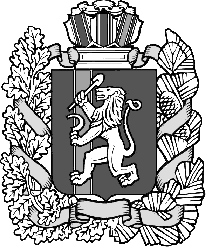 Нижнетанайский сельский Совет депутатовДзержинского районаКрасноярского краяРЕШЕНИЕ с. Нижний Танай21.03.2022 г.                                                                                     №12-97РОб утверждении отчета об исполнении бюджета муниципального образования Нижнетанайский сельсовет Дзержинского района Красноярского края за 2021 год.В соответствие с Федеральным законам от 06.10.2003г. № 131-ФЗ «Об общих принципах организации местного самоуправления в Российской Федерации», со статьёй 264,2 Бюджетного кодекса Российской Федерации, руководствуясь Уставом Нижнетанайского сельсовета Дзержинского района Красноярского края, Нижнетанайский сельский Совет депутатов  РЕШИЛ:1. Утвердить отчет об исполнении бюджета муниципального образования Нижнетанайский сельсовет Дзержинского района Красноярского края за 2021 год. 2. Утвердить баланс исполнения бюджета за 2021 год согласно Приложению 1 к настоящему решению.3. Утвердить  доходы бюджета за 2021 год согласно Приложению 2 к настоящему решению.4. Утвердить отчет о движении денежных средств за 2021 год согласно Приложению 3 к настоящему решению.5. Утвердить отчет о финансовых  результатах деятельности за 2021 год согласно Приложению 4 к настоящему решению.6. Утвердить справку по заключению счетов бюджетного учета отчетного финансового года  согласно Приложению 5 к настоящему решению.7. Утвердить Сведения о вложениях в объекты недвижимого имущества, об объектах незавершенного строительства за 2021 год согласно приложению 6 к настоящему решению.8. Утвердить Сведения о движении нефинансовых активов за 2021 год согласно Приложению 7 к настоящему решению.9. Утвердить Сведения об исполнении бюджета за 2021 год согласно Приложению 8 к настоящему решению.10. Утвердить Сведения о дебиторской (кредиторской) задолженности, о просроченной задолженности согласно Приложению 9 к настоящему решению.11. Утвердить Сведения по дебиторской и кредиторской задолженности за 2021 год согласно Приложению 10 к настоящему решению.12. Утвердить справку по консолидируемым расчетам за 2021 год согласно Приложению 11 к настоящему решению.13. Принять решение «Об утверждении отчета об исполнении бюджета муниципального образования Нижнетанайский сельсовет Дзержинского района Красноярского края за 2021 год» в целом.14. Направить настоящий проект решения об утверждении отчета об исполнении бюджета муниципального образования Нижнетанайский сельсовет Дзержинского района Красноярского края  за 2021 год с приложениями в Контрольно-счетный орган Дзержинского района.15. Настоящее решение разместить на официальном сайте администрации Нижнетанайского сельсовета Дзержинского района Красноярского края в сети «Интернет» по адресу: adm-nt.ru16. Контроль за исполнением настоящего решения оставляю за собой.Председатель Совета депутатов Глава Нижнетанайского сельсовета                                  К.Ю. ХромовБАЛАНС
ИСПОЛНЕНИЯ БЮДЖЕТАБАЛАНС
ИСПОЛНЕНИЯ БЮДЖЕТАБАЛАНС
ИСПОЛНЕНИЯ БЮДЖЕТАБАЛАНС
ИСПОЛНЕНИЯ БЮДЖЕТАБАЛАНС
ИСПОЛНЕНИЯ БЮДЖЕТАБАЛАНС
ИСПОЛНЕНИЯ БЮДЖЕТАКОДЫКОДЫКОДЫФорма по ОКУДФорма по ОКУД050312005031200503120на 01 января 2022 г.на 01 января 2022 г.на 01 января 2022 г.на 01 января 2022 г.на 01 января 2022 г.на 01 января 2022 г.ДатаДата01.01.202201.01.202201.01.2022ПБСПБСПБСпо ОКПОпо ОКПОИННИНННаименоваин финансового органаАдминистрация Нижнетанайского сельсоветаАдминистрация Нижнетанайского сельсоветаАдминистрация Нижнетанайского сельсоветаАдминистрация Нижнетанайского сельсоветаАдминистрация Нижнетанайского сельсоветаАдминистрация Нижнетанайского сельсоветаГлава по БКГлава по БКНаименование публично-правового образованияАдминистрация Нижнетанайского сельсоветаАдминистрация Нижнетанайского сельсоветаАдминистрация Нижнетанайского сельсоветаАдминистрация Нижнетанайского сельсоветаАдминистрация Нижнетанайского сельсоветаАдминистрация Нижнетанайского сельсоветапо ОКТМОпо ОКТМОПериодичность: годоваяЕдиница измерения: руб.по ОКЕИпо ОКЕИ383383383На начало года  На начало года  На начало года  На начало года  На конец отчетного периодаНа конец отчетного периодаНа конец отчетного периодаНа конец отчетного периодаНа конец отчетного периодаАКТИВКод строкибюджетная деятельностьбюджетная деятельностьсредства во временном распоряженииитогобюджетная деятельностьбюджетная деятельностьсредства во временном распоряжениисредства во временном распоряженииитого12334566778I. Нефинансовые активыОсновные средства (балансовая стоимость, 010100000)*010  9 484 232,96  9 484 232,96-  9 484 232,96  9 828 583,72  9 828 583,72--  9 828 583,72Уменьшение стоимости основных средств**, всего*020  7 860 053,29  7 860 053,29-  7 860 053,29  8 269 425,23  8 269 425,23--  8 269 425,23          из них:
          амортизация основных средств*021  7 860 053,29  7 860 053,29-  7 860 053,29  8 269 425,23  8 269 425,23--  8 269 425,23Основные средства (остаточная стоимость, стр. 010 - стр. 020)030  1 624 179,67  1 624 179,67-  1 624 179,67  1 559 158,49  1 559 158,49--  1 559 158,49Непроизведенные активы (010300000)** (остаточная стоимость)070  1 013 293,18  1 013 293,18-  1 013 293,18  1 013 293,18  1 013 293,18--  1 013 293,18Материальные запасы (010500000) (остаточная стомость), всего080---------Итого по разделу I
(стр. 030 + стр. 060 + стр. 070 + стр. 080 + стр. 100 + стр. 120 + 
стр. 130 + стр. 140 + стр. 150 + стр. 160)190  2 637 472,85  2 637 472,85-  2 637 472,85  2 572 451,67  2 572 451,67--  2 572 451,67Форма 0503120 с.2Форма 0503120 с.2Форма 0503120 с.2Форма 0503120 с.2Форма 0503120 с.2Форма 0503120 с.2Форма 0503120 с.2Форма 0503120 с.2Форма 0503120 с.2Форма 0503120 с.2Форма 0503120 с.2Форма 0503120 с.2На начало года  На начало года  На начало года  На начало года  На конец отчетного периодаНа конец отчетного периодаНа конец отчетного периодаНа конец отчетного периодаНа конец отчетного периодаАКТИВАКТИВКод строкиКод строкибюджетная деятельностьсредства во временном распоряжениисредства во временном распоряженииитогобюджетная деятельностьбюджетная деятельностьсредства во временном распоряженииитогоитого1122344566788II. Финансовые активыII. Финансовые активыСредства на счетах бюджета в органе Федерального казначейства
(020210000), всегоСредства на счетах бюджета в органе Федерального казначейства
(020210000), всего210210   45 448,33--   45 448,33   41 070,46   41 070,46-   41 070,46   41 070,46Финансовые вложения (020400000), всегоФинансовые вложения (020400000), всего240240---------Дебиторская задолженность по доходам (020500000, 020900000), всегоДебиторская задолженность по доходам (020500000, 020900000), всего250250---------Дебиторская задолженность по выплатам (020600000, 020800000, 030300000), всегоДебиторская задолженность по выплатам (020600000, 020800000, 030300000), всего260260---------Итого по разделу II (стр. 200 + стр. 210 + стр. 220 + стр. 230 + стр. 240 + стр. 250 + стр. 260 + стр. 270 + стр. 280 + стр. 290)Итого по разделу II (стр. 200 + стр. 210 + стр. 220 + стр. 230 + стр. 240 + стр. 250 + стр. 260 + стр. 270 + стр. 280 + стр. 290)340340   45 448,33--   45 448,33   41 070,46   41 070,46-   41 070,46   41 070,46БАЛАНС (стр. 190 + стр. 340)БАЛАНС (стр. 190 + стр. 340)350350  2 682 921,18--  2 682 921,18  2 613 522,13  2 613 522,13-  2 613 522,13  2 613 522,13Форма 0503120 с.3Форма 0503120 с.3Форма 0503120 с.3Форма 0503120 с.3Форма 0503120 с.3Форма 0503120 с.3Форма 0503120 с.3Форма 0503120 с.3Форма 0503120 с.3Форма 0503120 с.3Форма 0503120 с.3Форма 0503120 с.3На начало года  На начало года  На начало года  На начало года  На конец отчетного периодаНа конец отчетного периодаНа конец отчетного периодаНа конец отчетного периодаНа конец отчетного периодаПАССИВПАССИВКод строкиКод строкибюджетная деятельностьсредства во временном распоряжениисредства во временном распоряженииитогобюджетная деятельностьбюджетная деятельностьсредства во временном распоряженииитогоитого1122344566788III. ОбязательстваIII. ОбязательстваРасчеты по платежам в бюджеты (030300000)Расчеты по платежам в бюджеты (030300000)420420---------Кредиторская задолженность по доходам (020500000, 020900000), всегоКредиторская задолженность по доходам (020500000, 020900000), всего470470---------Итого по разделу III (стр. 400 + стр. 410 + стр.420 + стр. 430 + стр. 470 +  стр. 510 + стр. 520)Итого по разделу III (стр. 400 + стр. 410 + стр.420 + стр. 430 + стр. 470 +  стр. 510 + стр. 520)550550---------IV. Финансовый результатIV. Финансовый результатФинансовый результат (040000000) (стр. 570 + стр. 580)Финансовый результат (040000000) (стр. 570 + стр. 580)560560  2 682 921,18--  2 682 921,18  2 613 522,13  2 613 522,13-  2 613 522,13  2 613 522,13Финансовый результат экономического субъектаФинансовый результат экономического субъекта570570  2 637 472,85--  2 637 472,85  2 572 451,67  2 572 451,67-  2 572 451,67  2 572 451,67Результат по кассовым операциям бюджета (040200000)Результат по кассовым операциям бюджета (040200000)580580   45 448,33--   45 448,33   41 070,46   41 070,46-   41 070,46   41 070,46БАЛАНС (стр. 550 + стр. 560)БАЛАНС (стр. 550 + стр. 560)700700  2 682 921,18--  2 682 921,18  2 613 522,13  2 613 522,13-  2 613 522,13  2 613 522,13Форма 0503120 с.4Форма 0503120 с.4Форма 0503120 с.4Форма 0503120 с.4Форма 0503120 с.4Форма 0503120 с.4Форма 0503120 с.4Форма 0503120 с.4Форма 0503120 с.4Форма 0503120 с.4Форма 0503120 с.4Форма 0503120 с.4Форма 0503120 с.4СПРАВКА 
о наличии имущества и обязательств на забалансовых счетахСПРАВКА 
о наличии имущества и обязательств на забалансовых счетахСПРАВКА 
о наличии имущества и обязательств на забалансовых счетахСПРАВКА 
о наличии имущества и обязательств на забалансовых счетахСПРАВКА 
о наличии имущества и обязательств на забалансовых счетахСПРАВКА 
о наличии имущества и обязательств на забалансовых счетахСПРАВКА 
о наличии имущества и обязательств на забалансовых счетахСПРАВКА 
о наличии имущества и обязательств на забалансовых счетахСПРАВКА 
о наличии имущества и обязательств на забалансовых счетахСПРАВКА 
о наличии имущества и обязательств на забалансовых счетахСПРАВКА 
о наличии имущества и обязательств на забалансовых счетахСПРАВКА 
о наличии имущества и обязательств на забалансовых счетахСПРАВКА 
о наличии имущества и обязательств на забалансовых счетахСПРАВКА 
о наличии имущества и обязательств на забалансовых счетахНомер забалан
сового счетаНаименование
забалансового счета, показателяНаименование
забалансового счета, показателяНаименование
забалансового счета, показателяНаименование
забалансового счета, показателяНаименование
забалансового счета, показателяКод строкиКод строкиНа начало годаНа начало годаНа начало годаНа конец отчетного периодаНа конец отчетного периодаНа конец отчетного периода12222233444555(подпись)(расшифровка подписи)(расшифровка подписи)(расшифровка подписи)(расшифровка подписи)(расшифровка подписи)(подпись)(расшифровка подписи)(расшифровка подписи)(расшифровка подписи)(расшифровка подписи)(расшифровка подписи)"____" ___________________ 20__  г."____" ___________________ 20__  г."____" ___________________ 20__  г.ОТЧЕТ ОБ ИСПОЛНЕНИИ БЮДЖЕТА ОТЧЕТ ОБ ИСПОЛНЕНИИ БЮДЖЕТА ОТЧЕТ ОБ ИСПОЛНЕНИИ БЮДЖЕТА ОТЧЕТ ОБ ИСПОЛНЕНИИ БЮДЖЕТА ОТЧЕТ ОБ ИСПОЛНЕНИИ БЮДЖЕТА ОТЧЕТ ОБ ИСПОЛНЕНИИ БЮДЖЕТА КодыФорма по ОКУД0503117на 01 января 2022 г.на 01 января 2022 г.Дата01.01.2022Наименованиепо ОКПОфинансового органаГлава по БКНаименование публично-правового образованияАдминистрация Нижнетанайского сельсоветаАдминистрация Нижнетанайского сельсоветаАдминистрация Нижнетанайского сельсоветапо ОКТМОПериодичность: месячнаяЕдиница измерения: руб.3831. Доходы1. Доходы1. Доходы1. Доходы1. Доходы1. ДоходыНаименование показателяКод строкиКод дохода по бюджетной классификацииУтвержденные бюджетные назначенияИсполненоНеисполненные назначения123456Доходы бюджета - всего, в том числе:010Х  6 825 923,66  6 780 263,25   45 660,41НАЛОГОВЫЕ И НЕНАЛОГОВЫЕ ДОХОДЫ010000 1 00 00000 00 0000 000   355 223,00   354 195,09   1 027,91НАЛОГИ НА ПРИБЫЛЬ, ДОХОДЫ010000 1 01 00000 00 0000 000   31 523,00   32 094,55-Налог на прибыль организаций010000 1 01 01000 00 0000 110---Налог на прибыль организаций при выполнении соглашений о разработке месторождений нефти и газа010000 1 01 01020 01 0000 110---Налог на доходы физических лиц010000 1 01 02000 01 0000 110   31 523,00   32 094,55-Налог на доходы физических лиц с доходов, источником которых является налоговый агент, за исключением доходов, в отношении которых исчисление и уплата налога осуществляются в соответствии со статьями 227, 227.1 и 228 Налогового кодекса Российской Федерации010000 1 01 02010 01 0000 110   31 523,00   32 095,04-Налог на доходы физических лиц с доходов,  полученных физическими лицами в соответствии со статьей 228 Налогового Кодекса Российской Федерации010000 1 01 02030 01 0000 110--    0,49-НАЛОГИ НА ТОВАРЫ (РАБОТЫ, УСЛУГИ), РЕАЛИЗУЕМЫЕ НА ТЕРРИТОРИИ РОССИЙСКОЙ ФЕДЕРАЦИИ010000 1 03 00000 00 0000 000   106 500,00   108 517,07-Акцизы по подакцизным товарам (продукции), производимым на территории Российской Федерации010000 1 03 02000 01 0000 110   106 500,00   108 517,07-Доходы от уплаты акцизов на дизельное топливо, подлежащие распределению между бюджетами субъектов Российской Федерации и местными бюджетами с учетом установленных дифференцированных нормативов отчислений в местные бюджеты010000 1 03 02230 01 0000 110   48 900,00   50 097,94-Доходы от уплаты акцизов на дизельное топливо, подлежащие распределению между бюджетами субъектов Российской Федерации и местными бюджетами с учетом установленных дифференцированных нормативов отчислений в местные бюджеты (по нормативам, установленным Федеральным законом о федеральном бюджете в целях формирования дорожных фондов субъектов Российской Федерации)010000 1 03 02231 01 0000 110   48 900,00   50 097,94-Доходы от уплаты акцизов на моторные масла для дизельных и (или) карбюраторных (инжекторных) двигателей, подлежащие распределению между бюджетами субъектов Российской Федерации и местными бюджетами с учетом установленных дифференцированных нормативов отчислений в местные бюджеты010000 1 03 02240 01 0000 110    300,00    352,32-Доходы от уплаты акцизов на моторные масла для дизельных и (или) карбюраторных (инжекторных) двигателей, подлежащие распределению между бюджетами субъектов Российской Федерации и местными бюджетами с учетом установленных дифференцированных нормативов отчислений в местные бюджеты (по нормативам, установленным Федеральным законом о федеральном бюджете в целях формирования дорожных фондов субъектов Российской Федерации)010000 1 03 02241 01 0000 110    300,00    352,32-Доходы от уплаты акцизов на автомобильный бензин, подлежащие распределению между бюджетами субъектов Российской Федерации и местными бюджетами с учетом установленных дифференцированных нормативов отчислений в местные бюджеты010000 1 03 02250 01 0000 110   64 300,00   66 609,80-Доходы от уплаты акцизов на автомобильный бензин, подлежащие распределению между бюджетами субъектов Российской Федерации и местными бюджетами с учетом установленных дифференцированных нормативов отчислений в местные бюджеты (по нормативам, установленным Федеральным законом о федеральном бюджете в целях формирования дорожных фондов субъектов Российской Федерации)010000 1 03 02251 01 0000 110   64 300,00   66 609,80-Доходы от уплаты акцизов на прямогонный бензин, подлежащие распределению между бюджетами субъектов Российской Федерации и местными бюджетами с учетом установленных дифференцированных нормативов отчислений в местные бюджеты010000 1 03 02260 01 0000 110-   7 000,00-   8 542,99   1 542,99Доходы от уплаты акцизов на прямогонный бензин, подлежащие распределению между бюджетами субъектов Российской Федерации и местными бюджетами с учетом установленных дифференцированных нормативов отчислений в местные бюджеты (по нормативам, установленным Федеральным законом о федеральном бюджете в целях формирования дорожных фондов субъектов Российской Федерации)010000 1 03 02261 01 0000 110-   7 000,00-   8 542,99   1 542,99НАЛОГИ НА СОВОКУПНЫЙ ДОХОД010000 1 05 00000 00 0000 000---Единый сельскохозяйственный налог010000 1 05 03000 01 0000 110---Единый сельскохозяйственный налог010000 1 05 03010 01 0000 110---Единый сельскохозяйственный налог (за налоговые периоды, истекшие до 1 января 2011 года)010000 1 05 03020 01 0000 110---НАЛОГИ НА ИМУЩЕСТВО010000 1 06 00000 00 0000 000   181 000,00   167 983,47   13 016,53Налог на имущество физических лиц010000 1 06 01000 00 0000 110   18 000,00   7 426,91   10 573,09Налог на имущество физических лиц, взимаемый по ставкам, применяемым к объектам налогообложения, расположенным в границах сельских поселений010000 1 06 01030 10 0000 110   18 000,00   7 426,91   10 573,09Земельный налог010000 1 06 06000 00 0000 110   163 000,00   160 556,56   2 443,44Земельный налог с организаций 010000 1 06 06030 00 0000 110-   3 234,00-Земельный налог с организаций, обладающих земельным участком, расположенным в границах сельских  поселений010000 1 06 06033 10 0000 110-   3 234,00-Земельный налог с физических лиц010000 1 06 06040 00 0000 110   163 000,00   157 322,56   5 677,44Земельный налог с физических лиц, обладающих земельным участком, расположенным в границах сельских поселений010000 1 06 06043 10 0000 110   163 000,00   157 322,56   5 677,44ГОСУДАРСТВЕННАЯ ПОШЛИНА010000 1 08 00000 00 0000 000   4 000,00   1 200,00   2 800,00Государственная пошлина за совершение нотариальных действий (за исключением действий, совершаемых консульскими учреждениями Российской Федерации)010000 1 08 04000 01 0000 110   4 000,00   1 200,00   2 800,00Государственная пошлина за совершение нотариальных действий должностными лицами органов местного самоуправления, уполномоченными в соответствии с законодательными актами Российской Федерации на совершение нотариальных действий010000 1 08 04020 01 0000 110   4 000,00   1 200,00   2 800,00ДОХОДЫ ОТ ИСПОЛЬЗОВАНИЯ ИМУЩЕСТВА, НАХОДЯЩЕГОСЯ В ГОСУДАРСТВЕННОЙ И МУНИЦИПАЛЬНОЙ СОБСТВЕННОСТИ010000 1 11 00000 00 0000 000---Доходы, получаемые в виде арендной либо иной платы за передачу в возмездное пользование государственного и муниципального имущества (за исключением имущества бюджетных и автономных учреждений, а также имущества государственных и муниципальных унитарных предприятий, в том числе казенных)010000 1 11 05000 00 0000 120---Доходы от сдачи в аренду имущества, составляющего государственную (муниципальную) казну (за исключением земельных участков)010000 1 11 05070 00 0000 120---Доходы от сдачи в аренду имущества, составляющего казну сельских поселений (за исключением земельных участков)010000 1 11 05075 10 0000 120---ДОХОДЫ ОТ ОКАЗАНИЯ ПЛАТНЫХ УСЛУГ И КОМПЕНСАЦИИ ЗАТРАТ ГОСУДАРСТВА010000 1 13 00000 00 0000 000   31 200,00   44 400,00-Доходы от компенсации затрат государства010000 1 13 02000 00 0000 130   31 200,00   44 400,00-Доходы, поступающие в порядке возмещения расходов, понесенных в связи с эксплуатацией имущества010000 1 13 02060 00 0000 130   31 200,00   44 400,00-Доходы, поступающие в порядке возмещения расходов, понесенных в связи с эксплуатацией имущества сельских поселений010000 1 13 02065 10 0000 130   31 200,00   44 400,00-ШТРАФЫ, САНКЦИИ, ВОЗМЕЩЕНИЕ УЩЕРБА010000 1 16 00000 00 0000 000    100,00-    100,00ПРОЧИЕ НЕНАЛОГОВЫЕ ДОХОДЫ010000 1 17 00000 00 0000 000---Невыясненные поступления010000 1 17 01000 00 0000 180---Невыясненные поступления, зачисляемые в бюджеты сельских  поселений010000 1 17 01050 10 0000 180---Прочие неналоговые доходы010000 1 17 05000 00 0000 180---Прочие неналоговые доходы бюджетов сельских поселений010000 1 17 05050 10 0000 180---БЕЗВОЗМЕЗДНЫЕ ПОСТУПЛЕНИЯ010000 2 00 00000 00 0000 000  6 470 700,66  6 426 068,16   44 632,50БЕЗВОЗМЕЗДНЫЕ ПОСТУПЛЕНИЯ ОТ ДРУГИХ БЮДЖЕТОВ БЮДЖЕТНОЙ СИСТЕМЫ РОССИЙСКОЙ ФЕДЕРАЦИИ010000 2 02 00000 00 0000 000  6 470 700,66  6 426 068,16   44 632,50Дотации бюджетам бюджетной системы Российской Федерации010000 2 02 10000 00 0000 150  3 026 171,00  3 026 171,00    0,00Дотации на выравнивание бюджетной обеспеченности010000 2 02 15001 00 0000 150   362 300,00   362 300,00    0,00Дотации бюджетам сельских поселений на выравнивание бюджетной обеспеченности из бюджета субъекта Российской Федерации010000 2 02 15001 10 0000 150   362 300,00   362 300,00    0,00Дотации на выравнивание бюджетной обеспеченности из бюджетов муниципальных районов, городских округов с внутригородским делением010000 2 02 16001 00 0000 150  2 663 871,00  2 663 871,00    0,00Дотации бюджетам сельских поселений на выравнивание бюджетной обеспеченности из бюджетов муниципальных районов010000 2 02 16001 10 0000 150  2 663 871,00  2 663 871,00    0,00Субсидии бюджетам бюджетной системы Российской Федерации (межбюджетные субсидии)010000 2 02 20000 00 0000 150   766 378,00   721 745,50   44 632,50Прочие субсидии010000 2 02 29999 00 0000 150   766 378,00   721 745,50   44 632,50Прочие субсидии бюджетам сельских поселений010000 2 02 29999 10 0000 150   766 738,00   721 745,50   44 992,50Субвенции бюджетам бюджетной системы Российской Федерации010000 2 02 30000 00 0000 150   57 821,00   57 821,00    0,00Субвенции местным бюджетам на выполнение передаваемых полномочий субъектов Российской Федерации010000 2 02 30024 00 0000 150   2 063,00   2 063,00    0,00Субвенции бюджетам сельских поселений на выполнение передаваемых полномочий субъектов Российской Федерации010000 2 02 30024 10 0000 150   2 063,00   2 063,00    0,00Субвенции бюджетам на осуществление первичного воинского учета на территориях, где отсутствуют военные комиссариаты010000 2 02 35118 00 0000 150   55 758,00   55 758,00    0,00Субвенции бюджетам сельских поселений на осуществление первичного воинского учета на территориях, где отсутствуют военные комиссариаты010000 2 02 35118 10 0000 150   55 758,00   55 758,00    0,00Иные межбюджетные трансферты010000 2 02 40000 00 0000 150  2 620 330,66  2 620 330,66    0,00Прочие межбюджетные трансферты, передаваемые бюджетам010000 2 02 49999 00 0000 150  2 620 330,66  2 620 330,66    0,00Прочие межбюджетные трансферты, передаваемые бюджетам сельских поселений010000 2 02 49999 10 0000 150  2 620 330,66  2 620 330,66    0,00ПРОЧИЕ БЕЗВОЗМЕЗДНЫЕ ПОСТУПЛЕНИЯ010000 2 07 00000 00 0000 000---Прочие безвозмездные поступления в бюджеты сельских поселений010000 2 07 05000 10 0000 150---Прочие безвозмездные поступления в бюджеты сельских поселений010000 2 07 05030 10 0000 150---2. Расходы бюджета2. Расходы бюджета2. Расходы бюджета2. Расходы бюджета2. Расходы бюджета2. Расходы бюджетаНаименование показателяКод строкиКод расхода по бюджетной классификацииУтвержденные бюджетные назначенияИсполненоНеисполненные назначения123456Расходы бюджета -  всего, в том числе:200Х  6 871 371,99  6 784 641,12   86 730,87Итого по всем ГРБС200000 0000 0000000000 000  6 871 371,99  6 784 641,12   86 730,87Общегосударственные вопросы200000 0100 0000000000 000  3 909 505,61  3 888 272,62   21 232,99Функционирование высшего должностного лица субъекта Российской Федерации и муниципального образования200000 0102 0000000000 000   942 708,68   942 708,68    0,00Расходы на выплаты персоналу в целях обеспечения выполнения функций государственными (муниципальными) органами, казенными учреждениями, органами управления государственными внебюджетными фондами 200000 0102 0000000000 100   942 708,68   942 708,68    0,00Расходы на выплаты персоналу государственных (муниципальных) органов200000 0102 0000000000 120   942 708,68   942 708,68    0,00Фонд оплаты труда государственных (муниципальных) органов200000 0102 0000000000 121   724 047,00   724 047,00    0,00Взносы по обязательному социальному страхованию на выплаты денежного содержания и иные выплаты работникам государственных (муниципальных) органов200000 0102 0000000000 129   218 661,68   218 661,68    0,00Функционирование Правительства Российской Федерации, высших исполнительных органов государственной власти субъектов Российской Федерации, местных администраций200000 0104 0000000000 000  2 828 895,93  2 807 662,94   21 232,99Расходы на выплаты персоналу в целях обеспечения выполнения функций государственными (муниципальными) органами, казенными учреждениями, органами управления государственными внебюджетными фондами 200000 0104 0000000000 100  2 150 067,48  2 150 067,48    0,00Расходы на выплаты персоналу государственных (муниципальных) органов200000 0104 0000000000 120  2 150 067,48  2 150 067,48    0,00Фонд оплаты труда государственных (муниципальных) органов200000 0104 0000000000 121  1 641 289,26  1 641 289,26    0,00Иные выплаты персоналу государственных (муниципальных) органов, за исключением фонда оплаты труда200000 0104 0000000000 122---Взносы по обязательному социальному страхованию на выплаты денежного содержания и иные выплаты работникам государственных (муниципальных) органов200000 0104 0000000000 129   508 778,22   508 778,22    0,00Закупка товаров, работ и услуг для обеспечения государственных (муниципальных) нужд200000 0104 0000000000 200   655 127,52   633 894,53   21 232,99Иные закупки товаров, работ и услуг для обеспечения государственных (муниципальных) нужд200000 0104 0000000000 240   655 127,52   633 894,53   21 232,99Прочая закупка товаров, работ и услуг200000 0104 0000000000 244   655 127,52   633 894,53   21 232,99Иные бюджетные ассигнования200000 0104 0000000000 800   23 700,93   23 700,93    0,00Исполнение судебных актов200000 0104 0000000000 830---Исполнение судебных актов Российской Федерации и мировых соглашений по возмещению причиненного вреда200000 0104 0000000000 831---Уплата налогов, сборов и иных платежей200000 0104 0000000000 850   23 700,93   23 700,93    0,00Уплата прочих налогов, сборов 200000 0104 0000000000 852   6 926,00   6 926,00    0,00Уплата иных платежей200000 0104 0000000000 853   16 774,93   16 774,93    0,00Обеспечение деятельности финансовых, налоговых и таможенных органов и органов финансового (финансово-бюджетного) надзора200000 0106 0000000000 000   26 901,00   26 901,00    0,00Межбюджетные трансферты200000 0106 0000000000 500   26 901,00   26 901,00    0,00Иные межбюджетные трансферты200000 0106 0000000000 540   26 901,00   26 901,00    0,00Обеспечение проведения выборов и референдумов200000 0107 0000000000 000---Иные бюджетные ассигнования200000 0107 0000000000 800---Специальные расходы200000 0107 0000000000 880---Резервные фонды200000 0111 0000000000 000---Иные бюджетные ассигнования200000 0111 0000000000 800---Резервные средства200000 0111 0000000000 870---Другие общегосударственные вопросы200000 0113 0000000000 000   111 000,00   111 000,00    0,00Закупка товаров, работ и услуг для обеспечения государственных (муниципальных) нужд200000 0113 0000000000 200   111 000,00   111 000,00    0,00Иные закупки товаров, работ и услуг для обеспечения государственных (муниципальных) нужд200000 0113 0000000000 240   111 000,00   111 000,00    0,00Прочая закупка товаров, работ и услуг200000 0113 0000000000 244   111 000,00   111 000,00    0,00Национальная оборона200000 0200 0000000000 000   55 758,00   55 758,00    0,00Мобилизационная и вневойсковая подготовка200000 0203 0000000000 000   55 758,00   55 758,00    0,00Расходы на выплаты персоналу в целях обеспечения выполнения функций государственными (муниципальными) органами, казенными учреждениями, органами управления государственными внебюджетными фондами 200000 0203 0000000000 100   47 968,80   47 968,80    0,00Расходы на выплаты персоналу государственных (муниципальных) органов200000 0203 0000000000 120   47 968,80   47 968,80    0,00Фонд оплаты труда государственных (муниципальных) органов200000 0203 0000000000 121   36 842,40   36 842,40    0,00Взносы по обязательному социальному страхованию на выплаты денежного содержания и иные выплаты работникам государственных (муниципальных) органов200000 0203 0000000000 129   11 126,40   11 126,40    0,00Закупка товаров, работ и услуг для обеспечения государственных (муниципальных) нужд200000 0203 0000000000 200   7 789,20   7 789,20    0,00Иные закупки товаров, работ и услуг для обеспечения государственных (муниципальных) нужд200000 0203 0000000000 240   7 789,20   7 789,20    0,00Прочая закупка товаров, работ и услуг200000 0203 0000000000 244   7 789,20   7 789,20    0,00Национальная безопасность и правоохранительная деятельность200000 0300 0000000000 000   187 423,52   187 423,52    0,00Гражданская оборона200000 0309 0000000000 000---Закупка товаров, работ и услуг для обеспечения государственных (муниципальных) нужд200000 0309 0000000000 200---Иные закупки товаров, работ и услуг для обеспечения государственных (муниципальных) нужд200000 0309 0000000000 240---Прочая закупка товаров, работ и услуг200000 0309 0000000000 244---Защита населения и территории от чрезвычайных ситуаций природного и техногенного характера, пожарная безопасность200000 0310 0000000000 000   187 423,52   187 423,52    0,00Закупка товаров, работ и услуг для обеспечения государственных (муниципальных) нужд200000 0310 0000000000 200   187 423,52   187 423,52    0,00Иные закупки товаров, работ и услуг для обеспечения государственных (муниципальных) нужд200000 0310 0000000000 240   187 423,52   187 423,52    0,00Прочая закупка товаров, работ и услуг200000 0310 0000000000 244   187 423,52   187 423,52    0,00Национальная экономика200000 0400 0000000000 000   252 840,94   252 840,94    0,00Дорожное хозяйство (дорожные фонды)200000 0409 0000000000 000   250 681,94   250 681,94    0,00Закупка товаров, работ и услуг для обеспечения государственных (муниципальных) нужд200000 0409 0000000000 200   250 681,94   250 681,94    0,00Иные закупки товаров, работ и услуг для обеспечения государственных (муниципальных) нужд200000 0409 0000000000 240   250 681,94   250 681,94    0,00Прочая закупка товаров, работ и услуг200000 0409 0000000000 244   250 681,94   250 681,94    0,00Межбюджетные трансферты200000 0409 0000000000 500---Иные межбюджетные трансферты200000 0409 0000000000 540---Другие вопросы в области национальной экономики200000 0412 0000000000 000   2 159,00   2 159,00    0,00Межбюджетные трансферты200000 0412 0000000000 500   2 159,00   2 159,00    0,00Иные межбюджетные трансферты200000 0412 0000000000 540   2 159,00   2 159,00    0,00Жилищно-коммунальное хозяйство200000 0500 0000000000 000   971 536,92   906 039,04   65 497,88Жилищное хозяйство200000 0501 0000000000 000---Закупка товаров, работ и услуг для обеспечения государственных (муниципальных) нужд200000 0501 0000000000 200---Иные закупки товаров, работ и услуг для обеспечения государственных (муниципальных) нужд200000 0501 0000000000 240---Прочая закупка товаров, работ и услуг200000 0501 0000000000 244---Коммунальное хозяйство200000 0502 0000000000 000   239 599,42   218 734,04   20 865,38Закупка товаров, работ и услуг для обеспечения государственных (муниципальных) нужд200000 0502 0000000000 200   239 599,42   218 734,04   20 865,38Иные закупки товаров, работ и услуг для обеспечения государственных (муниципальных) нужд200000 0502 0000000000 240   239 599,42   218 734,04   20 865,38Прочая закупка товаров, работ и услуг200000 0502 0000000000 244   134 887,99   134 887,99    0,00Закупка энергетических ресурсов200000 0502 0000000000 247   104 711,43   83 846,05   20 865,38Благоустройство200000 0503 0000000000 000   731 937,50   687 305,00   44 632,50Закупка товаров, работ и услуг для обеспечения государственных (муниципальных) нужд200000 0503 0000000000 200   731 937,50   687 305,00   44 632,50Иные закупки товаров, работ и услуг для обеспечения государственных (муниципальных) нужд200000 0503 0000000000 240   731 937,50   687 305,00   44 632,50Прочая закупка товаров, работ и услуг200000 0503 0000000000 244   686 648,93   642 016,43   44 632,50Закупка энергетических ресурсов200000 0503 0000000000 247   45 288,57   45 288,57    0,00Культура, кинематография200000 0800 0000000000 000  1 493 807,00  1 493 807,00    0,00Культура200000 0801 0000000000 000  1 493 807,00  1 493 807,00    0,00Межбюджетные трансферты200000 0801 0000000000 500  1 493 807,00  1 493 807,00    0,00Иные межбюджетные трансферты200000 0801 0000000000 540  1 493 807,00  1 493 807,00    0,00Социальная политика200000 1000 0000000000 000    500,00    500,00    0,00Другие вопросы в области социальной политики200000 1006 0000000000 000    500,00    500,00    0,00Межбюджетные трансферты200000 1006 0000000000 500    500,00    500,00    0,00Иные межбюджетные трансферты200000 1006 0000000000 540    500,00    500,00    0,00Результат исполнения бюджета (дефецит/профицит)450X-   45 448,33-   4 377,87Х3. Источники финансирования дефицита бюджета3. Источники финансирования дефицита бюджета3. Источники финансирования дефицита бюджета3. Источники финансирования дефицита бюджета3. Источники финансирования дефицита бюджета3. Источники финансирования дефицита бюджета3. Источники финансирования дефицита бюджета3. Источники финансирования дефицита бюджетаНаименование показателяКод строкиКод источника финансирования дефицита бюджета по бюджетной классификацииУтвержденные бюджетные назначенияУтвержденные бюджетные назначенияИсполненоНеисполненные назначенияНеисполненные назначения12344566Источники финансирования дефицита бюджета - всего, в том числе:500Х   45 448,33   45 448,33   4 377,87   41 070,46   41 070,46Изменение остатков средств 700000 01 00 00 00 00 0000 000   45 448,33   45 448,33   4 377,87   41 070,46   41 070,46Увеличение остатков средств, всего710000 01 00 00 00 00 0000 500-  6 825 923,66-  6 825 923,66-  6 849 985,57   24 061,91   24 061,91Увеличение остатков средств бюджетов710000 01 05 00 00 00 0000 500-  6 825 923,66-  6 825 923,66-  6 849 985,57XXУвеличение прочих остатков средств бюджетов710000 01 05 02 00 00 0000 500-  6 825 923,66-  6 825 923,66-  6 849 985,57XXУвеличение прочих остатков денежных средств  бюджетов710000 01 05 02 01 00 0000 510-  6 825 923,66-  6 825 923,66-  6 849 985,57XXУвеличение прочих остатков денежных средств бюджетов сельских поселений710000 01 05 02 01 10 0000 510-  6 825 923,66-  6 825 923,66-  6 849 985,57XXУменьшение остатков средств, всего720000 01 00 00 00 00 0000 600  6 871 371,99  6 871 371,99  6 854 363,44   17 008,55   17 008,55Уменьшение остатков средств бюджетов720000 01 05 00 00 00 0000 600  6 871 371,99  6 871 371,99  6 854 363,44XXУменьшение прочих остатков средств бюджетов720000 01 05 02 00 00 0000 600  6 871 371,99  6 871 371,99  6 854 363,44XXУменьшение прочих остатков денежных средств  бюджетов720000 01 05 02 01 00 0000 610  6 871 371,99  6 871 371,99  6 854 363,44XXУменьшение прочих остатков денежных средств бюджетов сельских поселений720000 01 05 02 01 10 0000 610  6 871 371,99  6 871 371,99  6 854 363,44XXРуководитель(подпись)(подпись)(расшифровка подписи)(расшифровка подписи)(расшифровка подписи)Руководитель финансово-экономической службы(подпись)(подпись)(расшифровка подписи)(расшифровка подписи)(расшифровка подписи)Главный бухгалтер(подпись)(подпись)(расшифровка подписи)(расшифровка подписи)(расшифровка подписи)" ___" ________________ 20___ г.ОТЧЕТ О ДВИЖЕНИИ ДЕНЕЖНЫХ СРЕДСТВ ОТЧЕТ О ДВИЖЕНИИ ДЕНЕЖНЫХ СРЕДСТВ ОТЧЕТ О ДВИЖЕНИИ ДЕНЕЖНЫХ СРЕДСТВ ОТЧЕТ О ДВИЖЕНИИ ДЕНЕЖНЫХ СРЕДСТВ ОТЧЕТ О ДВИЖЕНИИ ДЕНЕЖНЫХ СРЕДСТВ ОТЧЕТ О ДВИЖЕНИИ ДЕНЕЖНЫХ СРЕДСТВ ОТЧЕТ О ДВИЖЕНИИ ДЕНЕЖНЫХ СРЕДСТВ ОТЧЕТ О ДВИЖЕНИИ ДЕНЕЖНЫХ СРЕДСТВ ОТЧЕТ О ДВИЖЕНИИ ДЕНЕЖНЫХ СРЕДСТВ ОТЧЕТ О ДВИЖЕНИИ ДЕНЕЖНЫХ СРЕДСТВ ОТЧЕТ О ДВИЖЕНИИ ДЕНЕЖНЫХ СРЕДСТВ ОТЧЕТ О ДВИЖЕНИИ ДЕНЕЖНЫХ СРЕДСТВ ОТЧЕТ О ДВИЖЕНИИ ДЕНЕЖНЫХ СРЕДСТВ ОТЧЕТ О ДВИЖЕНИИ ДЕНЕЖНЫХ СРЕДСТВ ОТЧЕТ О ДВИЖЕНИИ ДЕНЕЖНЫХ СРЕДСТВ ОТЧЕТ О ДВИЖЕНИИ ДЕНЕЖНЫХ СРЕДСТВ ОТЧЕТ О ДВИЖЕНИИ ДЕНЕЖНЫХ СРЕДСТВ ОТЧЕТ О ДВИЖЕНИИ ДЕНЕЖНЫХ СРЕДСТВ ОТЧЕТ О ДВИЖЕНИИ ДЕНЕЖНЫХ СРЕДСТВ ОТЧЕТ О ДВИЖЕНИИ ДЕНЕЖНЫХ СРЕДСТВ ОТЧЕТ О ДВИЖЕНИИ ДЕНЕЖНЫХ СРЕДСТВ ОТЧЕТ О ДВИЖЕНИИ ДЕНЕЖНЫХ СРЕДСТВ ОТЧЕТ О ДВИЖЕНИИ ДЕНЕЖНЫХ СРЕДСТВ ОТЧЕТ О ДВИЖЕНИИ ДЕНЕЖНЫХ СРЕДСТВ ОТЧЕТ О ДВИЖЕНИИ ДЕНЕЖНЫХ СРЕДСТВ ОТЧЕТ О ДВИЖЕНИИ ДЕНЕЖНЫХ СРЕДСТВ ОТЧЕТ О ДВИЖЕНИИ ДЕНЕЖНЫХ СРЕДСТВ                                                                                                                                                                                                                                                                                                                                                                                                                                                    КОДЫ                                                                                                                                                                                                                                                                                                                                                                                                                                                   КОДЫ                                                                                                                                                                                                                                                                                                                                                                                                                                                   КОДЫ                                                                                                                                                                                                                                                                                                                                                                                                                                                   КОДЫ                                                                                                                                                                                                                                                                                                                                                                                                                                                   КОДЫ                                                                                                                                                                                                                                                                                                                                                                                                                                                   КОДЫ                                                                                                                                                                                                                                                                                                                                                                                                                                                   КОДЫ                                                                                                                                                                                                                                                                                                                                                                                                                                                   КОДЫ                                                                                                                                                                                                                                                                                                                                                                                                                                                   КОДЫ                                                                                                                                                                                                                                                                                                                                                                                                                                                   КОДЫ                                                                                                                                                                                                                                                                                                                                                                                                                                                   КОДЫ                                                                                                                                                                                                                                                                                                                                                                                                                                                   КОДЫ                                                                                                                                                                                                                                                                                                                                                                                                                                                   КОДЫ                                                                                                                                                                                                                                                                                                                                                                                                                                                   КОДЫ                                                                                                                                                                                                                                                                                                                                                                                                                                                   КОДЫФорма по ОКУДФорма по ОКУДФорма по ОКУДФорма по ОКУДФорма по ОКУДФорма по ОКУДФорма по ОКУДФорма по ОКУДФорма по ОКУДФорма по ОКУДФорма по ОКУДФорма по ОКУДФорма по ОКУДФорма по ОКУД050312305031230503123050312305031230503123050312305031230503123050312305031230503123050312305031230503123на 01 января 2022 г.на 01 января 2022 г.на 01 января 2022 г.на 01 января 2022 г.на 01 января 2022 г.на 01 января 2022 г.на 01 января 2022 г.на 01 января 2022 г.на 01 января 2022 г.на 01 января 2022 г.на 01 января 2022 г.на 01 января 2022 г.на 01 января 2022 г.ДатаДатаДатаДатаДатаДатаДатаДатаДатаДатаДатаДатаДатаДата01.01.202201.01.202201.01.202201.01.202201.01.202201.01.202201.01.202201.01.202201.01.202201.01.202201.01.202201.01.202201.01.202201.01.202201.01.2022Главный распорядитель, распорядитель, получатель бюджетных средств,Главный распорядитель, распорядитель, получатель бюджетных средств,Главный распорядитель, распорядитель, получатель бюджетных средств,Главный распорядитель, распорядитель, получатель бюджетных средств,ПБСПБСПБСПБСПБСПБСПБСПБСПБСПБСПБСПБСПБСПБСПБСглавный администратор, администратор доходов бюджета,главный администратор, администратор доходов бюджета,главный администратор, администратор доходов бюджета,главный администратор, администратор доходов бюджета,по ОКПОпо ОКПОпо ОКПОпо ОКПОпо ОКПОпо ОКПОпо ОКПОпо ОКПОпо ОКПОпо ОКПОпо ОКПОпо ОКПОпо ОКПОпо ОКПОглавный администратор, администратор источников финансирования дефицита бюджетаглавный администратор, администратор источников финансирования дефицита бюджетаглавный администратор, администратор источников финансирования дефицита бюджетаглавный администратор, администратор источников финансирования дефицита бюджетаАдминистрация Нижнетанайского сельсоветаАдминистрация Нижнетанайского сельсоветаАдминистрация Нижнетанайского сельсоветаАдминистрация Нижнетанайского сельсоветаАдминистрация Нижнетанайского сельсоветаАдминистрация Нижнетанайского сельсоветаАдминистрация Нижнетанайского сельсоветаАдминистрация Нижнетанайского сельсоветаАдминистрация Нижнетанайского сельсоветаГлава по БКГлава по БКГлава по БКГлава по БКГлава по БКГлава по БКГлава по БКГлава по БКГлава по БКГлава по БКГлава по БКГлава по БКГлава по БКГлава по БКНаименование бюджетаНаименование бюджетаНаименование бюджетаНаименование бюджетапо ОКТМОпо ОКТМОпо ОКТМОпо ОКТМОпо ОКТМОпо ОКТМОпо ОКТМОпо ОКТМОпо ОКТМОпо ОКТМОпо ОКТМОпо ОКТМОпо ОКТМОпо ОКТМОПериодичность: полугодовая, годоваяПериодичность: полугодовая, годоваяПериодичность: полугодовая, годоваяПериодичность: полугодовая, годоваяПериодичность: полугодовая, годоваяПериодичность: полугодовая, годоваяПериодичность: полугодовая, годоваяПериодичность: полугодовая, годоваяПериодичность: полугодовая, годоваяПериодичность: полугодовая, годоваяПериодичность: полугодовая, годоваяПериодичность: полугодовая, годоваяПериодичность: полугодовая, годоваяЕдиница измерения: руб.Единица измерения: руб.Единица измерения: руб.Единица измерения: руб.по ОКЕИпо ОКЕИпо ОКЕИпо ОКЕИпо ОКЕИпо ОКЕИпо ОКЕИпо ОКЕИпо ОКЕИпо ОКЕИпо ОКЕИпо ОКЕИпо ОКЕИпо ОКЕИ3833833833833833833833833833833833833833833831010101010101010101010101010101010101010101010101010101010101010101010101010101010101. Поступления1. Поступления1. Поступления1. Поступления1. Поступления1. Поступления1. Поступления1. Поступления1. Поступления1. Поступления1. Поступления1. Поступления1. Поступления1. Поступления1. Поступления1. Поступления1. Поступления1. Поступления1. Поступления1. Поступления1. Поступления1. Поступления1. Поступления1. Поступления1. Поступления1. Поступления1. Поступления1. Поступления1. Поступления1. Поступления1. Поступления1. Поступления1. Поступления1. Поступления1. Поступления1. Поступления1. Поступления1. Поступления1. Поступления1. Поступления1. Поступления1. ПоступленияНаименование показателяНаименование показателяНаименование показателяНаименование показателяНаименование показателяКод строкиКод строкиКод строкиКод строкиКод строкиКод строкиКод строкиКод строкиКод строкиКод по КОСГУКод по КОСГУКод по КОСГУЗа отчетный периодЗа отчетный периодЗа отчетный периодЗа отчетный периодЗа отчетный периодЗа отчетный периодЗа отчетный периодЗа отчетный периодЗа отчетный периодЗа отчетный периодЗа отчетный периодЗа отчетный периодЗа аналогичный период прошлого финансового годаЗа аналогичный период прошлого финансового годаЗа аналогичный период прошлого финансового годаЗа аналогичный период прошлого финансового годаЗа аналогичный период прошлого финансового годаЗа аналогичный период прошлого финансового годаЗа аналогичный период прошлого финансового годаЗа аналогичный период прошлого финансового годаЗа аналогичный период прошлого финансового годаЗа аналогичный период прошлого финансового годаЗа аналогичный период прошлого финансового годаЗа аналогичный период прошлого финансового годаЗа аналогичный период прошлого финансового года111112222222223334444444444445555555555555                       ПОСТУПЛЕНИЯ                       ПОСТУПЛЕНИЯ                       ПОСТУПЛЕНИЯ                       ПОСТУПЛЕНИЯ                       ПОСТУПЛЕНИЯ0100010001000100010001000100010001006 780 263,256 780 263,256 780 263,256 780 263,256 780 263,256 780 263,256 780 263,256 780 263,256 780 263,256 780 263,256 780 263,256 780 263,25-------------Поступления по текущим операциям — всегоПоступления по текущим операциям — всегоПоступления по текущим операциям — всегоПоступления по текущим операциям — всегоПоступления по текущим операциям — всего0200020002000200020002000200020002001001001006 780 263,256 780 263,256 780 263,256 780 263,256 780 263,256 780 263,256 780 263,256 780 263,256 780 263,256 780 263,256 780 263,256 780 263,25-------------   в том числе:

по налоговым доходам, таможенным платежам и страховым взносам на обязательное социальное страхование   в том числе:

по налоговым доходам, таможенным платежам и страховым взносам на обязательное социальное страхование   в том числе:

по налоговым доходам, таможенным платежам и страховым взносам на обязательное социальное страхование   в том числе:

по налоговым доходам, таможенным платежам и страховым взносам на обязательное социальное страхование   в том числе:

по налоговым доходам, таможенным платежам и страховым взносам на обязательное социальное страхование030003000300030003000300030003000300110110110309 795,09309 795,09309 795,09309 795,09309 795,09309 795,09309 795,09309 795,09309 795,09309 795,09309 795,09309 795,09-------------  в том числе:

           по налогам  в том числе:

           по налогам  в том числе:

           по налогам  в том числе:

           по налогам  в том числе:

           по налогам030103010301030103010301030103010301111111111309 795,09309 795,09309 795,09309 795,09309 795,09309 795,09309 795,09309 795,09309 795,09309 795,09309 795,09309 795,09-------------   по доходам от оказания платных услуг (работ), компенсаций затрат   по доходам от оказания платных услуг (работ), компенсаций затрат   по доходам от оказания платных услуг (работ), компенсаций затрат   по доходам от оказания платных услуг (работ), компенсаций затрат   по доходам от оказания платных услуг (работ), компенсаций затрат05000500050005000500050005000500050013013013044 400,0044 400,0044 400,0044 400,0044 400,0044 400,0044 400,0044 400,0044 400,0044 400,0044 400,0044 400,00-------------      в том числе:

от оказания платных услуг (работ), кроме субсидии на выполнение государственного (муниципального) задания      в том числе:

от оказания платных услуг (работ), кроме субсидии на выполнение государственного (муниципального) задания      в том числе:

от оказания платных услуг (работ), кроме субсидии на выполнение государственного (муниципального) задания      в том числе:

от оказания платных услуг (работ), кроме субсидии на выполнение государственного (муниципального) задания      в том числе:

от оказания платных услуг (работ), кроме субсидии на выполнение государственного (муниципального) задания05020502050205020502050205020502050213113113144 400,0044 400,0044 400,0044 400,0044 400,0044 400,0044 400,0044 400,0044 400,0044 400,0044 400,0044 400,00-------------по безвозмездным денежным поступлениям текущего характерапо безвозмездным денежным поступлениям текущего характерапо безвозмездным денежным поступлениям текущего характерапо безвозмездным денежным поступлениям текущего характерапо безвозмездным денежным поступлениям текущего характера0700070007000700070007000700070007001501501506 426 068,166 426 068,166 426 068,166 426 068,166 426 068,166 426 068,166 426 068,166 426 068,166 426 068,166 426 068,166 426 068,166 426 068,16-------------      в том числе:

по поступлениям текущего характера от других бюджетов бюджетной системы Российской Федерации      в том числе:

по поступлениям текущего характера от других бюджетов бюджетной системы Российской Федерации      в том числе:

по поступлениям текущего характера от других бюджетов бюджетной системы Российской Федерации      в том числе:

по поступлениям текущего характера от других бюджетов бюджетной системы Российской Федерации      в том числе:

по поступлениям текущего характера от других бюджетов бюджетной системы Российской Федерации0701070107010701070107010701070107011511511516 426 068,166 426 068,166 426 068,166 426 068,166 426 068,166 426 068,166 426 068,166 426 068,166 426 068,166 426 068,166 426 068,166 426 068,16-------------по иным текущим поступлениямпо иным текущим поступлениямпо иным текущим поступлениямпо иным текущим поступлениямпо иным текущим поступлениям1200120012001200120012001200120012000,000,000,000,000,000,000,000,000,000,000,000,00-------------   в том числе:

от невыясненных поступлений   в том числе:

от невыясненных поступлений   в том числе:

от невыясненных поступлений   в том числе:

от невыясненных поступлений   в том числе:

от невыясненных поступлений1201120112011201120112011201120112011811811810,000,000,000,000,000,000,000,000,000,000,000,00-------------2. Выбытия2. Выбытия2. Выбытия2. Выбытия2. Выбытия2. Выбытия2. Выбытия2. Выбытия2. Выбытия2. Выбытия2. Выбытия2. Выбытия2. Выбытия2. Выбытия2. Выбытия2. Выбытия2. Выбытия2. Выбытия2. Выбытия2. Выбытия2. Выбытия2. Выбытия2. Выбытия2. Выбытия2. Выбытия2. Выбытия2. Выбытия2. Выбытия2. Выбытия2. Выбытия2. Выбытия2. Выбытия2. Выбытия2. Выбытия2. Выбытия2. Выбытия2. Выбытия2. Выбытия2. Выбытия2. Выбытия2. Выбытия2. ВыбытияНаименование показателяНаименование показателяНаименование показателяНаименование показателяНаименование показателяКод строкиКод строкиКод строкиКод по КОСГУКод по КОСГУКод по КОСГУКод по КОСГУКод по КОСГУКод по КОСГУКод по КОСГУКод по КОСГУКод по КОСГУКод по КОСГУКод по КОСГУКод по КОСГУКод по КОСГУКод по КОСГУКод по КОСГУКод по КОСГУЗа отчетный периодЗа отчетный периодЗа отчетный периодЗа отчетный периодЗа отчетный периодЗа отчетный периодЗа аналогичный период прошлого финансового годаЗа аналогичный период прошлого финансового годаЗа аналогичный период прошлого финансового годаЗа аналогичный период прошлого финансового годаЗа аналогичный период прошлого финансового годаЗа аналогичный период прошлого финансового годаЗа аналогичный период прошлого финансового годаЗа аналогичный период прошлого финансового годаЗа аналогичный период прошлого финансового годаЗа аналогичный период прошлого финансового годаЗа аналогичный период прошлого финансового годаЗа аналогичный период прошлого финансового года111112223333333333333333444444555555555555                         ВЫБЫТИЯ                         ВЫБЫТИЯ                         ВЫБЫТИЯ                         ВЫБЫТИЯ                         ВЫБЫТИЯ2100210021006 784 641,126 784 641,126 784 641,126 784 641,126 784 641,126 784 641,12------------Выбытия по текущим операциям — всегоВыбытия по текущим операциям — всегоВыбытия по текущим операциям — всегоВыбытия по текущим операциям — всегоВыбытия по текущим операциям — всего2200220022002002002002002002002002002002002002002002002002006 546 586,676 546 586,676 546 586,676 546 586,676 546 586,676 546 586,67------------    в том числе:

   за счет оплаты труда и начислений на выплаты по оплате труда    в том числе:

   за счет оплаты труда и начислений на выплаты по оплате труда    в том числе:

   за счет оплаты труда и начислений на выплаты по оплате труда    в том числе:

   за счет оплаты труда и начислений на выплаты по оплате труда    в том числе:

   за счет оплаты труда и начислений на выплаты по оплате труда2300230023002102102102102102102102102102102102102102102102103 140 744,963 140 744,963 140 744,963 140 744,963 140 744,963 140 744,96------------      в том числе:

      за счет заработной платы       в том числе:

      за счет заработной платы       в том числе:

      за счет заработной платы       в том числе:

      за счет заработной платы       в том числе:

      за счет заработной платы 2301230123012112112112112112112112112112112112112112112112112 402 178,662 402 178,662 402 178,662 402 178,662 402 178,662 402 178,66------------      за счет начислений на выплаты по оплате труда      за счет начислений на выплаты по оплате труда      за счет начислений на выплаты по оплате труда      за счет начислений на выплаты по оплате труда      за счет начислений на выплаты по оплате труда230323032303213213213213213213213213213213213213213213213213738 566,30738 566,30738 566,30738 566,30738 566,30738 566,30------------   за счет оплаты работ, услуг   за счет оплаты работ, услуг   за счет оплаты работ, услуг   за счет оплаты работ, услуг   за счет оплаты работ, услуг2400240024002202202202202202202202202202202202202202202202201 478 295,161 478 295,161 478 295,161 478 295,161 478 295,161 478 295,16------------      в том числе:

      услуг связи       в том числе:

      услуг связи       в том числе:

      услуг связи       в том числе:

      услуг связи       в том числе:

      услуг связи 24012401240122122122122122122122122122122122122122122122122114 116,9614 116,9614 116,9614 116,9614 116,9614 116,96------------      транспортных услуг      транспортных услуг      транспортных услуг      транспортных услуг      транспортных услуг24022402240222222222222222222222222222222222222222222222222299 968,0499 968,0499 968,0499 968,0499 968,0499 968,04------------      коммунальных услуг      коммунальных услуг      коммунальных услуг      коммунальных услуг      коммунальных услуг240324032403223223223223223223223223223223223223223223223223129 134,62129 134,62129 134,62129 134,62129 134,62129 134,62------------      работ, услуг по содержанию имущества      работ, услуг по содержанию имущества      работ, услуг по содержанию имущества      работ, услуг по содержанию имущества      работ, услуг по содержанию имущества240524052405225225225225225225225225225225225225225225225225980 672,51980 672,51980 672,51980 672,51980 672,51980 672,51------------      прочих работ, услуг      прочих работ, услуг      прочих работ, услуг      прочих работ, услуг      прочих работ, услуг240624062406226226226226226226226226226226226226226226226226254 403,03254 403,03254 403,03254 403,03254 403,03254 403,03------------   за счет безвозмездных перечислений текущего характера   за счет безвозмездных перечислений текущего характера   за счет безвозмездных перечислений текущего характера   за счет безвозмездных перечислений текущего характера   за счет безвозмездных перечислений текущего характера2600260026002402402402402402402402402402402402402402402402400,000,000,000,000,000,00------------      в том числе:

      за счет безвозмездных перечислений текущего характера государственным (муниципальным) учреждениям      в том числе:

      за счет безвозмездных перечислений текущего характера государственным (муниципальным) учреждениям      в том числе:

      за счет безвозмездных перечислений текущего характера государственным (муниципальным) учреждениям      в том числе:

      за счет безвозмездных перечислений текущего характера государственным (муниципальным) учреждениям      в том числе:

      за счет безвозмездных перечислений текущего характера государственным (муниципальным) учреждениям2601260126012412412412412412412412412412412412412412412412410,000,000,000,000,000,00------------    за счет безвозмездных перечислений бюджетам    за счет безвозмездных перечислений бюджетам    за счет безвозмездных перечислений бюджетам    за счет безвозмездных перечислений бюджетам    за счет безвозмездных перечислений бюджетам2700270027002502502502502502502502502502502502502502502502501 523 367,001 523 367,001 523 367,001 523 367,001 523 367,001 523 367,00------------      в том числе:

      за счет перечислений другим бюджетам бюджетной системы Российской Федерации      в том числе:

      за счет перечислений другим бюджетам бюджетной системы Российской Федерации      в том числе:

      за счет перечислений другим бюджетам бюджетной системы Российской Федерации      в том числе:

      за счет перечислений другим бюджетам бюджетной системы Российской Федерации      в том числе:

      за счет перечислений другим бюджетам бюджетной системы Российской Федерации2701270127012512512512512512512512512512512512512512512512511 523 367,001 523 367,001 523 367,001 523 367,001 523 367,001 523 367,00------------    за счет прочих расходов    за счет прочих расходов    за счет прочих расходов    за счет прочих расходов    за счет прочих расходов31003100310029029029029029029029029029029029029029029029029023 700,9323 700,9323 700,9323 700,9323 700,9323 700,93------------      в том числе:

      за счет уплаты налогов, пошлин и сборов      в том числе:

      за счет уплаты налогов, пошлин и сборов      в том числе:

      за счет уплаты налогов, пошлин и сборов      в том числе:

      за счет уплаты налогов, пошлин и сборов      в том числе:

      за счет уплаты налогов, пошлин и сборов3101310131012912912912912912912912912912912912912912912912917 326,457 326,457 326,457 326,457 326,457 326,45------------      за счет уплаты штрафов за нарушение законодательства о налогах и сборах, законодательства о страховых взносах      за счет уплаты штрафов за нарушение законодательства о налогах и сборах, законодательства о страховых взносах      за счет уплаты штрафов за нарушение законодательства о налогах и сборах, законодательства о страховых взносах      за счет уплаты штрафов за нарушение законодательства о налогах и сборах, законодательства о страховых взносах      за счет уплаты штрафов за нарушение законодательства о налогах и сборах, законодательства о страховых взносах31023102310229229229229229229229229229229229229229229229229210 125,0010 125,0010 125,0010 125,0010 125,0010 125,00------------      за счет уплаты штрафов за нарушение законодательства о закупках и нарушение условий контрактов (договоров)      за счет уплаты штрафов за нарушение законодательства о закупках и нарушение условий контрактов (договоров)      за счет уплаты штрафов за нарушение законодательства о закупках и нарушение условий контрактов (договоров)      за счет уплаты штрафов за нарушение законодательства о закупках и нарушение условий контрактов (договоров)      за счет уплаты штрафов за нарушение законодательства о закупках и нарушение условий контрактов (договоров)310331033103293293293293293293293293293293293293293293293293------------------      за счет уплаты других экономических санкций      за счет уплаты других экономических санкций      за счет уплаты других экономических санкций      за счет уплаты других экономических санкций      за счет уплаты других экономических санкций31053105310529529529529529529529529529529529529529529529529532,9732,9732,9732,9732,9732,97------------      за счет уплаты иных выплат текущего характера физическим лицам      за счет уплаты иных выплат текущего характера физическим лицам      за счет уплаты иных выплат текущего характера физическим лицам      за счет уплаты иных выплат текущего характера физическим лицам      за счет уплаты иных выплат текущего характера физическим лицам3106310631062962962962962962962962962962962962962962962962960,000,000,000,000,000,00------------      за счет уплаты иных выплат текущего характера организациям      за счет уплаты иных выплат текущего характера организациям      за счет уплаты иных выплат текущего характера организациям      за счет уплаты иных выплат текущего характера организациям      за счет уплаты иных выплат текущего характера организациям3107310731072972972972972972972972972972972972972972972972976 216,516 216,516 216,516 216,516 216,516 216,51------------   за счет приобретения товаров и материальных запасов   за счет приобретения товаров и материальных запасов   за счет приобретения товаров и материальных запасов   за счет приобретения товаров и материальных запасов   за счет приобретения товаров и материальных запасов311031103110340340340340340340340340340340340340340340340340380 478,62380 478,62380 478,62380 478,62380 478,62380 478,62------------      горюче-смазочных материалов      горюче-смазочных материалов      горюче-смазочных материалов      горюче-смазочных материалов      горюче-смазочных материалов311331133113343343343343343343343343343343343343343343343343182 549,00182 549,00182 549,00182 549,00182 549,00182 549,00------------      строительных материалов      строительных материалов      строительных материалов      строительных материалов      строительных материалов31143114311434434434434434434434434434434434434434434434434441 500,0041 500,0041 500,0041 500,0041 500,0041 500,00------------      мягкого инвентаря      мягкого инвентаря      мягкого инвентаря      мягкого инвентаря      мягкого инвентаря3115311531153453453453453453453453453453453453453453453453450,000,000,000,000,000,00------------      прочих оборотных запасов (материалов)      прочих оборотных запасов (материалов)      прочих оборотных запасов (материалов)      прочих оборотных запасов (материалов)      прочих оборотных запасов (материалов)311631163116346346346346346346346346346346346346346346346346150 929,62150 929,62150 929,62150 929,62150 929,62150 929,62------------      материальных запасов однократного применения      материальных запасов однократного применения      материальных запасов однократного применения      материальных запасов однократного применения      материальных запасов однократного применения3117311731173493493493493493493493493493493493493493493493495 500,005 500,005 500,005 500,005 500,005 500,00------------Выбытия по инвестиционным операциям — всегоВыбытия по инвестиционным операциям — всегоВыбытия по инвестиционным операциям — всегоВыбытия по инвестиционным операциям — всегоВыбытия по инвестиционным операциям — всего320032003200238 054,45238 054,45238 054,45238 054,45238 054,45238 054,45------------    в том числе:

    на приобретение нефинансовых активов:    в том числе:

    на приобретение нефинансовых активов:    в том числе:

    на приобретение нефинансовых активов:    в том числе:

    на приобретение нефинансовых активов:    в том числе:

    на приобретение нефинансовых активов:330033003300238 054,45238 054,45238 054,45238 054,45238 054,45238 054,45------------      из них:

      основных средств      из них:

      основных средств      из них:

      основных средств      из них:

      основных средств      из них:

      основных средств331033103310310310310310310310310310310310310310310310310310238 054,45238 054,45238 054,45238 054,45238 054,45238 054,45------------   из них:   из них:   из них:   из них:   из них:101010101010101010101010101010101010101010101010101010101010103. Изменение остатков средств3. Изменение остатков средств3. Изменение остатков средств3. Изменение остатков средств3. Изменение остатков средств3. Изменение остатков средств3. Изменение остатков средств3. Изменение остатков средств3. Изменение остатков средств3. Изменение остатков средств3. Изменение остатков средств3. Изменение остатков средств3. Изменение остатков средств3. Изменение остатков средств3. Изменение остатков средств3. Изменение остатков средств3. Изменение остатков средств3. Изменение остатков средств3. Изменение остатков средств3. Изменение остатков средств3. Изменение остатков средств3. Изменение остатков средств3. Изменение остатков средств3. Изменение остатков средств3. Изменение остатков средств3. Изменение остатков средств3. Изменение остатков средств3. Изменение остатков средств3. Изменение остатков средств3. Изменение остатков средств3. Изменение остатков средствНаименование показателяНаименование показателяНаименование показателяНаименование показателяНаименование показателяКод строкиКод строкиКод строкиКод по КОСГУКод по КОСГУКод по КОСГУКод по КОСГУКод по КОСГУКод по КОСГУКод по КОСГУКод по КОСГУЗа отчетный периодЗа отчетный периодЗа отчетный периодЗа отчетный периодЗа отчетный периодЗа отчетный периодЗа отчетный периодЗа отчетный периодЗа отчетный периодЗа отчетный периодЗа отчетный периодЗа отчетный периодЗа отчетный периодЗа отчетный периодЗа отчетный периодЗа отчетный периодЗа аналогичный период прошлого финансового годаЗа аналогичный период прошлого финансового годаЗа аналогичный период прошлого финансового годаЗа аналогичный период прошлого финансового годаЗа аналогичный период прошлого финансового годаЗа аналогичный период прошлого финансового годаЗа аналогичный период прошлого финансового годаЗа аналогичный период прошлого финансового годаЗа аналогичный период прошлого финансового годаЗа аналогичный период прошлого финансового года111112223333333344444444444444445555555555ИЗМЕНЕНИЕ ОСТАТКОВ СРЕДСТВ - всегоИЗМЕНЕНИЕ ОСТАТКОВ СРЕДСТВ - всегоИЗМЕНЕНИЕ ОСТАТКОВ СРЕДСТВ - всегоИЗМЕНЕНИЕ ОСТАТКОВ СРЕДСТВ - всегоИЗМЕНЕНИЕ ОСТАТКОВ СРЕДСТВ - всего4000400040004 377,874 377,874 377,874 377,874 377,874 377,874 377,874 377,874 377,874 377,874 377,874 377,874 377,874 377,874 377,874 377,87----------Изменение остатков средств — всегоИзменение остатков средств — всегоИзменение остатков средств — всегоИзменение остатков средств — всегоИзменение остатков средств — всего5000500050004 377,874 377,874 377,874 377,874 377,874 377,874 377,874 377,874 377,874 377,874 377,874 377,874 377,874 377,874 377,874 377,87----------   в том числе:

   за счет увеличения денежных средств   в том числе:

   за счет увеличения денежных средств   в том числе:

   за счет увеличения денежных средств   в том числе:

   за счет увеличения денежных средств   в том числе:

   за счет увеличения денежных средств501050105010510510510510510510510510-6 849 985,57-6 849 985,57-6 849 985,57-6 849 985,57-6 849 985,57-6 849 985,57-6 849 985,57-6 849 985,57-6 849 985,57-6 849 985,57-6 849 985,57-6 849 985,57-6 849 985,57-6 849 985,57-6 849 985,57-6 849 985,57----------   за счет уменьшения денежных средств   за счет уменьшения денежных средств   за счет уменьшения денежных средств   за счет уменьшения денежных средств   за счет уменьшения денежных средств5020502050206106106106106106106106106 854 363,446 854 363,446 854 363,446 854 363,446 854 363,446 854 363,446 854 363,446 854 363,446 854 363,446 854 363,446 854 363,446 854 363,446 854 363,446 854 363,446 854 363,446 854 363,44----------3.1.  Аналитическая информация по управлению остатками3.1.  Аналитическая информация по управлению остатками3.1.  Аналитическая информация по управлению остатками3.1.  Аналитическая информация по управлению остатками3.1.  Аналитическая информация по управлению остатками3.1.  Аналитическая информация по управлению остатками3.1.  Аналитическая информация по управлению остатками3.1.  Аналитическая информация по управлению остатками3.1.  Аналитическая информация по управлению остатками3.1.  Аналитическая информация по управлению остатками3.1.  Аналитическая информация по управлению остатками3.1.  Аналитическая информация по управлению остатками3.1.  Аналитическая информация по управлению остатками3.1.  Аналитическая информация по управлению остатками3.1.  Аналитическая информация по управлению остатками3.1.  Аналитическая информация по управлению остатками3.1.  Аналитическая информация по управлению остатками3.1.  Аналитическая информация по управлению остатками3.1.  Аналитическая информация по управлению остатками3.1.  Аналитическая информация по управлению остатками3.1.  Аналитическая информация по управлению остатками3.1.  Аналитическая информация по управлению остатками3.1.  Аналитическая информация по управлению остатками3.1.  Аналитическая информация по управлению остатками3.1.  Аналитическая информация по управлению остатками3.1.  Аналитическая информация по управлению остатками3.1.  Аналитическая информация по управлению остатками3.1.  Аналитическая информация по управлению остатками3.1.  Аналитическая информация по управлению остатками3.1.  Аналитическая информация по управлению остатками3.1.  Аналитическая информация по управлению остатками3.1.  Аналитическая информация по управлению остатками3.1.  Аналитическая информация по управлению остатками3.1.  Аналитическая информация по управлению остатками3.1.  Аналитическая информация по управлению остатками3.1.  Аналитическая информация по управлению остатками3.1.  Аналитическая информация по управлению остатками3.1.  Аналитическая информация по управлению остатками3.1.  Аналитическая информация по управлению остатками3.1.  Аналитическая информация по управлению остатками3.1.  Аналитическая информация по управлению остатками3.1.  Аналитическая информация по управлению остаткамиНаименование показателя Наименование показателя Наименование показателя Наименование показателя Наименование показателя Наименование показателя Наименование показателя Код строкиКод строкиКод строкиКод строкиКод строкиКод по косгуКод по косгуКод по косгуКод по косгуКод по косгуКод по косгуКод по косгуКод по БККод по БККод по БККод по БККод по БКСуммаСуммаСуммаСуммаСуммаСуммаСуммаСуммаСуммаСуммаСуммаСуммаСуммаСуммаСуммаСуммаСуммаСумма111111122222333333344444555555555555555555Изменение остатков средств при управлении остатками, всегоИзменение остатков средств при управлении остатками, всегоИзменение остатков средств при управлении остатками, всегоИзменение остатков средств при управлении остатками, всегоИзменение остатков средств при управлении остатками, всегоИзменение остатков средств при управлении остатками, всегоИзменение остатков средств при управлении остатками, всего80008000800080008000xxxxxxxххххх------------------   в том числе:   в том числе:   в том числе:   в том числе:   в том числе:   в том числе:   в том числе:   поступление денежных средств при управлении остатками, всего   поступление денежных средств при управлении остатками, всего   поступление денежных средств при управлении остатками, всего   поступление денежных средств при управлении остатками, всего   поступление денежных средств при управлении остатками, всего   поступление денежных средств при управлении остатками, всего   поступление денежных средств при управлении остатками, всего81008100810081008100510510510510510510510ххххх------------------   в том числе:   в том числе:   в том числе:   в том числе:   в том числе:   в том числе:   в том числе:   выбытие денежных средств при управлении остатками, всего   выбытие денежных средств при управлении остатками, всего   выбытие денежных средств при управлении остатками, всего   выбытие денежных средств при управлении остатками, всего   выбытие денежных средств при управлении остатками, всего   выбытие денежных средств при управлении остатками, всего   выбытие денежных средств при управлении остатками, всего82008200820082008200610610610610610610610ххххх------------------   в том числе:   в том числе:   в том числе:   в том числе:   в том числе:   в том числе:   в том числе:4. АНАЛИТИЧЕСКАЯ ИНФОРМАЦИЯ ПО ВЫБЫТИЯМ4. АНАЛИТИЧЕСКАЯ ИНФОРМАЦИЯ ПО ВЫБЫТИЯМ4. АНАЛИТИЧЕСКАЯ ИНФОРМАЦИЯ ПО ВЫБЫТИЯМ4. АНАЛИТИЧЕСКАЯ ИНФОРМАЦИЯ ПО ВЫБЫТИЯМ4. АНАЛИТИЧЕСКАЯ ИНФОРМАЦИЯ ПО ВЫБЫТИЯМ4. АНАЛИТИЧЕСКАЯ ИНФОРМАЦИЯ ПО ВЫБЫТИЯМ4. АНАЛИТИЧЕСКАЯ ИНФОРМАЦИЯ ПО ВЫБЫТИЯМ4. АНАЛИТИЧЕСКАЯ ИНФОРМАЦИЯ ПО ВЫБЫТИЯМ4. АНАЛИТИЧЕСКАЯ ИНФОРМАЦИЯ ПО ВЫБЫТИЯМ4. АНАЛИТИЧЕСКАЯ ИНФОРМАЦИЯ ПО ВЫБЫТИЯМ4. АНАЛИТИЧЕСКАЯ ИНФОРМАЦИЯ ПО ВЫБЫТИЯМ4. АНАЛИТИЧЕСКАЯ ИНФОРМАЦИЯ ПО ВЫБЫТИЯМ4. АНАЛИТИЧЕСКАЯ ИНФОРМАЦИЯ ПО ВЫБЫТИЯМ4. АНАЛИТИЧЕСКАЯ ИНФОРМАЦИЯ ПО ВЫБЫТИЯМ4. АНАЛИТИЧЕСКАЯ ИНФОРМАЦИЯ ПО ВЫБЫТИЯМ4. АНАЛИТИЧЕСКАЯ ИНФОРМАЦИЯ ПО ВЫБЫТИЯМ4. АНАЛИТИЧЕСКАЯ ИНФОРМАЦИЯ ПО ВЫБЫТИЯМ4. АНАЛИТИЧЕСКАЯ ИНФОРМАЦИЯ ПО ВЫБЫТИЯМ4. АНАЛИТИЧЕСКАЯ ИНФОРМАЦИЯ ПО ВЫБЫТИЯМ4. АНАЛИТИЧЕСКАЯ ИНФОРМАЦИЯ ПО ВЫБЫТИЯМ4. АНАЛИТИЧЕСКАЯ ИНФОРМАЦИЯ ПО ВЫБЫТИЯМ4. АНАЛИТИЧЕСКАЯ ИНФОРМАЦИЯ ПО ВЫБЫТИЯМ4. АНАЛИТИЧЕСКАЯ ИНФОРМАЦИЯ ПО ВЫБЫТИЯМ4. АНАЛИТИЧЕСКАЯ ИНФОРМАЦИЯ ПО ВЫБЫТИЯМ4. АНАЛИТИЧЕСКАЯ ИНФОРМАЦИЯ ПО ВЫБЫТИЯМ4. АНАЛИТИЧЕСКАЯ ИНФОРМАЦИЯ ПО ВЫБЫТИЯМ4. АНАЛИТИЧЕСКАЯ ИНФОРМАЦИЯ ПО ВЫБЫТИЯМ4. АНАЛИТИЧЕСКАЯ ИНФОРМАЦИЯ ПО ВЫБЫТИЯМ4. АНАЛИТИЧЕСКАЯ ИНФОРМАЦИЯ ПО ВЫБЫТИЯМ4. АНАЛИТИЧЕСКАЯ ИНФОРМАЦИЯ ПО ВЫБЫТИЯМ4. АНАЛИТИЧЕСКАЯ ИНФОРМАЦИЯ ПО ВЫБЫТИЯМ4. АНАЛИТИЧЕСКАЯ ИНФОРМАЦИЯ ПО ВЫБЫТИЯМ4. АНАЛИТИЧЕСКАЯ ИНФОРМАЦИЯ ПО ВЫБЫТИЯМ4. АНАЛИТИЧЕСКАЯ ИНФОРМАЦИЯ ПО ВЫБЫТИЯМ4. АНАЛИТИЧЕСКАЯ ИНФОРМАЦИЯ ПО ВЫБЫТИЯМ4. АНАЛИТИЧЕСКАЯ ИНФОРМАЦИЯ ПО ВЫБЫТИЯМ4. АНАЛИТИЧЕСКАЯ ИНФОРМАЦИЯ ПО ВЫБЫТИЯМ4. АНАЛИТИЧЕСКАЯ ИНФОРМАЦИЯ ПО ВЫБЫТИЯМ4. АНАЛИТИЧЕСКАЯ ИНФОРМАЦИЯ ПО ВЫБЫТИЯМ4. АНАЛИТИЧЕСКАЯ ИНФОРМАЦИЯ ПО ВЫБЫТИЯМ4. АНАЛИТИЧЕСКАЯ ИНФОРМАЦИЯ ПО ВЫБЫТИЯМ4. АНАЛИТИЧЕСКАЯ ИНФОРМАЦИЯ ПО ВЫБЫТИЯМ4. АНАЛИТИЧЕСКАЯ ИНФОРМАЦИЯ ПО ВЫБЫТИЯМ4. АНАЛИТИЧЕСКАЯ ИНФОРМАЦИЯ ПО ВЫБЫТИЯМ4. АНАЛИТИЧЕСКАЯ ИНФОРМАЦИЯ ПО ВЫБЫТИЯМ4. АНАЛИТИЧЕСКАЯ ИНФОРМАЦИЯ ПО ВЫБЫТИЯМ4. АНАЛИТИЧЕСКАЯ ИНФОРМАЦИЯ ПО ВЫБЫТИЯМ4. АНАЛИТИЧЕСКАЯ ИНФОРМАЦИЯ ПО ВЫБЫТИЯМ4. АНАЛИТИЧЕСКАЯ ИНФОРМАЦИЯ ПО ВЫБЫТИЯМ4. АНАЛИТИЧЕСКАЯ ИНФОРМАЦИЯ ПО ВЫБЫТИЯМНаименование показателяНаименование показателяНаименование показателяНаименование показателяНаименование показателяНаименование показателяНаименование показателяКод строкиКод строкиКод строкиКод строкиКод строкиКод строкиКод строкиКод строкиКод строкиКод строкиКод строкиКод по КОСГУКод по КОСГУКод по БК раздела, подраздела, кода вида расходовКод по БК раздела, подраздела, кода вида расходовКод по БК раздела, подраздела, кода вида расходовКод по БК раздела, подраздела, кода вида расходовКод по БК раздела, подраздела, кода вида расходовКод по БК раздела, подраздела, кода вида расходовКод по БК раздела, подраздела, кода вида расходовКод по БК раздела, подраздела, кода вида расходовКод по БК раздела, подраздела, кода вида расходовКод по БК раздела, подраздела, кода вида расходовКод по БК раздела, подраздела, кода вида расходовКод по БК раздела, подраздела, кода вида расходовКод по БК раздела, подраздела, кода вида расходовКод по БК раздела, подраздела, кода вида расходовКод по БК раздела, подраздела, кода вида расходовКод по БК раздела, подраздела, кода вида расходовКод по БК раздела, подраздела, кода вида расходовСуммаСуммаСуммаСуммаСуммаСумма1111111222222222223344444444444444444555555Расходы, всегоРасходы, всегоРасходы, всегоРасходы, всегоРасходы, всегоРасходы, всегоРасходы, всего90009000900090009000900090009000900090009000ххххххххххххххххххх  6 784 641,12  6 784 641,12  6 784 641,12  6 784 641,12  6 784 641,12  6 784 641,12   в том числе:   в том числе:   в том числе:   в том числе:   в том числе:   в том числе:   в том числе:заработная платазаработная платазаработная платазаработная платазаработная платазаработная платазаработная плата2112110102 1210102 1210102 1210102 1210102 1210102 1210102 1210102 1210102 1210102 1210102 1210102 1210102 1210102 1210102 1210102 1210102 121   724 047,00   724 047,00   724 047,00   724 047,00   724 047,00   724 047,00заработная платазаработная платазаработная платазаработная платазаработная платазаработная платазаработная плата2112110104 1210104 1210104 1210104 1210104 1210104 1210104 1210104 1210104 1210104 1210104 1210104 1210104 1210104 1210104 1210104 1210104 121  1 641 289,26  1 641 289,26  1 641 289,26  1 641 289,26  1 641 289,26  1 641 289,26заработная платазаработная платазаработная платазаработная платазаработная платазаработная платазаработная плата2112110203 1210203 1210203 1210203 1210203 1210203 1210203 1210203 1210203 1210203 1210203 1210203 1210203 1210203 1210203 1210203 1210203 121   36 842,40   36 842,40   36 842,40   36 842,40   36 842,40   36 842,40Начисления на выплаты по оплате трудаНачисления на выплаты по оплате трудаНачисления на выплаты по оплате трудаНачисления на выплаты по оплате трудаНачисления на выплаты по оплате трудаНачисления на выплаты по оплате трудаНачисления на выплаты по оплате труда2132130102 1290102 1290102 1290102 1290102 1290102 1290102 1290102 1290102 1290102 1290102 1290102 1290102 1290102 1290102 1290102 1290102 129   218 661,68   218 661,68   218 661,68   218 661,68   218 661,68   218 661,68Начисления на выплаты по оплате трудаНачисления на выплаты по оплате трудаНачисления на выплаты по оплате трудаНачисления на выплаты по оплате трудаНачисления на выплаты по оплате трудаНачисления на выплаты по оплате трудаНачисления на выплаты по оплате труда2132130104 1290104 1290104 1290104 1290104 1290104 1290104 1290104 1290104 1290104 1290104 1290104 1290104 1290104 1290104 1290104 1290104 129   508 778,22   508 778,22   508 778,22   508 778,22   508 778,22   508 778,22Начисления на выплаты по оплате трудаНачисления на выплаты по оплате трудаНачисления на выплаты по оплате трудаНачисления на выплаты по оплате трудаНачисления на выплаты по оплате трудаНачисления на выплаты по оплате трудаНачисления на выплаты по оплате труда2132130203 1290203 1290203 1290203 1290203 1290203 1290203 1290203 1290203 1290203 1290203 1290203 1290203 1290203 1290203 1290203 1290203 129   11 126,40   11 126,40   11 126,40   11 126,40   11 126,40   11 126,40услуги связиуслуги связиуслуги связиуслуги связиуслуги связиуслуги связиуслуги связи2212210104 2440104 2440104 2440104 2440104 2440104 2440104 2440104 2440104 2440104 2440104 2440104 2440104 2440104 2440104 2440104 2440104 244   14 116,96   14 116,96   14 116,96   14 116,96   14 116,96   14 116,96транспортные услугитранспортные услугитранспортные услугитранспортные услугитранспортные услугитранспортные услугитранспортные услуги2222220104 2440104 2440104 2440104 2440104 2440104 2440104 2440104 2440104 2440104 2440104 2440104 2440104 2440104 2440104 2440104 2440104 244   19 942,80   19 942,80   19 942,80   19 942,80   19 942,80   19 942,80транспортные услугитранспортные услугитранспортные услугитранспортные услугитранспортные услугитранспортные услугитранспортные услуги2222220310 2440310 2440310 2440310 2440310 2440310 2440310 2440310 2440310 2440310 2440310 2440310 2440310 2440310 2440310 2440310 2440310 244   61 750,00   61 750,00   61 750,00   61 750,00   61 750,00   61 750,00транспортные услугитранспортные услугитранспортные услугитранспортные услугитранспортные услугитранспортные услугитранспортные услуги2222220503 2440503 2440503 2440503 2440503 2440503 2440503 2440503 2440503 2440503 2440503 2440503 2440503 2440503 2440503 2440503 2440503 244   18 275,24   18 275,24   18 275,24   18 275,24   18 275,24   18 275,24коммунальные услугикоммунальные услугикоммунальные услугикоммунальные услугикоммунальные услугикоммунальные услугикоммунальные услуги2232230502 2470502 2470502 2470502 2470502 2470502 2470502 2470502 2470502 2470502 2470502 2470502 2470502 2470502 2470502 2470502 2470502 247   83 846,05   83 846,05   83 846,05   83 846,05   83 846,05   83 846,05коммунальные услугикоммунальные услугикоммунальные услугикоммунальные услугикоммунальные услугикоммунальные услугикоммунальные услуги2232230503 2470503 2470503 2470503 2470503 2470503 2470503 2470503 2470503 2470503 2470503 2470503 2470503 2470503 2470503 2470503 2470503 247   45 288,57   45 288,57   45 288,57   45 288,57   45 288,57   45 288,57Работы, услуги по содержанию имуществаРаботы, услуги по содержанию имуществаРаботы, услуги по содержанию имуществаРаботы, услуги по содержанию имуществаРаботы, услуги по содержанию имуществаРаботы, услуги по содержанию имуществаРаботы, услуги по содержанию имущества2252250104 2440104 2440104 2440104 2440104 2440104 2440104 2440104 2440104 2440104 2440104 2440104 2440104 2440104 2440104 2440104 2440104 244   36 713,80   36 713,80   36 713,80   36 713,80   36 713,80   36 713,80Работы, услуги по содержанию имуществаРаботы, услуги по содержанию имуществаРаботы, услуги по содержанию имуществаРаботы, услуги по содержанию имуществаРаботы, услуги по содержанию имуществаРаботы, услуги по содержанию имуществаРаботы, услуги по содержанию имущества2252250113 2440113 2440113 2440113 2440113 2440113 2440113 2440113 2440113 2440113 2440113 2440113 2440113 2440113 2440113 2440113 2440113 244   111 000,00   111 000,00   111 000,00   111 000,00   111 000,00   111 000,00Работы, услуги по содержанию имуществаРаботы, услуги по содержанию имуществаРаботы, услуги по содержанию имуществаРаботы, услуги по содержанию имуществаРаботы, услуги по содержанию имуществаРаботы, услуги по содержанию имуществаРаботы, услуги по содержанию имущества2252250203 2440203 2440203 2440203 2440203 2440203 2440203 2440203 2440203 2440203 2440203 2440203 2440203 2440203 2440203 2440203 2440203 244   7 789,20   7 789,20   7 789,20   7 789,20   7 789,20   7 789,20Работы, услуги по содержанию имуществаРаботы, услуги по содержанию имуществаРаботы, услуги по содержанию имуществаРаботы, услуги по содержанию имуществаРаботы, услуги по содержанию имуществаРаботы, услуги по содержанию имуществаРаботы, услуги по содержанию имущества2252250310 2440310 2440310 2440310 2440310 2440310 2440310 2440310 2440310 2440310 2440310 2440310 2440310 2440310 2440310 2440310 2440310 244   45 778,52   45 778,52   45 778,52   45 778,52   45 778,52   45 778,52Работы, услуги по содержанию имуществаРаботы, услуги по содержанию имуществаРаботы, услуги по содержанию имуществаРаботы, услуги по содержанию имуществаРаботы, услуги по содержанию имуществаРаботы, услуги по содержанию имуществаРаботы, услуги по содержанию имущества2252250409 2440409 2440409 2440409 2440409 2440409 2440409 2440409 2440409 2440409 2440409 2440409 2440409 2440409 2440409 2440409 2440409 244   246 377,94   246 377,94   246 377,94   246 377,94   246 377,94   246 377,94Работы, услуги по содержанию имуществаРаботы, услуги по содержанию имуществаРаботы, услуги по содержанию имуществаРаботы, услуги по содержанию имуществаРаботы, услуги по содержанию имуществаРаботы, услуги по содержанию имуществаРаботы, услуги по содержанию имущества2252250502 2440502 2440502 2440502 2440502 2440502 2440502 2440502 2440502 2440502 2440502 2440502 2440502 2440502 2440502 2440502 2440502 244   9 150,00   9 150,00   9 150,00   9 150,00   9 150,00   9 150,00Работы, услуги по содержанию имуществаРаботы, услуги по содержанию имуществаРаботы, услуги по содержанию имуществаРаботы, услуги по содержанию имуществаРаботы, услуги по содержанию имуществаРаботы, услуги по содержанию имуществаРаботы, услуги по содержанию имущества2252250503 2440503 2440503 2440503 2440503 2440503 2440503 2440503 2440503 2440503 2440503 2440503 2440503 2440503 2440503 2440503 2440503 244   523 863,05   523 863,05   523 863,05   523 863,05   523 863,05   523 863,05Прочие работы, услугиПрочие работы, услугиПрочие работы, услугиПрочие работы, услугиПрочие работы, услугиПрочие работы, услугиПрочие работы, услуги2262260104 2440104 2440104 2440104 2440104 2440104 2440104 2440104 2440104 2440104 2440104 2440104 2440104 2440104 2440104 2440104 2440104 244   57 906,35   57 906,35   57 906,35   57 906,35   57 906,35   57 906,35Прочие работы, услугиПрочие работы, услугиПрочие работы, услугиПрочие работы, услугиПрочие работы, услугиПрочие работы, услугиПрочие работы, услуги2262260310 2440310 2440310 2440310 2440310 2440310 2440310 2440310 2440310 2440310 2440310 2440310 2440310 2440310 2440310 2440310 2440310 244   79 895,00   79 895,00   79 895,00   79 895,00   79 895,00   79 895,00Прочие работы, услугиПрочие работы, услугиПрочие работы, услугиПрочие работы, услугиПрочие работы, услугиПрочие работы, услугиПрочие работы, услуги2262260502 2440502 2440502 2440502 2440502 2440502 2440502 2440502 2440502 2440502 2440502 2440502 2440502 2440502 2440502 2440502 2440502 244   84 237,99   84 237,99   84 237,99   84 237,99   84 237,99   84 237,99Прочие работы, услугиПрочие работы, услугиПрочие работы, услугиПрочие работы, услугиПрочие работы, услугиПрочие работы, услугиПрочие работы, услуги2262260503 2440503 2440503 2440503 2440503 2440503 2440503 2440503 2440503 2440503 2440503 2440503 2440503 2440503 2440503 2440503 2440503 244   32 363,69   32 363,69   32 363,69   32 363,69   32 363,69   32 363,69Перечисления текущего характера другим бюджетам бюджетной системы Российской ФедерацииПеречисления текущего характера другим бюджетам бюджетной системы Российской ФедерацииПеречисления текущего характера другим бюджетам бюджетной системы Российской ФедерацииПеречисления текущего характера другим бюджетам бюджетной системы Российской ФедерацииПеречисления текущего характера другим бюджетам бюджетной системы Российской ФедерацииПеречисления текущего характера другим бюджетам бюджетной системы Российской ФедерацииПеречисления текущего характера другим бюджетам бюджетной системы Российской Федерации2512510106 5400106 5400106 5400106 5400106 5400106 5400106 5400106 5400106 5400106 5400106 5400106 5400106 5400106 5400106 5400106 5400106 540   26 901,00   26 901,00   26 901,00   26 901,00   26 901,00   26 901,00Перечисления текущего характера другим бюджетам бюджетной системы Российской ФедерацииПеречисления текущего характера другим бюджетам бюджетной системы Российской ФедерацииПеречисления текущего характера другим бюджетам бюджетной системы Российской ФедерацииПеречисления текущего характера другим бюджетам бюджетной системы Российской ФедерацииПеречисления текущего характера другим бюджетам бюджетной системы Российской ФедерацииПеречисления текущего характера другим бюджетам бюджетной системы Российской ФедерацииПеречисления текущего характера другим бюджетам бюджетной системы Российской Федерации2512510412 5400412 5400412 5400412 5400412 5400412 5400412 5400412 5400412 5400412 5400412 5400412 5400412 5400412 5400412 5400412 5400412 540   2 159,00   2 159,00   2 159,00   2 159,00   2 159,00   2 159,00Перечисления текущего характера другим бюджетам бюджетной системы Российской ФедерацииПеречисления текущего характера другим бюджетам бюджетной системы Российской ФедерацииПеречисления текущего характера другим бюджетам бюджетной системы Российской ФедерацииПеречисления текущего характера другим бюджетам бюджетной системы Российской ФедерацииПеречисления текущего характера другим бюджетам бюджетной системы Российской ФедерацииПеречисления текущего характера другим бюджетам бюджетной системы Российской ФедерацииПеречисления текущего характера другим бюджетам бюджетной системы Российской Федерации2512510801 5400801 5400801 5400801 5400801 5400801 5400801 5400801 5400801 5400801 5400801 5400801 5400801 5400801 5400801 5400801 5400801 540  1 493 807,00  1 493 807,00  1 493 807,00  1 493 807,00  1 493 807,00  1 493 807,00Перечисления текущего характера другим бюджетам бюджетной системы Российской ФедерацииПеречисления текущего характера другим бюджетам бюджетной системы Российской ФедерацииПеречисления текущего характера другим бюджетам бюджетной системы Российской ФедерацииПеречисления текущего характера другим бюджетам бюджетной системы Российской ФедерацииПеречисления текущего характера другим бюджетам бюджетной системы Российской ФедерацииПеречисления текущего характера другим бюджетам бюджетной системы Российской ФедерацииПеречисления текущего характера другим бюджетам бюджетной системы Российской Федерации2512511006 5401006 5401006 5401006 5401006 5401006 5401006 5401006 5401006 5401006 5401006 5401006 5401006 5401006 5401006 5401006 5401006 540    500,00    500,00    500,00    500,00    500,00    500,00Налоги, пошлины и сборыНалоги, пошлины и сборыНалоги, пошлины и сборыНалоги, пошлины и сборыНалоги, пошлины и сборыНалоги, пошлины и сборыНалоги, пошлины и сборы2912910104 8520104 8520104 8520104 8520104 8520104 8520104 8520104 8520104 8520104 8520104 8520104 8520104 8520104 8520104 8520104 8520104 852   6 926,00   6 926,00   6 926,00   6 926,00   6 926,00   6 926,00Налоги, пошлины и сборыНалоги, пошлины и сборыНалоги, пошлины и сборыНалоги, пошлины и сборыНалоги, пошлины и сборыНалоги, пошлины и сборыНалоги, пошлины и сборы2912910104 8530104 8530104 8530104 8530104 8530104 8530104 8530104 8530104 8530104 8530104 8530104 8530104 8530104 8530104 8530104 8530104 853    400,45    400,45    400,45    400,45    400,45    400,45Штрафы за нарушение законодательства о налогах и сборах, законодательства о страховых взносахШтрафы за нарушение законодательства о налогах и сборах, законодательства о страховых взносахШтрафы за нарушение законодательства о налогах и сборах, законодательства о страховых взносахШтрафы за нарушение законодательства о налогах и сборах, законодательства о страховых взносахШтрафы за нарушение законодательства о налогах и сборах, законодательства о страховых взносахШтрафы за нарушение законодательства о налогах и сборах, законодательства о страховых взносахШтрафы за нарушение законодательства о налогах и сборах, законодательства о страховых взносах2922920104 8530104 8530104 8530104 8530104 8530104 8530104 8530104 8530104 8530104 8530104 8530104 8530104 8530104 8530104 8530104 8530104 853   10 125,00   10 125,00   10 125,00   10 125,00   10 125,00   10 125,00Другие экономические санкцииДругие экономические санкцииДругие экономические санкцииДругие экономические санкцииДругие экономические санкцииДругие экономические санкцииДругие экономические санкции2952950104 8530104 8530104 8530104 8530104 8530104 8530104 8530104 8530104 8530104 8530104 8530104 8530104 8530104 8530104 8530104 8530104 853    32,97    32,97    32,97    32,97    32,97    32,97Иные выплаты текущего характера организациямИные выплаты текущего характера организациямИные выплаты текущего характера организациямИные выплаты текущего характера организациямИные выплаты текущего характера организациямИные выплаты текущего характера организациямИные выплаты текущего характера организациям2972970104 8530104 8530104 8530104 8530104 8530104 8530104 8530104 8530104 8530104 8530104 8530104 8530104 8530104 8530104 8530104 8530104 853   6 216,51   6 216,51   6 216,51   6 216,51   6 216,51   6 216,51Увеличение стоимости основных средствУвеличение стоимости основных средствУвеличение стоимости основных средствУвеличение стоимости основных средствУвеличение стоимости основных средствУвеличение стоимости основных средствУвеличение стоимости основных средств3103100104 2440104 2440104 2440104 2440104 2440104 2440104 2440104 2440104 2440104 2440104 2440104 2440104 2440104 2440104 2440104 2440104 244   211 450,00   211 450,00   211 450,00   211 450,00   211 450,00   211 450,00Увеличение стоимости основных средствУвеличение стоимости основных средствУвеличение стоимости основных средствУвеличение стоимости основных средствУвеличение стоимости основных средствУвеличение стоимости основных средствУвеличение стоимости основных средств3103100503 2440503 2440503 2440503 2440503 2440503 2440503 2440503 2440503 2440503 2440503 2440503 2440503 2440503 2440503 2440503 2440503 244   26 604,45   26 604,45   26 604,45   26 604,45   26 604,45   26 604,45Увеличение стоимости горюче-смазочных материаловУвеличение стоимости горюче-смазочных материаловУвеличение стоимости горюче-смазочных материаловУвеличение стоимости горюче-смазочных материаловУвеличение стоимости горюче-смазочных материаловУвеличение стоимости горюче-смазочных материаловУвеличение стоимости горюче-смазочных материалов3433430104 2440104 2440104 2440104 2440104 2440104 2440104 2440104 2440104 2440104 2440104 2440104 2440104 2440104 2440104 2440104 2440104 244   182 549,00   182 549,00   182 549,00   182 549,00   182 549,00   182 549,00Увеличение стоимости строительных материаловУвеличение стоимости строительных материаловУвеличение стоимости строительных материаловУвеличение стоимости строительных материаловУвеличение стоимости строительных материаловУвеличение стоимости строительных материаловУвеличение стоимости строительных материалов3443440502 2440502 2440502 2440502 2440502 2440502 2440502 2440502 2440502 2440502 2440502 2440502 2440502 2440502 2440502 2440502 2440502 244   41 500,00   41 500,00   41 500,00   41 500,00   41 500,00   41 500,00Увеличение стоимости прочих материальных запасовУвеличение стоимости прочих материальных запасовУвеличение стоимости прочих материальных запасовУвеличение стоимости прочих материальных запасовУвеличение стоимости прочих материальных запасовУвеличение стоимости прочих материальных запасовУвеличение стоимости прочих материальных запасов3463460104 2440104 2440104 2440104 2440104 2440104 2440104 2440104 2440104 2440104 2440104 2440104 2440104 2440104 2440104 2440104 2440104 244   105 715,62   105 715,62   105 715,62   105 715,62   105 715,62   105 715,62Увеличение стоимости прочих материальных запасовУвеличение стоимости прочих материальных запасовУвеличение стоимости прочих материальных запасовУвеличение стоимости прочих материальных запасовУвеличение стоимости прочих материальных запасовУвеличение стоимости прочих материальных запасовУвеличение стоимости прочих материальных запасов3463460409 2440409 2440409 2440409 2440409 2440409 2440409 2440409 2440409 2440409 2440409 2440409 2440409 2440409 2440409 2440409 2440409 244   4 304,00   4 304,00   4 304,00   4 304,00   4 304,00   4 304,00Увеличение стоимости прочих материальных запасовУвеличение стоимости прочих материальных запасовУвеличение стоимости прочих материальных запасовУвеличение стоимости прочих материальных запасовУвеличение стоимости прочих материальных запасовУвеличение стоимости прочих материальных запасовУвеличение стоимости прочих материальных запасов3463460503 2440503 2440503 2440503 2440503 2440503 2440503 2440503 2440503 2440503 2440503 2440503 2440503 2440503 2440503 2440503 2440503 244   40 910,00   40 910,00   40 910,00   40 910,00   40 910,00   40 910,00Увеличение стоимости прочих материальных запасов однократного примененияУвеличение стоимости прочих материальных запасов однократного примененияУвеличение стоимости прочих материальных запасов однократного примененияУвеличение стоимости прочих материальных запасов однократного примененияУвеличение стоимости прочих материальных запасов однократного примененияУвеличение стоимости прочих материальных запасов однократного примененияУвеличение стоимости прочих материальных запасов однократного применения3493490104 2440104 2440104 2440104 2440104 2440104 2440104 2440104 2440104 2440104 2440104 2440104 2440104 2440104 2440104 2440104 2440104 244   5 500,00   5 500,00   5 500,00   5 500,00   5 500,00   5 500,00Операции с денежными обеспечениямиОперации с денежными обеспечениямиОперации с денежными обеспечениямиОперации с денежными обеспечениямиОперации с денежными обеспечениямиОперации с денежными обеспечениямиОперации с денежными обеспечениями99009900990099009900990099009900990099009900хх------РуководительРуководительРуководительРуководительРуководитель(подпись)(подпись)(подпись)(подпись)(подпись)(подпись)(подпись)(подпись)(подпись)(подпись)(подпись)(подпись)(подпись)(подпись)(подпись)(подпись)(подпись)(расшифровка подписи)(расшифровка подписи)(расшифровка подписи)(расшифровка подписи)(расшифровка подписи)(расшифровка подписи)(расшифровка подписи)(расшифровка подписи)(расшифровка подписи)(расшифровка подписи)(расшифровка подписи)(расшифровка подписи)(расшифровка подписи)(расшифровка подписи)Главный бухгалтер (руководитель централизованной бухгалтерии)Главный бухгалтер (руководитель централизованной бухгалтерии)Главный бухгалтер (руководитель централизованной бухгалтерии)Главный бухгалтер (руководитель централизованной бухгалтерии)Главный бухгалтер (руководитель централизованной бухгалтерии)(подпись)(подпись)(подпись)(подпись)(подпись)(подпись)(подпись)(подпись)(подпись)(подпись)(подпись)(подпись)(подпись)(подпись)(подпись)(подпись)(подпись)(расшифровка подписи)(расшифровка подписи)(расшифровка подписи)(расшифровка подписи)(расшифровка подписи)(расшифровка подписи)(расшифровка подписи)(расшифровка подписи)(расшифровка подписи)(расшифровка подписи)(расшифровка подписи)(расшифровка подписи)(расшифровка подписи)(расшифровка подписи)ОТЧЕТ О ФИНАНСОВЫХ РЕЗУЛЬТАТАХ ДЕЯТЕЛЬНОСТИОТЧЕТ О ФИНАНСОВЫХ РЕЗУЛЬТАТАХ ДЕЯТЕЛЬНОСТИОТЧЕТ О ФИНАНСОВЫХ РЕЗУЛЬТАТАХ ДЕЯТЕЛЬНОСТИОТЧЕТ О ФИНАНСОВЫХ РЕЗУЛЬТАТАХ ДЕЯТЕЛЬНОСТИОТЧЕТ О ФИНАНСОВЫХ РЕЗУЛЬТАТАХ ДЕЯТЕЛЬНОСТИОТЧЕТ О ФИНАНСОВЫХ РЕЗУЛЬТАТАХ ДЕЯТЕЛЬНОСТИОТЧЕТ О ФИНАНСОВЫХ РЕЗУЛЬТАТАХ ДЕЯТЕЛЬНОСТИКОДЫФорма по ОКУДФорма по ОКУД0503121на 01 января 2022 г.на 01 января 2022 г.на 01 января 2022 г.ДатаДата01.01.2022Главный распорядитель, распорядитель,получатель бюджетных средств,Главный распорядитель, распорядитель,получатель бюджетных средств,ПБСглавный администратор, администратор доходов бюджета,главный администратор, администратор доходов бюджета,по ОКПОпо ОКПОглавный администратор,администратор источниковглавный администратор,администратор источниковИННИННфинансирования дефицита бюджетаАдминистрация Нижнетанайского сельсоветаАдминистрация Нижнетанайского сельсоветаАдминистрация Нижнетанайского сельсоветаГлава по БКГлава по БКНаименование бюджета(публично-правового образования)по ОКТМОпо ОКТМОПериодичность: годоваяЕдиница измерения: руб.по ОКЕИпо ОКЕИ383Наименование показателяКод строкиКод по КОСГУБюджетная деятельностьСредства во временном распоряженииИтогоИтого1234566Доходы (стр.020+стр.030+стр.040+стр.050+стр.060+стр.070+стр.090+стр.100+стр.110)010100  6 911 658,63-  6 911 658,63  6 911 658,63Налоговые доходы020110   309 795,09X   309 795,09   309 795,09     в том числе:
Налоги020111   308 595,09X   308 595,09   308 595,09Государственная пошлина, сборы020112   1 200,00X   1 200,00   1 200,00Доходы от оказания платных услуг (работ), компенсаций затрат040130   44 400,00X   44 400,00   44 400,00     в том числе:
Доходы от оказания платных услуг (работ)040131   44 400,00X   44 400,00   44 400,00Безвозмездные денежные поступления текущего характера060150  6 426 068,16X  6 426 068,16  6 426 068,16     в том числе:
Поступления текущего характера от других бюджетов бюджетной системы Российской Федерации060151  6 426 068,16X  6 426 068,16  6 426 068,16Наименование показателяКод строкиКод по КОСГУБюджетная деятельностьСредства во временном распоряженииИтого123456Доходы от операций с активами090170-X-Чрезвычайные доходы от операций с активами090173-X-Прочие доходы100180-X-     в том числе:
Невыясненные поступления100181-X-Безвозмездные неденежные поступления в сектор государственного управления110190   131 395,38X   131 395,38Безвозмездные неденежные поступления капитального характера от сектора государственного управления и организаций государственного сектора110195   131 395,38X   131 395,38Расходы (стр.160+стр.170+стр.190+стр.210+стр.230+стр.240+стр.250+стр.260+стр.270)150200  6 981 057,68-  6 981 057,68Оплата труда и начисления на выплаты по оплате труда160210  3 140 744,96X  3 140 744,96     в том числе:
Заработная плата160211  2 402 178,66X  2 402 178,66Начисления на выплаты по оплате труда160213   738 566,30X   738 566,30Оплата работ, услуг170220  1 478 295,16X  1 478 295,16     в том числе:
Услуги связи170221   14 116,96X   14 116,96Транспортные услуги170222   99 968,04X   99 968,04Коммунальные услуги170223   129 134,62X   129 134,62Работы, услуги по содержанию имущества170225   980 672,51X   980 672,51Прочие работы, услуги170226   254 403,03X   254 403,03Безвозмездные перечисления бюджетам230250  1 523 367,00X  1 523 367,00     в том числе:
Перечисления другим бюджетам бюджетной системы Российской Федерации230251  1 523 367,00X  1 523 367,00Наименование показателяКод строкиКод по КОСГУБюджетная деятельностьСредства во временном распоряженииИтого123456Расходы по операциям с активами250270   814 949,63X   814 949,63     в том числе:
Амортизация250271-   186 644,50X-   186 644,50Расходование материальных запасов250272  1 001 594,13X  1 001 594,13Прочие расходы270290   23 700,93X   23 700,93     в том числе:
Налоги, пошлины и сборы270291   7 326,45X   7 326,45Штрафы за нарушение законодательства о налогах и сборах, законодательства о страховых взносах270292   10 125,00X   10 125,00Другие экономические санкции270295    32,97X    32,97Иные выплаты текущего характера физическим лицам270296-X-Иные выплаты текущего характера организациям270297   6 216,51X   6 216,51Чистый операционный результат (стр.301-стр.302), (стр.310+стр.410)300-   69 399,05--   69 399,05Операционный результат до налогообложения (стр.010-стр.150)301-   69 399,05--   69 399,05Операции с нефинансовыми активами (стр.320+стр.330+стр.350+стр.360+стр.370+стр.380+стр.390+стр.400)310-   65 021,18--   65 021,18Чистое поступление основных средств320-   65 021,18--   65 021,18     в том числе:
увеличение стоимости основных средств321310   350 730,76-   350 730,76уменьшение стоимости основных средств32241Х   415 751,94-   415 751,94Чистое поступление непроизведенных активов350---     в том числе:
увеличение стоимости непроизведенных активов351330---Чистое поступление материальных запасов360---     в том числе:
увеличение стоимости материальных запасов361340   385 258,62-   385 258,62Увеличение стоимости горюче-смазочных материалов361343   182 549,00-   182 549,00Увеличение стоимости строительных материалов361344   41 500,00-   41 500,00Увеличение стоимости мягкого инвентаря361345---Увеличение стоимости прочих материальных запасов361346   161 209,62-   161 209,62Наименование показателяКод строкиКод по КОСГУБюджетная деятельностьСредства во временном распоряженииИтого123456уменьшение стоимости материальных запасов362440   385 258,62-   385 258,62Уменьшение стоимости горюче-смазочных материалов362443   182 549,00-   182 549,00Уменьшение стоимости строительных материалов362444---Уменьшение стоимости мягкого инвентаря362445---Уменьшение стоимости прочих оборотных ценностей (материалов)362446   330 071,29-   330 071,29Операции с финансовыми активами и обязательствами (стр.420-стр.510)410-   4 377,87--   4 377,87Операции с финансовыми активами (стр.430+стр.440+стр.450+стр.460+стр.470+стр.480)420-   4 377,87--   4 377,87Чистое поступление денежных средств и их эквивалентов430-   4 377,87--   4 377,87     в том числе:
поступление денежных средств и их эквивалентов431510  6 780 263,25-  6 780 263,25выбытие денежных средств и их эквивалентов432610  6 784 641,12-  6 784 641,12Чистое поступление акций и иных финансовых инструментов450---уменьшение стоимости акций и иных финансовых инструментов452630---Наименование показателяНаименование показателяНаименование показателяНаименование показателяКод строкиКод по КОСГУКод по КОСГУКод по КОСГУБюджетная деятельностьСредства во временном распоряженииСредства во временном распоряженииСредства во временном распоряженииСредства во временном распоряженииИтогоИтогоИтогоИтогоИтого111123334555566666Чистое увеличение прочей дебиторской задолженностиЧистое увеличение прочей дебиторской задолженностиЧистое увеличение прочей дебиторской задолженностиЧистое увеличение прочей дебиторской задолженности480----------     в том числе:
увеличение прочей дебиторской задолженности     в том числе:
увеличение прочей дебиторской задолженности     в том числе:
увеличение прочей дебиторской задолженности     в том числе:
увеличение прочей дебиторской задолженности481560560560  6 784 641,12----  6 784 641,12  6 784 641,12  6 784 641,12  6 784 641,12  6 784 641,12уменьшение прочей дебиторской задолженностиуменьшение прочей дебиторской задолженностиуменьшение прочей дебиторской задолженностиуменьшение прочей дебиторской задолженности482660660660  6 784 641,12----  6 784 641,12  6 784 641,12  6 784 641,12  6 784 641,12  6 784 641,12Операции с обязательствами (стр.520+стр.530+стр.540+стр.550+стр.560)Операции с обязательствами (стр.520+стр.530+стр.540+стр.550+стр.560)Операции с обязательствами (стр.520+стр.530+стр.540+стр.550+стр.560)Операции с обязательствами (стр.520+стр.530+стр.540+стр.550+стр.560)510----------Чистое увеличение прочей кредиторской задолженностиЧистое увеличение прочей кредиторской задолженностиЧистое увеличение прочей кредиторской задолженностиЧистое увеличение прочей кредиторской задолженности540----------     в том числе:
увеличение прочей кредиторской задолженности     в том числе:
увеличение прочей кредиторской задолженности     в том числе:
увеличение прочей кредиторской задолженности     в том числе:
увеличение прочей кредиторской задолженности541730730730  6 784 641,12----  6 784 641,12  6 784 641,12  6 784 641,12  6 784 641,12  6 784 641,12уменьшение прочей кредиторской задолженностиуменьшение прочей кредиторской задолженностиуменьшение прочей кредиторской задолженностиуменьшение прочей кредиторской задолженности542830830830  6 784 641,12----  6 784 641,12  6 784 641,12  6 784 641,12  6 784 641,12  6 784 641,12РуководительРуководительГлавный бухгалтерГлавный бухгалтерГлавный бухгалтер(подпись)(расшифровка подписи)(расшифровка подписи)(расшифровка подписи)(подпись)(подпись)(подпись)(подпись)(расшифровка подписи)(расшифровка подписи)(расшифровка подписи)"____" _____ 20__  г."____" _____ 20__  г.Централизованная бухгалтерияЦентрализованная бухгалтерияЦентрализованная бухгалтерия(наименование,ОГРН,ИНН,КПП,местонахождение)(наименование,ОГРН,ИНН,КПП,местонахождение)(наименование,ОГРН,ИНН,КПП,местонахождение)(наименование,ОГРН,ИНН,КПП,местонахождение)(наименование,ОГРН,ИНН,КПП,местонахождение)(наименование,ОГРН,ИНН,КПП,местонахождение)(наименование,ОГРН,ИНН,КПП,местонахождение)(наименование,ОГРН,ИНН,КПП,местонахождение)(наименование,ОГРН,ИНН,КПП,местонахождение)РуководительРуководительРуководитель(уполномоченное лицо)(уполномоченное лицо)(уполномоченное лицо)(должность)(должность)(должность)(подпись)(подпись)(подпись)(подпись)(расшифровка подписи)(расшифровка подписи)(расшифровка подписи)Исполнитель(должность)(должность)(должность)(подпись)(подпись)(подпись)(расшифровка подписи)(расшифровка подписи)(расшифровка подписи)(расшифровка подписи)(телефон,e-mail)(телефон,e-mail)(телефон,e-mail)"____" _____20__  г."____" _____20__  г.СправкаСправкаСправкаСправкаСправкаСправкаСправкаСправкаСправкаСправкаСправкаСправкаСправкаСправкаСправкаСправкаСправкаСправкаСправкаСправкаСправкаСправкаСправкаСправкаСправкаСправкаСправкаСправкаСправкаСправкаСправкаСправкаКОДЫКОДЫКОДЫКОДЫКОДЫКОДЫпо заключению счетов бюджетного учета отчетного финансового годапо заключению счетов бюджетного учета отчетного финансового годапо заключению счетов бюджетного учета отчетного финансового годапо заключению счетов бюджетного учета отчетного финансового годапо заключению счетов бюджетного учета отчетного финансового годапо заключению счетов бюджетного учета отчетного финансового годапо заключению счетов бюджетного учета отчетного финансового годапо заключению счетов бюджетного учета отчетного финансового годапо заключению счетов бюджетного учета отчетного финансового годапо заключению счетов бюджетного учета отчетного финансового годапо заключению счетов бюджетного учета отчетного финансового годапо заключению счетов бюджетного учета отчетного финансового годапо заключению счетов бюджетного учета отчетного финансового годапо заключению счетов бюджетного учета отчетного финансового годапо заключению счетов бюджетного учета отчетного финансового годапо заключению счетов бюджетного учета отчетного финансового годапо заключению счетов бюджетного учета отчетного финансового годапо заключению счетов бюджетного учета отчетного финансового годапо заключению счетов бюджетного учета отчетного финансового годапо заключению счетов бюджетного учета отчетного финансового годапо заключению счетов бюджетного учета отчетного финансового годапо заключению счетов бюджетного учета отчетного финансового годапо заключению счетов бюджетного учета отчетного финансового годапо заключению счетов бюджетного учета отчетного финансового годапо заключению счетов бюджетного учета отчетного финансового годапо заключению счетов бюджетного учета отчетного финансового годапо заключению счетов бюджетного учета отчетного финансового годапо заключению счетов бюджетного учета отчетного финансового годапо заключению счетов бюджетного учета отчетного финансового годапо заключению счетов бюджетного учета отчетного финансового годапо заключению счетов бюджетного учета отчетного финансового годапо заключению счетов бюджетного учета отчетного финансового годаФорма по ОКУДФорма по ОКУДФорма по ОКУДФорма по ОКУД050311005031100503110050311005031100503110на 01 января 2022 г.на 01 января 2022 г.на 01 января 2022 г.на 01 января 2022 г.на 01 января 2022 г.на 01 января 2022 г.на 01 января 2022 г.на 01 января 2022 г.на 01 января 2022 г.на 01 января 2022 г.на 01 января 2022 г.на 01 января 2022 г.на 01 января 2022 г.на 01 января 2022 г.на 01 января 2022 г.на 01 января 2022 г.на 01 января 2022 г.на 01 января 2022 г.на 01 января 2022 г.на 01 января 2022 г.на 01 января 2022 г.на 01 января 2022 г.на 01 января 2022 г.на 01 января 2022 г.на 01 января 2022 г.на 01 января 2022 г.на 01 января 2022 г.на 01 января 2022 г.на 01 января 2022 г.на 01 января 2022 г.на 01 января 2022 г.на 01 января 2022 г.ДатаДатаДатаДата01.01.202201.01.202201.01.202201.01.202201.01.202201.01.2022Наименование финансового органа, органа казначейства, 
главного распорядителя, распорядителя,получателя бюджетных средств,
главного администратора, администратора доходов бюджета,Наименование финансового органа, органа казначейства, 
главного распорядителя, распорядителя,получателя бюджетных средств,
главного администратора, администратора доходов бюджета,Наименование финансового органа, органа казначейства, 
главного распорядителя, распорядителя,получателя бюджетных средств,
главного администратора, администратора доходов бюджета,Наименование финансового органа, органа казначейства, 
главного распорядителя, распорядителя,получателя бюджетных средств,
главного администратора, администратора доходов бюджета,Наименование финансового органа, органа казначейства, 
главного распорядителя, распорядителя,получателя бюджетных средств,
главного администратора, администратора доходов бюджета,Наименование финансового органа, органа казначейства, 
главного распорядителя, распорядителя,получателя бюджетных средств,
главного администратора, администратора доходов бюджета,Наименование финансового органа, органа казначейства, 
главного распорядителя, распорядителя,получателя бюджетных средств,
главного администратора, администратора доходов бюджета,Наименование финансового органа, органа казначейства, 
главного распорядителя, распорядителя,получателя бюджетных средств,
главного администратора, администратора доходов бюджета,Наименование финансового органа, органа казначейства, 
главного распорядителя, распорядителя,получателя бюджетных средств,
главного администратора, администратора доходов бюджета,Наименование финансового органа, органа казначейства, 
главного распорядителя, распорядителя,получателя бюджетных средств,
главного администратора, администратора доходов бюджета,Наименование финансового органа, органа казначейства, 
главного распорядителя, распорядителя,получателя бюджетных средств,
главного администратора, администратора доходов бюджета,Наименование финансового органа, органа казначейства, 
главного распорядителя, распорядителя,получателя бюджетных средств,
главного администратора, администратора доходов бюджета,Наименование финансового органа, органа казначейства, 
главного распорядителя, распорядителя,получателя бюджетных средств,
главного администратора, администратора доходов бюджета,ПБСПБСПБСПБСПБСПБСглавного администратора, администратора источниковглавного администратора, администратора источниковглавного администратора, администратора источниковглавного администратора, администратора источниковглавного администратора, администратора источниковглавного администратора, администратора источниковглавного администратора, администратора источниковглавного администратора, администратора источниковглавного администратора, администратора источниковглавного администратора, администратора источниковглавного администратора, администратора источниковглавного администратора, администратора источниковглавного администратора, администратора источниковпо ОКПОпо ОКПОпо ОКПОпо ОКПОфинансирования дефицита бюджетафинансирования дефицита бюджетаАдминистрация Нижнетанайского сельсоветаАдминистрация Нижнетанайского сельсоветаАдминистрация Нижнетанайского сельсоветаАдминистрация Нижнетанайского сельсоветаАдминистрация Нижнетанайского сельсоветаАдминистрация Нижнетанайского сельсоветаАдминистрация Нижнетанайского сельсоветаАдминистрация Нижнетанайского сельсоветаАдминистрация Нижнетанайского сельсоветаАдминистрация Нижнетанайского сельсоветаАдминистрация Нижнетанайского сельсоветаАдминистрация Нижнетанайского сельсоветаАдминистрация Нижнетанайского сельсоветаАдминистрация Нижнетанайского сельсоветаАдминистрация Нижнетанайского сельсоветаАдминистрация Нижнетанайского сельсоветаАдминистрация Нижнетанайского сельсоветаАдминистрация Нижнетанайского сельсоветаАдминистрация Нижнетанайского сельсоветаАдминистрация Нижнетанайского сельсоветаАдминистрация Нижнетанайского сельсоветаАдминистрация Нижнетанайского сельсоветаАдминистрация Нижнетанайского сельсоветаАдминистрация Нижнетанайского сельсоветаАдминистрация Нижнетанайского сельсоветаАдминистрация Нижнетанайского сельсоветаАдминистрация Нижнетанайского сельсоветаАдминистрация Нижнетанайского сельсоветаАдминистрация Нижнетанайского сельсоветаАдминистрация Нижнетанайского сельсоветаАдминистрация Нижнетанайского сельсоветаАдминистрация Нижнетанайского сельсоветаГлава по БКГлава по БКГлава по БКГлава по БКНаименование бюджета (публично - правового образования)Наименование бюджета (публично - правового образования)по ОКТМОпо ОКТМОпо ОКТМОпо ОКТМОПериодичность: годоваяПериодичность: годоваяк Балансу по формек Балансу по формек Балансу по формек Балансу по форме050313005031300503130050313005031300503130Единица измерения: руб.Единица измерения: руб.по ОКЕИпо ОКЕИпо ОКЕИпо ОКЕИ3833833833833833831. Бюджетная деятельность1. Бюджетная деятельность1. Бюджетная деятельность1. Бюджетная деятельность1. Бюджетная деятельность1. Бюджетная деятельность1. Бюджетная деятельность1. Бюджетная деятельность1. Бюджетная деятельность1. Бюджетная деятельность1. Бюджетная деятельность1. Бюджетная деятельность1. Бюджетная деятельность1. Бюджетная деятельность1. Бюджетная деятельностьНомер счета бюджетного учетаОстаток на 1 января года,следующего за отчетнымОстаток на 1 января года,следующего за отчетнымОстаток на 1 января года,следующего за отчетнымОстаток на 1 января года,следующего за отчетнымОстаток на 1 января года,следующего за отчетнымОстаток на 1 января года,следующего за отчетнымОстаток на 1 января года,следующего за отчетнымОстаток на 1 января года,следующего за отчетнымОстаток на 1 января года,следующего за отчетнымОстаток на 1 января года,следующего за отчетнымОстаток на 1 января года,следующего за отчетнымЗаключительные записи по счетуЗаключительные записи по счетуЗаключительные записи по счетуЗаключительные записи по счетуЗаключительные записи по счетуЗаключительные записи по счетуЗаключительные записи по счетуЗаключительные записи по счетуЗаключительные записи по счетуЗаключительные записи по счетуЗаключительные записи по счетуЗаключительные записи по счетуЗаключительные записи по счетуЗаключительные записи по счетуЗаключительные записи по счетуЗаключительные записи по счетуЗаключительные записи по счетуЗаключительные записи по счетуЗаключительные записи по счетуЗаключительные записи по счетуЗаключительные записи по счетуЗаключительные записи по счетуЗаключительные записи по счетуЗаключительные записи по счетуЗаключительные записи по счетуЗаключительные записи по счетуЗаключительные записи по счетуЗаключительные записи по счетуЗаключительные записи по счетуЗаключительные записи по счетуЗаключительные записи по счетуЗаключительные записи по счету(до заключительных записей)(до заключительных записей)(до заключительных записей)(до заключительных записей)(до заключительных записей)(до заключительных записей)(до заключительных записей)(до заключительных записей)(до заключительных записей)(до заключительных записей)(до заключительных записей)по дебетупо дебетупо дебетупо дебетупо кредитупо кредитупо кредитупо кредитупо кредитупо кредитуномер счета номер счета номер счета номер счета номер счета 040130000040130000040130000040130000040130000040130000номер счетаномер счетаномер счета 040230000 040230000 040230000 040230000 040230000 040230000 040230000 040230000по дебетупо дебетупо дебетупо дебетупо кредитупо кредитупо кредитупо кредитупо кредитупо кредитупо кредитупо дебетупо дебетупо дебетупо дебетупо дебетупо кредитупо кредитупо кредитупо кредитупо кредитупо кредитупо дебетупо дебетупо дебетупо кредитупо кредитупо кредитупо кредитупо кредитупо кредитупо кредитупо кредиту122223333333444455555566666777777888999999990 00 00000 00 0000 000 1 21002 000  6 780 263,25  6 780 263,25  6 780 263,25  6 780 263,25-----------  6 780 263,25  6 780 263,25  6 780 263,25  6 780 263,25  6 780 263,25  6 780 263,25  6 780 263,25  6 780 263,25  6 780 263,25  6 780 263,25  6 780 263,25-----------------1 01 02010 01 0000 110 1 40110 111----   32 095,04   32 095,04   32 095,04   32 095,04   32 095,04   32 095,04   32 095,04   32 095,04   32 095,04   32 095,04   32 095,04-----------   32 095,04   32 095,04   32 095,04   32 095,04   32 095,04   32 095,04-----------1 01 02030 01 0000 110 1 40110 111-----    0,49-    0,49-    0,49-    0,49-    0,49-    0,49-    0,49-    0,49-    0,49-    0,49-    0,49------------    0,49-    0,49-    0,49-    0,49-    0,49-    0,49-----------1 03 02230 01 0000 110 1 40110 111----   50 097,94   50 097,94   50 097,94   50 097,94   50 097,94   50 097,94   50 097,94   50 097,94   50 097,94   50 097,94   50 097,94-----------   50 097,94   50 097,94   50 097,94   50 097,94   50 097,94   50 097,94-----------1 03 02240 01 0000 110 1 40110 111----    352,32    352,32    352,32    352,32    352,32    352,32    352,32    352,32    352,32    352,32    352,32-----------    352,32    352,32    352,32    352,32    352,32    352,32-----------1 03 02250 01 0000 110 1 40110 111----   66 609,80   66 609,80   66 609,80   66 609,80   66 609,80   66 609,80   66 609,80   66 609,80   66 609,80   66 609,80   66 609,80-----------   66 609,80   66 609,80   66 609,80   66 609,80   66 609,80   66 609,80-----------1 03 02260 01 0000 110 1 40110 111-----   8 542,99-   8 542,99-   8 542,99-   8 542,99-   8 542,99-   8 542,99-   8 542,99-   8 542,99-   8 542,99-   8 542,99-   8 542,99------------   8 542,99-   8 542,99-   8 542,99-   8 542,99-   8 542,99-   8 542,99-----------1 05 03010 01 0000 110 1 40110 111----    0,00    0,00    0,00    0,00    0,00    0,00    0,00    0,00    0,00    0,00    0,00-----------    0,00    0,00    0,00    0,00    0,00    0,00-----------1 06 01030 10 0000 110 1 40110 111----   7 426,91   7 426,91   7 426,91   7 426,91   7 426,91   7 426,91   7 426,91   7 426,91   7 426,91   7 426,91   7 426,91-----------   7 426,91   7 426,91   7 426,91   7 426,91   7 426,91   7 426,91-----------1 06 01030 10 0000 110 1 40110 173    0,00    0,00    0,00    0,00-----------    0,00    0,00    0,00    0,00    0,00    0,00    0,00    0,00    0,00    0,00    0,00-----------------1 06 06033 10 0000 110 1 40110 111----   3 234,00   3 234,00   3 234,00   3 234,00   3 234,00   3 234,00   3 234,00   3 234,00   3 234,00   3 234,00   3 234,00-----------   3 234,00   3 234,00   3 234,00   3 234,00   3 234,00   3 234,00-----------1 06 06033 10 0000 110 1 40110 173-------------------------------------------1 06 06043 10 0000 110 1 40110 111----   157 322,56   157 322,56   157 322,56   157 322,56   157 322,56   157 322,56   157 322,56   157 322,56   157 322,56   157 322,56   157 322,56-----------   157 322,56   157 322,56   157 322,56   157 322,56   157 322,56   157 322,56-----------1 06 06043 10 0000 110 1 40110 173    0,00    0,00    0,00    0,00-----------    0,00    0,00    0,00    0,00    0,00    0,00    0,00    0,00    0,00    0,00    0,00-----------------1 08 04020 01 0000 110 1 40110 111----    0,00    0,00    0,00    0,00    0,00    0,00    0,00    0,00    0,00    0,00    0,00-----------    0,00    0,00    0,00    0,00    0,00    0,00-----------1 08 04020 01 0000 110 1 40110 112----   1 200,00   1 200,00   1 200,00   1 200,00   1 200,00   1 200,00   1 200,00   1 200,00   1 200,00   1 200,00   1 200,00-----------   1 200,00   1 200,00   1 200,00   1 200,00   1 200,00   1 200,00-----------1 13 02065 10 0000 130 1 40110 131----   44 400,00   44 400,00   44 400,00   44 400,00   44 400,00   44 400,00   44 400,00   44 400,00   44 400,00   44 400,00   44 400,00-----------   44 400,00   44 400,00   44 400,00   44 400,00   44 400,00   44 400,00-----------1 13 02065 10 0000 130 1 40110 141----    0,00    0,00    0,00    0,00    0,00    0,00    0,00    0,00    0,00    0,00    0,00-----------    0,00    0,00    0,00    0,00    0,00    0,00-----------1 17 05050 10 0000 180 1 40110 131----    0,00    0,00    0,00    0,00    0,00    0,00    0,00    0,00    0,00    0,00    0,00-----------    0,00    0,00    0,00    0,00    0,00    0,00-----------1 17 05050 10 0000 180 1 40110 181----    0,00    0,00    0,00    0,00    0,00    0,00    0,00    0,00    0,00    0,00    0,00-----------    0,00    0,00    0,00    0,00    0,00    0,00-----------2 02 15001 10 0000 150 1 40110 151----   362 300,00   362 300,00   362 300,00   362 300,00   362 300,00   362 300,00   362 300,00   362 300,00   362 300,00   362 300,00   362 300,00-----------   362 300,00   362 300,00   362 300,00   362 300,00   362 300,00   362 300,00-----------2 02 16001 10 0000 150 1 40110 151----  2 663 871,00  2 663 871,00  2 663 871,00  2 663 871,00  2 663 871,00  2 663 871,00  2 663 871,00  2 663 871,00  2 663 871,00  2 663 871,00  2 663 871,00-----------  2 663 871,00  2 663 871,00  2 663 871,00  2 663 871,00  2 663 871,00  2 663 871,00-----------2 02 29999 10 0000 150 1 40110 151----   721 745,50   721 745,50   721 745,50   721 745,50   721 745,50   721 745,50   721 745,50   721 745,50   721 745,50   721 745,50   721 745,50-----------   721 745,50   721 745,50   721 745,50   721 745,50   721 745,50   721 745,50-----------2 02 30024 10 0000 150 1 40110 151----   2 063,00   2 063,00   2 063,00   2 063,00   2 063,00   2 063,00   2 063,00   2 063,00   2 063,00   2 063,00   2 063,00-----------   2 063,00   2 063,00   2 063,00   2 063,00   2 063,00   2 063,00-----------2 02 35118 10 0000 150 1 40110 151----   55 758,00   55 758,00   55 758,00   55 758,00   55 758,00   55 758,00   55 758,00   55 758,00   55 758,00   55 758,00   55 758,00-----------   55 758,00   55 758,00   55 758,00   55 758,00   55 758,00   55 758,00-----------2 02 49999 10 0000 150 1 40110 151----  2 620 330,66  2 620 330,66  2 620 330,66  2 620 330,66  2 620 330,66  2 620 330,66  2 620 330,66  2 620 330,66  2 620 330,66  2 620 330,66  2 620 330,66-----------  2 620 330,66  2 620 330,66  2 620 330,66  2 620 330,66  2 620 330,66  2 620 330,66-----------2 02 90104 04 0000 150 1 40110 111-------------------------------------------2 02 90104 04 0000 150 1 40110 151-------------------------------------------2 02 90104 04 0000 150 1 40110 195----   131 395,38   131 395,38   131 395,38   131 395,38   131 395,38   131 395,38   131 395,38   131 395,38   131 395,38   131 395,38   131 395,38-----------   131 395,38   131 395,38   131 395,38   131 395,38   131 395,38   131 395,38-----------0000 000 000000 000 1 30405 000----  6 784 641,12  6 784 641,12  6 784 641,12  6 784 641,12  6 784 641,12  6 784 641,12  6 784 641,12  6 784 641,12  6 784 641,12  6 784 641,12  6 784 641,12-----------  6 784 641,12  6 784 641,12  6 784 641,12  6 784 641,12  6 784 641,12  6 784 641,12-----------0102 000 000000 121 1 40120 211   724 047,00   724 047,00   724 047,00   724 047,00-----------   724 047,00   724 047,00   724 047,00   724 047,00   724 047,00   724 047,00   724 047,00   724 047,00   724 047,00   724 047,00   724 047,00-----------------0102 000 000000 129 1 40120 213   218 661,68   218 661,68   218 661,68   218 661,68-----------   218 661,68   218 661,68   218 661,68   218 661,68   218 661,68   218 661,68   218 661,68   218 661,68   218 661,68   218 661,68   218 661,68-----------------0102 000 000000 121 1 40120 213-------------------------------------------0104 000 000000 244 1 40120 211-------------------------------------------0104 000 000000 121 1 40120 211  1 641 289,26  1 641 289,26  1 641 289,26  1 641 289,26-----------  1 641 289,26  1 641 289,26  1 641 289,26  1 641 289,26  1 641 289,26  1 641 289,26  1 641 289,26  1 641 289,26  1 641 289,26  1 641 289,26  1 641 289,26-----------------0104 000 000000 129 1 40120 213   508 778,22   508 778,22   508 778,22   508 778,22-----------   508 778,22   508 778,22   508 778,22   508 778,22   508 778,22   508 778,22   508 778,22   508 778,22   508 778,22   508 778,22   508 778,22-----------------0104 000 000000 244 1 40120 213-------------------------------------------0104 000 000000 121 1 40120 213-------------------------------------------0104 000 000000 244 1 40120 221   14 116,96   14 116,96   14 116,96   14 116,96-----------   14 116,96   14 116,96   14 116,96   14 116,96   14 116,96   14 116,96   14 116,96   14 116,96   14 116,96   14 116,96   14 116,96-----------------0104 000 000000 244 1 40120 222   19 942,80   19 942,80   19 942,80   19 942,80-----------   19 942,80   19 942,80   19 942,80   19 942,80   19 942,80   19 942,80   19 942,80   19 942,80   19 942,80   19 942,80   19 942,80-----------------0104 000 000000 244 1 40120 223-------------------------------------------0104 000 000000 244 1 40120 225   36 713,80   36 713,80   36 713,80   36 713,80-----------   36 713,80   36 713,80   36 713,80   36 713,80   36 713,80   36 713,80   36 713,80   36 713,80   36 713,80   36 713,80   36 713,80-----------------0104 000 000000 244 1 40120 226   57 906,35   57 906,35   57 906,35   57 906,35-----------   57 906,35   57 906,35   57 906,35   57 906,35   57 906,35   57 906,35   57 906,35   57 906,35   57 906,35   57 906,35   57 906,35-----------------0104 000 000000 853 1 40120 226-------------------------------------------0104 000 000000 244 1 40120 251-------------------------------------------0104 000 000000 244 1 40120 271-   186 644,50-   186 644,50-   186 644,50-   186 644,50------------   186 644,50-   186 644,50-   186 644,50-   186 644,50-   186 644,50-   186 644,50-   186 644,50-   186 644,50-   186 644,50-   186 644,50-   186 644,50-----------------0104 000 000000 244 1 40120 272   888 275,68   888 275,68   888 275,68   888 275,68-----------   888 275,68   888 275,68   888 275,68   888 275,68   888 275,68   888 275,68   888 275,68   888 275,68   888 275,68   888 275,68   888 275,68-----------------0104 000 000000 852 1 40120 291   6 926,00   6 926,00   6 926,00   6 926,00-----------   6 926,00   6 926,00   6 926,00   6 926,00   6 926,00   6 926,00   6 926,00   6 926,00   6 926,00   6 926,00   6 926,00-----------------0104 000 000000 853 1 40120 291    400,45    400,45    400,45    400,45-----------    400,45    400,45    400,45    400,45    400,45    400,45    400,45    400,45    400,45    400,45    400,45-----------------0104 000 000000 853 1 40120 292   10 125,00   10 125,00   10 125,00   10 125,00-----------   10 125,00   10 125,00   10 125,00   10 125,00   10 125,00   10 125,00   10 125,00   10 125,00   10 125,00   10 125,00   10 125,00-----------------0104 000 000000 853 1 40120 295    32,97    32,97    32,97    32,97-----------    32,97    32,97    32,97    32,97    32,97    32,97    32,97    32,97    32,97    32,97    32,97-----------------0104 000 000000 244 1 40120 296-------------------------------------------0104 000 000000 852 1 40120 296-------------------------------------------0104 000 000000 853 1 40120 297   6 216,51   6 216,51   6 216,51   6 216,51-----------   6 216,51   6 216,51   6 216,51   6 216,51   6 216,51   6 216,51   6 216,51   6 216,51   6 216,51   6 216,51   6 216,51-----------------0104 000 000000 244 1 40120 310-------------------------------------------0106 000 000000 540 1 40120 251   26 901,00   26 901,00   26 901,00   26 901,00-----------   26 901,00   26 901,00   26 901,00   26 901,00   26 901,00   26 901,00   26 901,00   26 901,00   26 901,00   26 901,00   26 901,00-----------------0113 000 000000 244 1 40120 225   111 000,00   111 000,00   111 000,00   111 000,00-----------   111 000,00   111 000,00   111 000,00   111 000,00   111 000,00   111 000,00   111 000,00   111 000,00   111 000,00   111 000,00   111 000,00-----------------0203 000 000000 244 1 40120 211-------------------------------------------0203 000 000000 121 1 40120 211   36 842,40   36 842,40   36 842,40   36 842,40-----------   36 842,40   36 842,40   36 842,40   36 842,40   36 842,40   36 842,40   36 842,40   36 842,40   36 842,40   36 842,40   36 842,40-----------------0203 000 000000 129 1 40120 213   11 126,40   11 126,40   11 126,40   11 126,40-----------   11 126,40   11 126,40   11 126,40   11 126,40   11 126,40   11 126,40   11 126,40   11 126,40   11 126,40   11 126,40   11 126,40-----------------0203 000 000000 244 1 40120 213-------------------------------------------0203 000 000000 121 1 40120 213-------------------------------------------0203 000 000000 244 1 40120 221-------------------------------------------0203 000 000000 244 1 40120 225   7 789,20   7 789,20   7 789,20   7 789,20-----------   7 789,20   7 789,20   7 789,20   7 789,20   7 789,20   7 789,20   7 789,20   7 789,20   7 789,20   7 789,20   7 789,20-----------------0203 000 000000 244 1 40120 272-------------------------------------------0203 000 000000 244 1 40120 310-------------------------------------------0309 000 000000 244 1 40120 225-------------------------------------------0309 000 000000 244 1 40120 226-------------------------------------------0310 000 000000 244 1 40120 222   61 750,00   61 750,00   61 750,00   61 750,00-----------   61 750,00   61 750,00   61 750,00   61 750,00   61 750,00   61 750,00   61 750,00   61 750,00   61 750,00   61 750,00   61 750,00-----------------0310 000 000000 244 1 40120 225   45 778,52   45 778,52   45 778,52   45 778,52-----------   45 778,52   45 778,52   45 778,52   45 778,52   45 778,52   45 778,52   45 778,52   45 778,52   45 778,52   45 778,52   45 778,52-----------------0310 000 000000 244 1 40120 226   79 895,00   79 895,00   79 895,00   79 895,00-----------   79 895,00   79 895,00   79 895,00   79 895,00   79 895,00   79 895,00   79 895,00   79 895,00   79 895,00   79 895,00   79 895,00-----------------0409 000 000000 244 1 40120 222-------------------------------------------0409 000 000000 244 1 40120 225   246 377,94   246 377,94   246 377,94   246 377,94-----------   246 377,94   246 377,94   246 377,94   246 377,94   246 377,94   246 377,94   246 377,94   246 377,94   246 377,94   246 377,94   246 377,94-----------------0409 000 000000 244 1 40120 226-------------------------------------------0409 000 000000 540 1 40120 251-------------------------------------------0409 000 000000 244 1 40120 272   4 304,00   4 304,00   4 304,00   4 304,00-----------   4 304,00   4 304,00   4 304,00   4 304,00   4 304,00   4 304,00   4 304,00   4 304,00   4 304,00   4 304,00   4 304,00-----------------0412 000 000000 540 1 40120 251   2 159,00   2 159,00   2 159,00   2 159,00-----------   2 159,00   2 159,00   2 159,00   2 159,00   2 159,00   2 159,00   2 159,00   2 159,00   2 159,00   2 159,00   2 159,00-----------------0502 000 000000 247 1 40120 223   83 846,05   83 846,05   83 846,05   83 846,05-----------   83 846,05   83 846,05   83 846,05   83 846,05   83 846,05   83 846,05   83 846,05   83 846,05   83 846,05   83 846,05   83 846,05-----------------0502 000 000000 244 1 40120 223-------------------------------------------0502 000 000000 244 1 40120 225   9 150,00   9 150,00   9 150,00   9 150,00-----------   9 150,00   9 150,00   9 150,00   9 150,00   9 150,00   9 150,00   9 150,00   9 150,00   9 150,00   9 150,00   9 150,00-----------------0502 000 000000 244 1 40120 226   84 237,99   84 237,99   84 237,99   84 237,99-----------   84 237,99   84 237,99   84 237,99   84 237,99   84 237,99   84 237,99   84 237,99   84 237,99   84 237,99   84 237,99   84 237,99-----------------0502 000 000000 244 1 40120 272   41 500,00   41 500,00   41 500,00   41 500,00-----------   41 500,00   41 500,00   41 500,00   41 500,00   41 500,00   41 500,00   41 500,00   41 500,00   41 500,00   41 500,00   41 500,00-----------------0503 000 000000 244 1 40120 222   18 275,24   18 275,24   18 275,24   18 275,24-----------   18 275,24   18 275,24   18 275,24   18 275,24   18 275,24   18 275,24   18 275,24   18 275,24   18 275,24   18 275,24   18 275,24-----------------0503 000 000000 247 1 40120 223   45 288,57   45 288,57   45 288,57   45 288,57-----------   45 288,57   45 288,57   45 288,57   45 288,57   45 288,57   45 288,57   45 288,57   45 288,57   45 288,57   45 288,57   45 288,57-----------------0503 000 000000 244 1 40120 223-------------------------------------------0503 000 000000 244 1 40120 225   523 863,05   523 863,05   523 863,05   523 863,05-----------   523 863,05   523 863,05   523 863,05   523 863,05   523 863,05   523 863,05   523 863,05   523 863,05   523 863,05   523 863,05   523 863,05-----------------0503 000 000000 244 1 40120 226   32 363,69   32 363,69   32 363,69   32 363,69-----------   32 363,69   32 363,69   32 363,69   32 363,69   32 363,69   32 363,69   32 363,69   32 363,69   32 363,69   32 363,69   32 363,69-----------------0503 000 000000 244 1 40120 272   67 514,45   67 514,45   67 514,45   67 514,45-----------   67 514,45   67 514,45   67 514,45   67 514,45   67 514,45   67 514,45   67 514,45   67 514,45   67 514,45   67 514,45   67 514,45-----------------0801 000 000000 611 1 40120 241-------------------------------------------0801 000 000000 540 1 40120 251  1 493 807,00  1 493 807,00  1 493 807,00  1 493 807,00-----------  1 493 807,00  1 493 807,00  1 493 807,00  1 493 807,00  1 493 807,00  1 493 807,00  1 493 807,00  1 493 807,00  1 493 807,00  1 493 807,00  1 493 807,00-----------------1006 000 000000 540 1 40120 251    500,00    500,00    500,00    500,00-----------    500,00    500,00    500,00    500,00    500,00    500,00    500,00    500,00    500,00    500,00    500,00-----------------Итого  13 761 320,93  13 761 320,93  13 761 320,93  13 761 320,93  13 696 299,75  13 696 299,75  13 696 299,75  13 696 299,75  13 696 299,75  13 696 299,75  13 696 299,75  13 696 299,75  13 696 299,75  13 696 299,75  13 696 299,75  13 761 320,93  13 761 320,93  13 761 320,93  13 761 320,93  13 761 320,93  13 761 320,93  13 761 320,93  13 761 320,93  13 761 320,93  13 761 320,93  13 761 320,93  13 696 299,75  13 696 299,75  13 696 299,75  13 696 299,75  13 696 299,75  13 696 299,75-----------2. Деятельность со средствами, поступающими во временное распоряжение2. Деятельность со средствами, поступающими во временное распоряжение2. Деятельность со средствами, поступающими во временное распоряжение2. Деятельность со средствами, поступающими во временное распоряжение2. Деятельность со средствами, поступающими во временное распоряжение2. Деятельность со средствами, поступающими во временное распоряжение2. Деятельность со средствами, поступающими во временное распоряжение2. Деятельность со средствами, поступающими во временное распоряжение2. Деятельность со средствами, поступающими во временное распоряжение2. Деятельность со средствами, поступающими во временное распоряжение2. Деятельность со средствами, поступающими во временное распоряжение2. Деятельность со средствами, поступающими во временное распоряжение2. Деятельность со средствами, поступающими во временное распоряжение2. Деятельность со средствами, поступающими во временное распоряжение2. Деятельность со средствами, поступающими во временное распоряжение2. Деятельность со средствами, поступающими во временное распоряжение2. Деятельность со средствами, поступающими во временное распоряжение2. Деятельность со средствами, поступающими во временное распоряжение2. Деятельность со средствами, поступающими во временное распоряжение2. Деятельность со средствами, поступающими во временное распоряжение2. Деятельность со средствами, поступающими во временное распоряжение2. Деятельность со средствами, поступающими во временное распоряжение2. Деятельность со средствами, поступающими во временное распоряжение2. Деятельность со средствами, поступающими во временное распоряжение2. Деятельность со средствами, поступающими во временное распоряжение2. Деятельность со средствами, поступающими во временное распоряжение2. Деятельность со средствами, поступающими во временное распоряжение2. Деятельность со средствами, поступающими во временное распоряжение2. Деятельность со средствами, поступающими во временное распоряжение2. Деятельность со средствами, поступающими во временное распоряжение2. Деятельность со средствами, поступающими во временное распоряжение2. Деятельность со средствами, поступающими во временное распоряжение2. Деятельность со средствами, поступающими во временное распоряжение2. Деятельность со средствами, поступающими во временное распоряжение2. Деятельность со средствами, поступающими во временное распоряжение2. Деятельность со средствами, поступающими во временное распоряжение2. Деятельность со средствами, поступающими во временное распоряжение2. Деятельность со средствами, поступающими во временное распоряжение2. Деятельность со средствами, поступающими во временное распоряжение2. Деятельность со средствами, поступающими во временное распоряжение2. Деятельность со средствами, поступающими во временное распоряжение2. Деятельность со средствами, поступающими во временное распоряжение2. Деятельность со средствами, поступающими во временное распоряжение2. Деятельность со средствами, поступающими во временное распоряжениеКод счетаКод счетаОстаток на 1 января года, следующего       Остаток на 1 января года, следующего       Остаток на 1 января года, следующего       Остаток на 1 января года, следующего       Остаток на 1 января года, следующего       Остаток на 1 января года, следующего       Остаток на 1 января года, следующего       Остаток на 1 января года, следующего       Остаток на 1 января года, следующего       Остаток на 1 января года, следующего       Остаток на 1 января года, следующего       Остаток на 1 января года, следующего       Остаток на 1 января года, следующего       Остаток на 1 января года, следующего       Остаток на 1 января года, следующего       Заключительные записи Заключительные записи Заключительные записи Заключительные записи Заключительные записи Заключительные записи Заключительные записи Заключительные записи Заключительные записи Заключительные записи Заключительные записи Заключительные записи Заключительные записи Заключительные записи Заключительные записи Заключительные записи Заключительные записи Заключительные записи Заключительные записи Заключительные записи Заключительные записи Заключительные записи Заключительные записи Заключительные записи Заключительные записи Заключительные записи Заключительные записи бюджетного учетабюджетного учетаза отчетным  (до заключительных записей)   за отчетным  (до заключительных записей)   за отчетным  (до заключительных записей)   за отчетным  (до заключительных записей)   за отчетным  (до заключительных записей)   за отчетным  (до заключительных записей)   за отчетным  (до заключительных записей)   за отчетным  (до заключительных записей)   за отчетным  (до заключительных записей)   за отчетным  (до заключительных записей)   за отчетным  (до заключительных записей)   за отчетным  (до заключительных записей)   за отчетным  (до заключительных записей)   за отчетным  (до заключительных записей)   за отчетным  (до заключительных записей)   по дебетупо дебетупо дебетупо дебетупо дебетупо дебетупо дебетупо кредитупо кредитупо кредитупо кредитупо кредитупо кредитупо кредитупо кредитупо кредитупо кредитупо счетупо счетупо счетупо счету340230000340230000340230000340230000340230000340230000340230000340230000по дебетупо дебетупо дебетупо дебетупо дебетупо дебетупо дебетупо кредитупо кредитупо кредитупо кредитупо кредитупо кредитупо кредитупо кредитупо дебетупо дебетупо дебетупо дебетупо кредитупо кредитупо кредитупо кредитупо кредитупо кредиту11222222233333333444444455555555556666777777ИтогоИтого3. Расшифровка расходов, принятых в уменьшение доходов  отчетного периода3. Расшифровка расходов, принятых в уменьшение доходов  отчетного периода3. Расшифровка расходов, принятых в уменьшение доходов  отчетного периода3. Расшифровка расходов, принятых в уменьшение доходов  отчетного периода3. Расшифровка расходов, принятых в уменьшение доходов  отчетного периода3. Расшифровка расходов, принятых в уменьшение доходов  отчетного периода3. Расшифровка расходов, принятых в уменьшение доходов  отчетного периода3. Расшифровка расходов, принятых в уменьшение доходов  отчетного периода3. Расшифровка расходов, принятых в уменьшение доходов  отчетного периода3. Расшифровка расходов, принятых в уменьшение доходов  отчетного периода3. Расшифровка расходов, принятых в уменьшение доходов  отчетного периода3. Расшифровка расходов, принятых в уменьшение доходов  отчетного периода3. Расшифровка расходов, принятых в уменьшение доходов  отчетного периода3. Расшифровка расходов, принятых в уменьшение доходов  отчетного периода3. Расшифровка расходов, принятых в уменьшение доходов  отчетного периода3. Расшифровка расходов, принятых в уменьшение доходов  отчетного периода3. Расшифровка расходов, принятых в уменьшение доходов  отчетного периода3. Расшифровка расходов, принятых в уменьшение доходов  отчетного периода3. Расшифровка расходов, принятых в уменьшение доходов  отчетного периода3. Расшифровка расходов, принятых в уменьшение доходов  отчетного периода3. Расшифровка расходов, принятых в уменьшение доходов  отчетного периода3. Расшифровка расходов, принятых в уменьшение доходов  отчетного периода3. Расшифровка расходов, принятых в уменьшение доходов  отчетного периода3. Расшифровка расходов, принятых в уменьшение доходов  отчетного периода3. Расшифровка расходов, принятых в уменьшение доходов  отчетного периода3. Расшифровка расходов, принятых в уменьшение доходов  отчетного периода3. Расшифровка расходов, принятых в уменьшение доходов  отчетного периода3. Расшифровка расходов, принятых в уменьшение доходов  отчетного периодаКоды по БККоды по БККоды по БККоды по БККоды по БККоды по БККоды по БККоды по БКСумма дебетового оборота по счету 0 40110 13ХСумма дебетового оборота по счету 0 40110 13ХСумма дебетового оборота по счету 0 40110 13ХСумма дебетового оборота по счету 0 40110 13ХСумма дебетового оборота по счету 0 40110 13ХСумма дебетового оборота по счету 0 40110 13ХСумма дебетового оборота по счету 0 40110 13ХСумма дебетового оборота по счету 0 40110 13ХСумма дебетового оборота по счету 0 40110 13ХСумма дебетового оборота по счету 0 40110 13ХСумма дебетового оборота по счету 0 40110 13ХСумма дебетового оборота по счету 0 40110 13ХСумма дебетового оборота по счету 0 40110 13ХСумма дебетового оборота по счету 0 40110 13ХСумма дебетового оборота по счету 0 40110 13ХСумма дебетового оборота по счету 0 40110 13ХСумма дебетового оборота по счету 0 40110 13ХНомер счета бюджетного учета (04011013Х)Номер счета бюджетного учета (04011013Х)Номер счета бюджетного учета (04011013Х)раздел, подразделраздел, подразделраздел, подразделраздел, подразделКОСГУКОСГУКОСГУКОСГУпо счетам 010960ХХХпо счетам 010960ХХХпо счетам 010960ХХХпо счетам 010960ХХХпо счетам 010960ХХХпо счетам 010960ХХХпо счетам 010960ХХХпо счетам 010960ХХХпо счетам 010960ХХХпо счетам 0105ХХ440(340)по счетам 0105ХХ440(340)по счетам 0105ХХ440(340)по счетам 0105ХХ440(340)по счетам 0105ХХ440(340)по счетам 0105ХХ440(340)по счетам 0105ХХ440(340)по счетам 0105ХХ440(340)1112222333344444444455555555ИтогоИтогоИтогоРуководительРуководительРуководительРуководитель(подпись)(подпись)(подпись)(подпись)(подпись)(расшифровка подписи)(расшифровка подписи)(расшифровка подписи)(расшифровка подписи)(расшифровка подписи)(расшифровка подписи)(расшифровка подписи)(расшифровка подписи)(расшифровка подписи)(расшифровка подписи)(расшифровка подписи)(расшифровка подписи)(расшифровка подписи)(расшифровка подписи)(расшифровка подписи)(расшифровка подписи)(расшифровка подписи)(расшифровка подписи)(расшифровка подписи)(расшифровка подписи)(расшифровка подписи)Главный бухгалтер (руководитель централизованной бухгалтерии)Главный бухгалтер (руководитель централизованной бухгалтерии)Главный бухгалтер (руководитель централизованной бухгалтерии)Главный бухгалтер (руководитель централизованной бухгалтерии)(подпись)(подпись)(подпись)(подпись)(подпись)(расшифровка подписи)(расшифровка подписи)(расшифровка подписи)(расшифровка подписи)(расшифровка подписи)(расшифровка подписи)(расшифровка подписи)(расшифровка подписи)(расшифровка подписи)(расшифровка подписи)(расшифровка подписи)(расшифровка подписи)(расшифровка подписи)(расшифровка подписи)(расшифровка подписи)(расшифровка подписи)(расшифровка подписи)(расшифровка подписи)(расшифровка подписи)(расшифровка подписи)(расшифровка подписи)"____" ___________________ 20__  г."____" ___________________ 20__  г."____" ___________________ 20__  г."____" ___________________ 20__  г.Сведения о вложениях в объекты недвижимого имущества, об объектах незавершенного строительстваСведения о вложениях в объекты недвижимого имущества, об объектах незавершенного строительстваСведения о вложениях в объекты недвижимого имущества, об объектах незавершенного строительстваСведения о вложениях в объекты недвижимого имущества, об объектах незавершенного строительстваСведения о вложениях в объекты недвижимого имущества, об объектах незавершенного строительстваСведения о вложениях в объекты недвижимого имущества, об объектах незавершенного строительстваСведения о вложениях в объекты недвижимого имущества, об объектах незавершенного строительстваСведения о вложениях в объекты недвижимого имущества, об объектах незавершенного строительстваСведения о вложениях в объекты недвижимого имущества, об объектах незавершенного строительстваСведения о вложениях в объекты недвижимого имущества, об объектах незавершенного строительстваСведения о вложениях в объекты недвижимого имущества, об объектах незавершенного строительстваСведения о вложениях в объекты недвижимого имущества, об объектах незавершенного строительстваСведения о вложениях в объекты недвижимого имущества, об объектах незавершенного строительстваСведения о вложениях в объекты недвижимого имущества, об объектах незавершенного строительстваСведения о вложениях в объекты недвижимого имущества, об объектах незавершенного строительстваСведения о вложениях в объекты недвижимого имущества, об объектах незавершенного строительстваСведения о вложениях в объекты недвижимого имущества, об объектах незавершенного строительстваСведения о вложениях в объекты недвижимого имущества, об объектах незавершенного строительстваСведения о вложениях в объекты недвижимого имущества, об объектах незавершенного строительстваКодына 01 января 2022 г.на 01 января 2022 г.на 01 января 2022 г.на 01 января 2022 г.на 01 января 2022 г.на 01 января 2022 г.на 01 января 2022 г.на 01 января 2022 г.на 01 января 2022 г.на 01 января 2022 г.на 01 января 2022 г.на 01 января 2022 г.на 01 января 2022 г.на 01 января 2022 г.на 01 января 2022 г.на 01 января 2022 г.на 01 января 2022 г.на 01 января 2022 г.Форма по ОКУДФорма по ОКУД0503190Дата01.01.2022Наименование органа, осуществляющего полномочия учредителяНаименование органа, осуществляющего полномочия учредителяНаименование органа, осуществляющего полномочия учредителяНаименование органа, осуществляющего полномочия учредителяГлава по БКГлава по БКУчреждениеУчреждениеУчреждениеУчреждениеАдминистрация Нижнетанайского сельсоветаАдминистрация Нижнетанайского сельсоветаАдминистрация Нижнетанайского сельсоветаАдминистрация Нижнетанайского сельсоветаАдминистрация Нижнетанайского сельсоветаАдминистрация Нижнетанайского сельсоветаАдминистрация Нижнетанайского сельсоветаАдминистрация Нижнетанайского сельсоветаАдминистрация Нижнетанайского сельсоветаАдминистрация Нижнетанайского сельсоветаАдминистрация Нижнетанайского сельсоветаАдминистрация Нижнетанайского сельсоветаАдминистрация Нижнетанайского сельсоветаАдминистрация Нижнетанайского сельсоветаАдминистрация Нижнетанайского сельсоветаАдминистрация Нижнетанайского сельсоветаАдминистрация Нижнетанайского сельсоветаАдминистрация Нижнетанайского сельсоветаАдминистрация Нижнетанайского сельсоветаАдминистрация Нижнетанайского сельсоветаАдминистрация Нижнетанайского сельсоветаАдминистрация Нижнетанайского сельсоветаАдминистрация Нижнетанайского сельсоветаАдминистрация Нижнетанайского сельсоветаАдминистрация Нижнетанайского сельсоветапо ОКПОпо ОКПОпо ОКТМОпо ОКТМОПериодичность: годоваяПериодичность: годоваяПериодичность: годоваяПериодичность: годоваяЕдиница измерения: руб.Единица измерения: руб.Единица измерения: руб.383Расходы на реализацию инвестиционного проекта по данным бухгалтерсккого учета, руб.Расходы на реализацию инвестиционного проекта по данным бухгалтерсккого учета, руб.Расходы на реализацию инвестиционного проекта по данным бухгалтерсккого учета, руб.Расходы на реализацию инвестиционного проекта по данным бухгалтерсккого учета, руб.Расходы на реализацию инвестиционного проекта по данным бухгалтерсккого учета, руб.Расходы на реализацию инвестиционного проекта по данным бухгалтерсккого учета, руб.НаименованиеНаименованиеНаименованиеИННКодКодКадастровыйУчетный номер объектаУчетный номер объектаУчетный номер объектаУчетный номер объектаУчетный номер объектастатус объекта на отчетную датустатус объекта на отчетную датуцелеваяцелеваяприостановление (прекращение) строительстваприостановление (прекращение) строительстваприостановление (прекращение) строительстваприостановление (прекращение) строительстваПлановые сроки реализации инвестионного проекта, годПлановые сроки реализации инвестионного проекта, годПлановые сроки реализации инвестионного проекта, годПлановые сроки реализации инвестионного проекта, годПлановые сроки реализации инвестионного проекта, годсметная стоимость нафактические (по счету 0106Х1000)фактические (по счету 0106Х1000)фактические (по счету 0106Х1000)фактические (по счету 0106Х1000)кассовые расходы с начала реализации инвестиционного проектакассовые расходы с начала реализации инвестиционного проектапоказателяпоказателяпоказателяучрежденияобъектаобъектаномер объектана отчетную датуна отчетную датуна отчетную датудо поступлениядо поступленияна начало годана конец года функция объекта функция объектагодкод причиныкод причиныпояснениеначало реализацииначало реализацииокончание реализацииреализации целевой функцииреализации целевой функцииотчетную дату, руб.на начало годаувеличениеуменьшениена конец годавсегоиз них,  средств федерального бюджета111233455566789910111112131314151516171819202122Главный бухгалтерГлавный бухгалтерГлавный бухгалтерГлавный бухгалтерРуководительГлавный бухгалтерГлавный бухгалтерГлавный бухгалтерГлавный бухгалтерРуководитель(подпись)(подпись)(подпись)(расшифровка подписи)(расшифровка подписи)(расшифровка подписи)(расшифровка подписи)(расшифровка подписи)(расшифровка подписи)(подпись)(подпись)(подпись)(расшифровка подписи)(расшифровка подписи)(расшифровка подписи)(подпись)(подпись)(подпись)(расшифровка подписи)(расшифровка подписи)(расшифровка подписи)(расшифровка подписи)(расшифровка подписи)(расшифровка подписи)(подпись)(подпись)(подпись)(расшифровка подписи)(расшифровка подписи)(расшифровка подписи)Централизованная бухгалтерияЦентрализованная бухгалтерияЦентрализованная бухгалтерияЦентрализованная бухгалтерияОтветственное лицо за реализацию
инвестиционного проектаЦентрализованная бухгалтерияЦентрализованная бухгалтерияЦентрализованная бухгалтерияЦентрализованная бухгалтерияОтветственное лицо за реализацию
инвестиционного проекта(наименование, ОГРН, ИНН, КПП, местонахождение)(наименование, ОГРН, ИНН, КПП, местонахождение)(наименование, ОГРН, ИНН, КПП, местонахождение)(наименование, ОГРН, ИНН, КПП, местонахождение)(наименование, ОГРН, ИНН, КПП, местонахождение)(наименование, ОГРН, ИНН, КПП, местонахождение)(наименование, ОГРН, ИНН, КПП, местонахождение)(наименование, ОГРН, ИНН, КПП, местонахождение)(наименование, ОГРН, ИНН, КПП, местонахождение)Ответственное лицо за реализацию
инвестиционного проектаРуководитель
(уполномоченное лицо)Руководитель
(уполномоченное лицо)(подпись)(подпись)(подпись)(расшифровка подписи)(расшифровка подписи)(расшифровка подписи)Руководитель
(уполномоченное лицо)Руководитель
(уполномоченное лицо)"                "  ______________________________ 20____ г."                "  ______________________________ 20____ г."                "  ______________________________ 20____ г."                "  ______________________________ 20____ г.Руководитель
(уполномоченное лицо)Руководитель
(уполномоченное лицо)"                "  ______________________________ 20____ г."                "  ______________________________ 20____ г."                "  ______________________________ 20____ г."                "  ______________________________ 20____ г.(должность)(должность)(должность)(должность)(подпись)(подпись)(подпись)(расшифровка подписи)(расшифровка подписи)(расшифровка подписи)(расшифровка подписи)(расшифровка подписи)(расшифровка подписи)"                "  ______________________________ 20____ г."                "  ______________________________ 20____ г."                "  ______________________________ 20____ г."                "  ______________________________ 20____ г.ИсполнительИсполнитель"                "  ______________________________ 20____ г."                "  ______________________________ 20____ г."                "  ______________________________ 20____ г."                "  ______________________________ 20____ г.(должность)(должность)(должность)(должность)(подпись)(подпись)(подпись)(расшифровка подписи)(расшифровка подписи)(расшифровка подписи)(телефон, e-mail)(телефон, e-mail)(телефон, e-mail)"                "  ______________________________ 20____ г."                "  ______________________________ 20____ г."                "  ______________________________ 20____ г."                "  ______________________________ 20____ г.Код формы по ОКУДКод формы по ОКУД0503168Сведения о движении нефинансовых активовСведения о движении нефинансовых активовСведения о движении нефинансовых активовСведения о движении нефинансовых активовСведения о движении нефинансовых активовСведения о движении нефинансовых активовСведения о движении нефинансовых активовСведения о движении нефинансовых активовСведения о движении нефинансовых активовСведения о движении нефинансовых активовСведения о движении нефинансовых активовВид имуществаимущество, закрепленное в оперативное управлениеимущество, закрепленное в оперативное управлениеимущество, закрепленное в оперативное управлениеимущество, закрепленное в оперативное управлениеимущество, закрепленное в оперативное управление1. Нефинансовые активы1. Нефинансовые активы1. Нефинансовые активы1. Нефинансовые активы1. Нефинансовые активы1. Нефинансовые активы1. Нефинансовые активы1. Нефинансовые активы1. Нефинансовые активы1. Нефинансовые активы1. Нефинансовые активыСчет аналитического учетаСчет аналитического учетаПоступление (увеличение)Поступление (увеличение)Поступление (увеличение)Выбытие (уменьшение)Выбытие (уменьшение)Выбытие (уменьшение)из нихиз нихиз нихиз нихНаименованиекодКод строкиНаличие на начало годаВсегополучено безвозмезднооприходовано неучтенных (восстановлено в учете)Всегопередано безвозмезднов результате недостач, хищенийНаличие на конец года12345678910111. Движение основных средств1.1. Основные средства010100000010  9 484 232,96   350 730,76   131 395,38-   6 380,00   6 380,00-  9 828 583,72Жилые помещения0101Х1000011  5 198 450,82------  5 198 450,82Нежилые помещения (здания и сооружения)0101Х2000012   451 711,00   10 623,19-----   462 334,19Инвестиционная недвижимость0101Х3000013  2 904 751,00------  2 904 751,00Машины и оборудование0101Х4000014   513 223,80   198 660,00--   6 380,00   6 380,00-   705 503,80Транспортные средства0101Х5000015   230 000,00   131 395,38   131 395,38----   361 395,38Инвентарь производственный и хозяйственный0101Х6000016   14 000,00   10 052,19-----   24 052,19Прочие основные средства0101Х8000018   172 096,34------   172 096,341.2. Амортизация основных средств010400000050  7 860 053,29XXX   409 371,94   131 395,38-  8 269 425,23Амортизация жилых помещений0104Х1000051  4 507 134,93XXX   24 714,48--  4 531 849,41Амортизация нежилых помещений (зданий и сооружений)0104Х2000052   425 297,84XXX---   425 297,84Амортизация инвестиционной недвижимости0104Х3000053  2 243 597,05XXX   36 890,04--  2 280 487,09Амортизация машин и оборудования0104Х4000054   432 331,78XXX   209 163,04--   641 494,82Амортизация транспортных средств0104Х5000055   212 578,69XXX   138 604,38   131 395,38-   351 183,07Амортизация инвентаря производственного и хозяйственного0104Х6000056-   7 090,20XXX----   7 090,201234567891011Амортизация прочих основных средств0104Х8000058   46 203,20XXX---   46 203,201.4. Вложения в основные средства0106Х1000070-   238 054,45--   238 054,45---Вложения в основные средства - недвижимое имущество010611000071--------Вложения в основные средства - иное движимое имущество010631000073-   238 054,45--   238 054,45---12345678910113. Движение непроизведенных активов3.1. Непроизведенные активы010300000150  1 013 293,18------  1 013 293,18Земля0103Х1000151  1 013 293,18------  1 013 293,184. Движение материальных запасов4.1. Материальные запасы010500000190-   385 258,62--   385 258,62---2.  Нефинансовые активы, составляющие имущество казны2.  Нефинансовые активы, составляющие имущество казны2.  Нефинансовые активы, составляющие имущество казны2.  Нефинансовые активы, составляющие имущество казны2.  Нефинансовые активы, составляющие имущество казны2.  Нефинансовые активы, составляющие имущество казны2.  Нефинансовые активы, составляющие имущество казны2.  Нефинансовые активы, составляющие имущество казны2.  Нефинансовые активы, составляющие имущество казны2.  Нефинансовые активы, составляющие имущество казны2.  Нефинансовые активы, составляющие имущество казны2.  Нефинансовые активы, составляющие имущество казны2.  Нефинансовые активы, составляющие имущество казны2.  Нефинансовые активы, составляющие имущество казны2.  Нефинансовые активы, составляющие имущество казны2.  Нефинансовые активы, составляющие имущество казны2.  Нефинансовые активы, составляющие имущество казны2.  Нефинансовые активы, составляющие имущество казны2.  Нефинансовые активы, составляющие имущество казны2.  Нефинансовые активы, составляющие имущество казны2.  Нефинансовые активы, составляющие имущество казны2.  Нефинансовые активы, составляющие имущество казны2.  Нефинансовые активы, составляющие имущество казны2.  Нефинансовые активы, составляющие имущество казны2.  Нефинансовые активы, составляющие имущество казны2.  Нефинансовые активы, составляющие имущество казны2.  Нефинансовые активы, составляющие имущество казны2.  Нефинансовые активы, составляющие имущество казны2.  Нефинансовые активы, составляющие имущество казны2.  Нефинансовые активы, составляющие имущество казныСчет аналитического учетаСчет аналитического учетаСчет аналитического учетаСчет аналитического учетаСчет аналитического учетаПоступление (увеличение)Поступление (увеличение)Поступление (увеличение)Поступление (увеличение)Выбытие (уменьшение)Выбытие (уменьшение)Выбытие (уменьшение)Выбытие (уменьшение)Выбытие (уменьшение)Выбытие (уменьшение)Выбытие (уменьшение)Выбытие (уменьшение)Выбытие (уменьшение)Выбытие (уменьшение)Выбытие (уменьшение)из нихиз нихиз нихиз нихиз нихиз нихиз нихиз нихиз нихиз нихиз нихНаименованиеНаименованиекодкодкодКод строкиКод строкиКод строкиНаличие на начало годаНаличие на начало годаВсегополучено безвозмезднополучено безвозмезднооприходовано неучтенных (восстановлено в учете)ВсегоВсегоВсегопередано безвозмезднопередано безвозмезднопередано безвозмезднопередано безвозмезднопередано безвозмезднов результате недостач, хищенийв результате недостач, хищенийв результате недостач, хищенийНаличие на конец годаНаличие на конец годаНаличие на конец годаНаличие на конец годаНаличие на конец года112223334456678889999910101011111111113.  Движение материальных ценностей на забалансовых счетах3.  Движение материальных ценностей на забалансовых счетах3.  Движение материальных ценностей на забалансовых счетах3.  Движение материальных ценностей на забалансовых счетах3.  Движение материальных ценностей на забалансовых счетах3.  Движение материальных ценностей на забалансовых счетах3.  Движение материальных ценностей на забалансовых счетах3.  Движение материальных ценностей на забалансовых счетах3.  Движение материальных ценностей на забалансовых счетах3.  Движение материальных ценностей на забалансовых счетах3.  Движение материальных ценностей на забалансовых счетах3.  Движение материальных ценностей на забалансовых счетах3.  Движение материальных ценностей на забалансовых счетах3.  Движение материальных ценностей на забалансовых счетах3.  Движение материальных ценностей на забалансовых счетах3.  Движение материальных ценностей на забалансовых счетах3.  Движение материальных ценностей на забалансовых счетах3.  Движение материальных ценностей на забалансовых счетах3.  Движение материальных ценностей на забалансовых счетах3.  Движение материальных ценностей на забалансовых счетах3.  Движение материальных ценностей на забалансовых счетах3.  Движение материальных ценностей на забалансовых счетах3.  Движение материальных ценностей на забалансовых счетах3.  Движение материальных ценностей на забалансовых счетахЗабалансовый счетЗабалансовый счетЗабалансовый счетЗабалансовый счетЗабалансовый счетНаименованиеНаименованиеКодКодКодКод строкиКод строкиКод строкиНаличие на начало годаНаличие на начало годаНаличие на начало годаПоступление (увеличение)Поступление (увеличение)Поступление (увеличение)Выбытие (уменьшение)Выбытие (уменьшение)Выбытие (уменьшение)Выбытие (уменьшение)Выбытие (уменьшение)Наличие на конец годаНаличие на конец годаНаличие на конец годаНаличие на конец годаНаличие на конец года1122233344455566666777773.1  Движение материальных ценностей имущества казны на забалансовых счетах3.1  Движение материальных ценностей имущества казны на забалансовых счетах3.1  Движение материальных ценностей имущества казны на забалансовых счетах3.1  Движение материальных ценностей имущества казны на забалансовых счетах3.1  Движение материальных ценностей имущества казны на забалансовых счетах3.1  Движение материальных ценностей имущества казны на забалансовых счетах3.1  Движение материальных ценностей имущества казны на забалансовых счетах3.1  Движение материальных ценностей имущества казны на забалансовых счетах3.1  Движение материальных ценностей имущества казны на забалансовых счетах3.1  Движение материальных ценностей имущества казны на забалансовых счетах3.1  Движение материальных ценностей имущества казны на забалансовых счетах3.1  Движение материальных ценностей имущества казны на забалансовых счетах3.1  Движение материальных ценностей имущества казны на забалансовых счетах3.1  Движение материальных ценностей имущества казны на забалансовых счетах3.1  Движение материальных ценностей имущества казны на забалансовых счетах3.1  Движение материальных ценностей имущества казны на забалансовых счетах3.1  Движение материальных ценностей имущества казны на забалансовых счетах3.1  Движение материальных ценностей имущества казны на забалансовых счетах3.1  Движение материальных ценностей имущества казны на забалансовых счетах3.1  Движение материальных ценностей имущества казны на забалансовых счетах3.1  Движение материальных ценностей имущества казны на забалансовых счетах3.1  Движение материальных ценностей имущества казны на забалансовых счетах3.1  Движение материальных ценностей имущества казны на забалансовых счетах3.1  Движение материальных ценностей имущества казны на забалансовых счетах3.1  Движение материальных ценностей имущества казны на забалансовых счетахЗабалансовый счетЗабалансовый счетЗабалансовый счетЗабалансовый счетЗабалансовый счетНаименованиеНаименованиеКодКодКодКод строкиКод строкиКод строкиНаличие на начало годаНаличие на начало годаНаличие на начало годаПоступление (увеличение)Поступление (увеличение)Поступление (увеличение)Выбытие (уменьшение)Выбытие (уменьшение)Выбытие (уменьшение)Выбытие (уменьшение)Наличие на конец годаНаличие на конец годаНаличие на конец годаНаличие на конец годаНаличие на конец годаНаличие на конец годаНаличие на конец года1122233344455566667777777Код формы по ОКУДКод формы по ОКУДКод формы по ОКУДСведения об исполнении бюджетаСведения об исполнении бюджетаСведения об исполнении бюджетаСведения об исполнении бюджетаСведения об исполнении бюджетаСведения об исполнении бюджетаСведения об исполнении бюджетаСведения об исполнении бюджетаСведения об исполнении бюджетаСведения об исполнении бюджетаСведения об исполнении бюджетаСведения об исполнении бюджетаСведения об исполнении бюджетаКод по бюджетной классификацииКод строкиУтвержденные бюджетные назначенияДоведенные бюджетныеИсполнено, руб.Исполнено, руб.Показатели исполненияПоказатели исполненияПоказатели исполненияпричины отклонений от планового процентапричины отклонений от планового процентапричины отклонений от планового процентапричины отклонений от планового процента (прогнозные показатели) данныепроцент исполнения *, %сумма отклонения, руб (гр.5-гр.3)сумма отклонения, руб (гр.5-гр.3)кодпоясненияпоясненияпояснения12345567789991. Доходы бюджета,

всего 010  6 825 923,66X  6 780 263,25  6 780 263,25    99,33-   45 660,41-   45 660,41XXX   из них не исполнено:000 1 00 00000 00 0000 000   355 223,00X   354 195,09   354 195,09    99,71-   1 027,91-   1 027,91000 1 01 00000 00 0000 000   32 523,00X   32 094,55   32 094,55    98,68-    428,45-    428,45000 1 01 01000 00 0000 110-X-----000 1 01 01020 01 0000 110   32 523,00X   32 095,04   32 095,04    98,68-    427,96-    427,96000 1 01 02000 01 0000 110   32 523,00X   32 095,04   32 095,04    98,68-    427,96-    427,96000 1 01 02010 01 0000 110   32 523,00X   32 095,04   32 095,04    98,68-    427,96-    427,96000 1 01 02030 01 0000 110    0,00X-    0,49-    0,49--    0,49-    0,49000 1 03 00000 00 0000 000   106 500,00X   108 517,07   108 517,07    101,89   2 017,07   2 017,07000 1 03 02000 01 0000 110   106 500,00X   108 517,07   108 517,07    101,89   2 017,07   2 017,07000 1 03 02230 01 0000 110   48 900,00X   50 097,94   50 097,94    102,45   1 197,94   1 197,94000 1 03 02231 01 0000 110   48 900,00X   50 097,94   50 097,94    102,45   1 197,94   1 197,94000 1 03 02240 01 0000 110    300,00X    352,32    352,32    117,44    52,32    52,32000 1 03 02241 01 0000 110    300,00X    352,32    352,32    117,44    52,32    52,32000 1 03 02250 01 0000 110   64 300,00X   66 609,80   66 609,80    103,59   2 309,80   2 309,80000 1 03 02251 01 0000 110   64 300,00X   66 609,80   66 609,80    103,59   2 309,80   2 309,80000 1 03 02260 01 0000 110-   7 000,00X-   8 542,99-   8 542,99--   1 542,99-   1 542,99000 1 03 02261 01 0000 110-   7 000,00X-   8 542,99-   8 542,99--   1 542,99-   1 542,99000 1 05 00000 00 0000 000    0,00X    0,00    0,00-    0,00    0,00000 1 05 03000 01 0000 110    0,00X    0,00    0,00-    0,00    0,00000 1 05 03010 01 0000 110    0,00X    0,00    0,00-    0,00    0,00000 1 05 03020 01 0000 110-X-----000 1 06 00000 00 0000 000   181 000,00X   167 983,47   167 983,47    92,81-   13 016,53-   13 016,53000 1 06 01000 00 0000 110   18 000,00X   7 426,91   7 426,91    41,26-   10 573,09-   10 573,09000 1 06 01030 10 0000 110   18 000,00X   7 426,91   7 426,91    41,26-   10 573,09-   10 573,09000 1 06 06000 00 0000 110   163 000,00X   157 322,56   157 322,56    96,52-   5 677,44-   5 677,44000 1 06 06030 00 0000 110    0,00X   3 234,00   3 234,00-   3 234,00   3 234,00000 1 06 06033 10 0000 110    0,00X   3 234,00   3 234,00-   3 234,00   3 234,00000 1 06 06040 00 0000 110   163 000,00X   157 322,56   157 322,56    96,52-   5 677,44-   5 677,44000 1 06 06043 10 0000 110   163 000,00X   157 322,56   157 322,56    96,52-   5 677,44-   5 677,44000 1 08 00000 00 0000 000   4 000,00X   1 200,00   1 200,00    30,00-   2 800,00-   2 800,00000 1 08 04000 01 0000 110   4 000,00X   1 200,00   1 200,00    30,00-   2 800,00-   2 800,00000 1 08 04020 01 0000 110   4 000,00X   1 200,00   1 200,00    30,00-   2 800,00-   2 800,00000 1 11 00000 00 0000 000-X    0,00    0,00-    0,00    0,00000 1 11 05000 00 0000 120-X    0,00    0,00-    0,00    0,00000 1 11 05070 00 0000 120-X    0,00    0,00-    0,00    0,00000 1 11 05075 10 0000 120-X    0,00    0,00-    0,00    0,00000 1 13 00000 00 0000 000   31 200,00X   44 400,00   44 400,00    142,31   13 200,00   13 200,00000 1 13 02000 00 0000 130   31 200,00X   44 400,00   44 400,00    142,31   13 200,00   13 200,00000 1 13 02060 00 0000 130   31 200,00X   44 400,00   44 400,00    142,31   13 200,00   13 200,00000 1 13 02065 10 0000 130   31 200,00X   44 400,00   44 400,00    142,31   13 200,00   13 200,00000 1 16 00000 00 0000 000   1 000,00X----   1 000,00-   1 000,00000 1 17 00000 00 0000 000-X-----000 1 17 01000 00 0000 180-X-----000 1 17 01050 10 0000 180-X-----000 2 00 00000 00 0000 000  6 470 700,66X  6 426 068,16  6 426 068,16    99,31-   44 632,50-   44 632,50000 2 02 00000 00 0000 000  6 470 700,66X  6 426 068,16  6 426 068,16    99,31-   44 632,50-   44 632,50000 2 02 10000 00 0000 150  3 026 171,00X  3 026 171,00  3 026 171,00    100,00    0,00    0,00000 2 02 15001 00 0000 150   362 300,00X   362 300,00   362 300,00    100,00    0,00    0,00000 2 02 15001 10 0000 150   362 300,00X   362 300,00   362 300,00    100,00    0,00    0,00000 2 02 16001 00 0000 150  2 663 871,00X  2 663 871,00  2 663 871,00    100,00    0,00    0,00000 2 02 16001 10 0000 150  2 663 871,00X  2 663 871,00  2 663 871,00    100,00    0,00    0,00000 2 02 29999 00 0000 150   766 378,00X   721 745,50   721 745,50    94,18-   44 632,50-   44 632,50000 2 02 29999 10 0000 150   766 378,00X   721 745,50   721 745,50    94,18-   44 632,50-   44 632,50000 2 02 30000 00 0000 150   57 821,00X   57 821,00   57 821,00    100,00    0,00    0,00000 2 02 30024 00 0000 150   2 063,00X   2 063,00   2 063,00    100,00    0,00    0,00000 2 02 30024 10 0000 150   2 063,00X   2 063,00   2 063,00    100,00    0,00    0,00000 2 02 35118 00 0000 150   55 758,00X   55 758,00   55 758,00    100,00    0,00    0,00000 2 02 35118 10 0000 150   55 758,00X   55 758,00   55 758,00    100,00    0,00    0,00000 2 02 40000 00 0000 150  2 620 330,66X  2 620 330,66  2 620 330,66    100,00    0,00    0,00000 2 02 49999 00 0000 150  2 620 330,66X  2 620 330,66  2 620 330,66    100,00    0,00    0,00000 2 02 49999 10 0000 150  2 620 330,66X  2 620 330,66  2 620 330,66    100,00    0,00    0,00000 2 07 00000 00 0000 000-X-----000 2 07 05000 10 0000 150-X-----000 2 07 05030 10 0000 150-X-----2. Расходы бюджета,

всего 200  6 871 371,99-  6 784 641,12  6 784 641,12    98,74-   86 730,87-   86 730,87XXX   из них не исполнено:Результат исполнения бюджета (дефицит/профицит)450X--   4 377,87-   4 377,87XXXXXXX3. Источники финансирования дефицита бюджета всего 500   45 448,33-   4 377,87   4 377,87    9,63-   41 070,46-   41 070,46XXX   из них не исполнено:Источники внутреннего финансирования дефицита бюджета520-------   из них не исполнено:Источники внешнего финансирования дефицита бюджета620-------   из них не исполнено:Код формы по ОКУДКод формы по ОКУДКод формы по ОКУДКод формы по ОКУДКод формы по ОКУДКод формы по ОКУДКод формы по ОКУДКод формы по ОКУДКод формы по ОКУД0503169050316905031690503169050316905031690503169Сведения по дебиторской и кредиторской задолженностиСведения по дебиторской и кредиторской задолженностиСведения по дебиторской и кредиторской задолженностиСведения по дебиторской и кредиторской задолженностиСведения по дебиторской и кредиторской задолженностиСведения по дебиторской и кредиторской задолженностиСведения по дебиторской и кредиторской задолженностиСведения по дебиторской и кредиторской задолженностиСведения по дебиторской и кредиторской задолженностиСведения по дебиторской и кредиторской задолженностиСведения по дебиторской и кредиторской задолженностиСведения по дебиторской и кредиторской задолженностиСведения по дебиторской и кредиторской задолженностиСведения по дебиторской и кредиторской задолженностиСведения по дебиторской и кредиторской задолженностиСведения по дебиторской и кредиторской задолженностиСведения по дебиторской и кредиторской задолженностиСведения по дебиторской и кредиторской задолженностиСведения по дебиторской и кредиторской задолженностиСведения по дебиторской и кредиторской задолженностиСведения по дебиторской и кредиторской задолженностиСведения по дебиторской и кредиторской задолженностиСведения по дебиторской и кредиторской задолженностиСведения по дебиторской и кредиторской задолженностиСведения по дебиторской и кредиторской задолженностиСведения по дебиторской и кредиторской задолженностиСведения по дебиторской и кредиторской задолженностиСведения по дебиторской и кредиторской задолженностиСведения по дебиторской и кредиторской задолженностиСведения по дебиторской и кредиторской задолженностиСведения по дебиторской и кредиторской задолженностиСведения по дебиторской и кредиторской задолженностиСведения по дебиторской и кредиторской задолженностиСведения по дебиторской и кредиторской задолженностиСведения по дебиторской и кредиторской задолженностиСведения по дебиторской и кредиторской задолженностиСведения по дебиторской и кредиторской задолженностиСведения по дебиторской и кредиторской задолженностиСведения по дебиторской и кредиторской задолженностиВид деятельностиБюджетнаяБюджетнаяБюджетнаяБюджетнаяБюджетнаяБюджетнаяБюджетнаяБюджетнаяБюджетнаяБюджетнаяБюджетнаяБюджетнаяБюджетная(бюджетная , средства во временном распоряжении)(бюджетная , средства во временном распоряжении)(бюджетная , средства во временном распоряжении)(бюджетная , средства во временном распоряжении)(бюджетная , средства во временном распоряжении)(бюджетная , средства во временном распоряжении)(бюджетная , средства во временном распоряжении)(бюджетная , средства во временном распоряжении)(бюджетная , средства во временном распоряжении)(бюджетная , средства во временном распоряжении)(бюджетная , средства во временном распоряжении)(бюджетная , средства во временном распоряжении)(бюджетная , средства во временном распоряжении)Вид задолженностиКредиторскаяКредиторскаяКредиторскаяКредиторскаяКредиторскаяКредиторскаяКредиторскаяКредиторскаяКредиторскаяКредиторскаяКредиторскаяКредиторскаяКредиторская(дебиторская, кредиторская)(дебиторская, кредиторская)(дебиторская, кредиторская)(дебиторская, кредиторская)(дебиторская, кредиторская)(дебиторская, кредиторская)(дебиторская, кредиторская)(дебиторская, кредиторская)(дебиторская, кредиторская)(дебиторская, кредиторская)(дебиторская, кредиторская)1. Сведения о дебиторской (кредиторской) задолженности1. Сведения о дебиторской (кредиторской) задолженности1. Сведения о дебиторской (кредиторской) задолженности1. Сведения о дебиторской (кредиторской) задолженности1. Сведения о дебиторской (кредиторской) задолженности1. Сведения о дебиторской (кредиторской) задолженности1. Сведения о дебиторской (кредиторской) задолженности1. Сведения о дебиторской (кредиторской) задолженности1. Сведения о дебиторской (кредиторской) задолженности1. Сведения о дебиторской (кредиторской) задолженности1. Сведения о дебиторской (кредиторской) задолженности1. Сведения о дебиторской (кредиторской) задолженности1. Сведения о дебиторской (кредиторской) задолженности1. Сведения о дебиторской (кредиторской) задолженности1. Сведения о дебиторской (кредиторской) задолженности1. Сведения о дебиторской (кредиторской) задолженности1. Сведения о дебиторской (кредиторской) задолженности1. Сведения о дебиторской (кредиторской) задолженности1. Сведения о дебиторской (кредиторской) задолженности1. Сведения о дебиторской (кредиторской) задолженности1. Сведения о дебиторской (кредиторской) задолженности1. Сведения о дебиторской (кредиторской) задолженности1. Сведения о дебиторской (кредиторской) задолженности1. Сведения о дебиторской (кредиторской) задолженности1. Сведения о дебиторской (кредиторской) задолженности1. Сведения о дебиторской (кредиторской) задолженности1. Сведения о дебиторской (кредиторской) задолженности1. Сведения о дебиторской (кредиторской) задолженности1. Сведения о дебиторской (кредиторской) задолженности1. Сведения о дебиторской (кредиторской) задолженности1. Сведения о дебиторской (кредиторской) задолженности1. Сведения о дебиторской (кредиторской) задолженности1. Сведения о дебиторской (кредиторской) задолженности1. Сведения о дебиторской (кредиторской) задолженности1. Сведения о дебиторской (кредиторской) задолженности1. Сведения о дебиторской (кредиторской) задолженности1. Сведения о дебиторской (кредиторской) задолженности1. Сведения о дебиторской (кредиторской) задолженности1. Сведения о дебиторской (кредиторской) задолженностиСумма задолженности, руб.Сумма задолженности, руб.Сумма задолженности, руб.Сумма задолженности, руб.Сумма задолженности, руб.Сумма задолженности, руб.Сумма задолженности, руб.Сумма задолженности, руб.Сумма задолженности, руб.Сумма задолженности, руб.Сумма задолженности, руб.Сумма задолженности, руб.Сумма задолженности, руб.Сумма задолженности, руб.Сумма задолженности, руб.Сумма задолженности, руб.Сумма задолженности, руб.Сумма задолженности, руб.Сумма задолженности, руб.Сумма задолженности, руб.Сумма задолженности, руб.Сумма задолженности, руб.Сумма задолженности, руб.Сумма задолженности, руб.Сумма задолженности, руб.Сумма задолженности, руб.Сумма задолженности, руб.Сумма задолженности, руб.Сумма задолженности, руб.Сумма задолженности, руб.Сумма задолженности, руб.Сумма задолженности, руб.Сумма задолженности, руб.Сумма задолженности, руб.Сумма задолженности, руб.Сумма задолженности, руб.Сумма задолженности, руб.Сумма задолженности, руб.на начало годана начало годана начало годана начало годана начало годана начало годана начало годана начало годана начало годаизменение задолженностиизменение задолженностиизменение задолженностиизменение задолженностиизменение задолженностиизменение задолженностиизменение задолженностиизменение задолженностиизменение задолженностиизменение задолженностина конец отчетного периодана конец отчетного периодана конец отчетного периодана конец отчетного периодана конец отчетного периодана конец отчетного периодана конец отчетного периодана конец отчетного периодана конец отчетного периодана конец аналогичного периода прошлого финансового годана конец аналогичного периода прошлого финансового годана конец аналогичного периода прошлого финансового годана конец аналогичного периода прошлого финансового годана конец аналогичного периода прошлого финансового годана конец аналогичного периода прошлого финансового годана конец аналогичного периода прошлого финансового годана конец аналогичного периода прошлого финансового годана конец аналогичного периода прошлого финансового годана конец аналогичного периода прошлого финансового годаНомер (код) счетаиз нихиз нихиз нихиз нихиз нихиз нихувеличениеувеличениеувеличениеувеличениеуменьшениеуменьшениеуменьшениеуменьшениеуменьшениеуменьшениеиз нихиз нихиз нихиз нихиз нихиз нихиз них:из них:из них:из них:из них:из них:из них:бюджетного учетавсеговсеговсегодолгосрочнаядолгосрочнаядолгосрочнаядолгосрочнаяпросроченнаяпросроченнаявсеговсегов том числе неденежные расчетыв том числе неденежные расчетывсеговсегов том числе неденежные расчетыв том числе неденежные расчетыв том числе неденежные расчетыв том числе неденежные расчетывсеговсеговсегодолгосрочнаядолгосрочнаяпросроченнаяпросроченнаяпросроченнаяпросроченнаявсеговсеговсегодолгосрочнаядолгосрочнаядолгосрочнаядолгосрочнаядолгосрочнаяпросроченнаяпросроченная1222333344556677888899910101111111112121213131313131414--------------------------------------1 06 01030 10 0000 110 1 205 11 001----------------------------XXXXXXXXXX1 06 06033 10 0000 110 1 205 11 001----------------------------XXXXXXXXXX1 06 06043 10 0000 110 1 205 11 001----------------------------XXXXXXXXXX--------------------------------------   Всего задолженности --------------------------------------2. Сведения о просроченной  задолженности2. Сведения о просроченной  задолженности2. Сведения о просроченной  задолженности2. Сведения о просроченной  задолженности2. Сведения о просроченной  задолженности2. Сведения о просроченной  задолженности2. Сведения о просроченной  задолженности2. Сведения о просроченной  задолженности2. Сведения о просроченной  задолженности2. Сведения о просроченной  задолженности2. Сведения о просроченной  задолженности2. Сведения о просроченной  задолженности2. Сведения о просроченной  задолженности2. Сведения о просроченной  задолженности2. Сведения о просроченной  задолженности2. Сведения о просроченной  задолженности2. Сведения о просроченной  задолженности2. Сведения о просроченной  задолженности2. Сведения о просроченной  задолженности2. Сведения о просроченной  задолженности2. Сведения о просроченной  задолженности2. Сведения о просроченной  задолженности2. Сведения о просроченной  задолженности2. Сведения о просроченной  задолженностиНомер (код) счетаСумма, руб.Сумма, руб.ДатаДатаДатаДатаДатаДебитор (кредитор)Дебитор (кредитор)Дебитор (кредитор)Дебитор (кредитор)Дебитор (кредитор)Дебитор (кредитор)Дебитор (кредитор)Дебитор (кредитор)Дебитор (кредитор)Причины образованияПричины образованияПричины образованияПричины образованияПричины образованияПричины образованияПричины образованиябюджетного учетавозникновениявозникновениявозникновениявозникновенияисполнения по правовому основаниюИННИННнаименованиенаименованиенаименованиенаименованиенаименованиенаименованиенаименованиекодпоясненияпоясненияпоясненияпоясненияпоясненияпояснения122333345566666667888888Сведения по дебиторской и кредиторской задолженностиСведения по дебиторской и кредиторской задолженностиСведения по дебиторской и кредиторской задолженностиСведения по дебиторской и кредиторской задолженностиСведения по дебиторской и кредиторской задолженностиСведения по дебиторской и кредиторской задолженностиСведения по дебиторской и кредиторской задолженностиСведения по дебиторской и кредиторской задолженностиСведения по дебиторской и кредиторской задолженностиСведения по дебиторской и кредиторской задолженностиСведения по дебиторской и кредиторской задолженностиСведения по дебиторской и кредиторской задолженностиСведения по дебиторской и кредиторской задолженностиСведения по дебиторской и кредиторской задолженностиСведения по дебиторской и кредиторской задолженностиСведения по дебиторской и кредиторской задолженностиСведения по дебиторской и кредиторской задолженностиСведения по дебиторской и кредиторской задолженностиСведения по дебиторской и кредиторской задолженностиСведения по дебиторской и кредиторской задолженностиСведения по дебиторской и кредиторской задолженностиСведения по дебиторской и кредиторской задолженностиСведения по дебиторской и кредиторской задолженностиСведения по дебиторской и кредиторской задолженностиСведения по дебиторской и кредиторской задолженностиСведения по дебиторской и кредиторской задолженностиСведения по дебиторской и кредиторской задолженностиСведения по дебиторской и кредиторской задолженностиСведения по дебиторской и кредиторской задолженностиСведения по дебиторской и кредиторской задолженностиСведения по дебиторской и кредиторской задолженностиСведения по дебиторской и кредиторской задолженностиВид деятельностиВид деятельностиВид деятельностиВид деятельностиБюджетнаяБюджетнаяБюджетнаяБюджетнаяБюджетнаяБюджетнаяБюджетнаяБюджетнаяБюджетнаяБюджетнаяБюджетнаяБюджетная(бюджетная , средства во временном распоряжении)(бюджетная , средства во временном распоряжении)(бюджетная , средства во временном распоряжении)(бюджетная , средства во временном распоряжении)(бюджетная , средства во временном распоряжении)(бюджетная , средства во временном распоряжении)(бюджетная , средства во временном распоряжении)(бюджетная , средства во временном распоряжении)(бюджетная , средства во временном распоряжении)(бюджетная , средства во временном распоряжении)(бюджетная , средства во временном распоряжении)(бюджетная , средства во временном распоряжении)Вид задолженностиВид задолженностиВид задолженностиВид задолженностиДебиторскаяДебиторскаяДебиторскаяДебиторскаяДебиторскаяДебиторскаяДебиторскаяДебиторскаяДебиторскаяДебиторскаяДебиторскаяДебиторская(дебиторская, кредиторская)(дебиторская, кредиторская)(дебиторская, кредиторская)(дебиторская, кредиторская)(дебиторская, кредиторская)(дебиторская, кредиторская)(дебиторская, кредиторская)(дебиторская, кредиторская)(дебиторская, кредиторская)(дебиторская, кредиторская)1. Сведения о дебиторской (кредиторской) задолженности1. Сведения о дебиторской (кредиторской) задолженности1. Сведения о дебиторской (кредиторской) задолженности1. Сведения о дебиторской (кредиторской) задолженности1. Сведения о дебиторской (кредиторской) задолженности1. Сведения о дебиторской (кредиторской) задолженности1. Сведения о дебиторской (кредиторской) задолженности1. Сведения о дебиторской (кредиторской) задолженности1. Сведения о дебиторской (кредиторской) задолженности1. Сведения о дебиторской (кредиторской) задолженности1. Сведения о дебиторской (кредиторской) задолженности1. Сведения о дебиторской (кредиторской) задолженности1. Сведения о дебиторской (кредиторской) задолженности1. Сведения о дебиторской (кредиторской) задолженности1. Сведения о дебиторской (кредиторской) задолженности1. Сведения о дебиторской (кредиторской) задолженности1. Сведения о дебиторской (кредиторской) задолженности1. Сведения о дебиторской (кредиторской) задолженности1. Сведения о дебиторской (кредиторской) задолженности1. Сведения о дебиторской (кредиторской) задолженности1. Сведения о дебиторской (кредиторской) задолженности1. Сведения о дебиторской (кредиторской) задолженности1. Сведения о дебиторской (кредиторской) задолженности1. Сведения о дебиторской (кредиторской) задолженности1. Сведения о дебиторской (кредиторской) задолженности1. Сведения о дебиторской (кредиторской) задолженности1. Сведения о дебиторской (кредиторской) задолженности1. Сведения о дебиторской (кредиторской) задолженности1. Сведения о дебиторской (кредиторской) задолженности1. Сведения о дебиторской (кредиторской) задолженности1. Сведения о дебиторской (кредиторской) задолженности1. Сведения о дебиторской (кредиторской) задолженностиСумма задолженности, руб.Сумма задолженности, руб.Сумма задолженности, руб.Сумма задолженности, руб.Сумма задолженности, руб.Сумма задолженности, руб.Сумма задолженности, руб.Сумма задолженности, руб.Сумма задолженности, руб.Сумма задолженности, руб.Сумма задолженности, руб.Сумма задолженности, руб.Сумма задолженности, руб.Сумма задолженности, руб.Сумма задолженности, руб.Сумма задолженности, руб.Сумма задолженности, руб.Сумма задолженности, руб.Сумма задолженности, руб.Сумма задолженности, руб.Сумма задолженности, руб.Сумма задолженности, руб.Сумма задолженности, руб.Сумма задолженности, руб.Сумма задолженности, руб.Сумма задолженности, руб.Сумма задолженности, руб.Сумма задолженности, руб.на начало годана начало годана начало годана начало годана начало годана начало годана начало годана начало годана начало годаизменение задолженностиизменение задолженностиизменение задолженностиизменение задолженностиизменение задолженностиизменение задолженностиизменение задолженностина конец отчетного периодана конец отчетного периодана конец отчетного периодана конец отчетного периодана конец отчетного периодана конец аналогичного периода прошлого финансового годана конец аналогичного периода прошлого финансового годана конец аналогичного периода прошлого финансового годана конец аналогичного периода прошлого финансового годана конец аналогичного периода прошлого финансового годана конец аналогичного периода прошлого финансового годана конец аналогичного периода прошлого финансового годаНомер (код) счетаНомер (код) счетаНомер (код) счетаНомер (код) счетаиз нихиз нихиз нихиз нихиз нихиз нихиз нихувеличениеувеличениеувеличениеуменьшениеуменьшениеуменьшениеуменьшениеиз нихиз нихиз нихиз них:из них:из них:из них:бюджетного учетабюджетного учетабюджетного учетабюджетного учетавсеговсегодолгосрочнаядолгосрочнаядолгосрочнаядолгосрочнаяпросроченнаяпросроченнаяпросроченнаявсегов том числе неденежные расчетыв том числе неденежные расчетывсеговсегов том числе неденежные расчетыв том числе неденежные расчетывсеговсегодолгосрочнаяпросроченнаяпросроченнаявсеговсеговсегодолгосрочнаядолгосрочнаяпросроченнаяпросроченная111122333344456677889910111112121213131414----------------------------1 06 01030 10 0000 110 1 205 11 0011 06 01030 10 0000 110 1 205 11 0011 06 01030 10 0000 110 1 205 11 0011 06 01030 10 0000 110 1 205 11 001---------------------XXXXXXX1 06 06033 10 0000 110 1 205 11 0011 06 06033 10 0000 110 1 205 11 0011 06 06033 10 0000 110 1 205 11 0011 06 06033 10 0000 110 1 205 11 001---------------------XXXXXXX1 06 06043 10 0000 110 1 205 11 0011 06 06043 10 0000 110 1 205 11 0011 06 06043 10 0000 110 1 205 11 0011 06 06043 10 0000 110 1 205 11 001---------------------XXXXXXX Итого по коду счета 20511 Итого по коду счета 20511 Итого по коду счета 20511 Итого по коду счета 20511---------------------XXXXXXXxxxxxxxxxxxxxxxxxxВсего по счету 0 40140 000Всего по счету 0 40140 000Всего по счету 0 40140 000Всего по счету 0 40140 000xxxxxxxxxxxxxxxxxxxxxxxxxxxxxxxxxxxxВсего по счету 0 40160 000Всего по счету 0 40160 000Всего по счету 0 40160 000Всего по счету 0 40160 000xxxxxxxxxxxxxxxxxxСПРАВКАСПРАВКАСПРАВКАСПРАВКАСПРАВКАСПРАВКАСПРАВКАСПРАВКАСПРАВКАСПРАВКАСПРАВКАСПРАВКАСПРАВКАСПРАВКАСПРАВКАСПРАВКАСПРАВКАСПРАВКАСПРАВКАСПРАВКАСПРАВКАСПРАВКАСПРАВКАКОДЫКОДЫПО КОНСОЛИДИРУЕМЫМ РАСЧЕТАМПО КОНСОЛИДИРУЕМЫМ РАСЧЕТАМПО КОНСОЛИДИРУЕМЫМ РАСЧЕТАМПО КОНСОЛИДИРУЕМЫМ РАСЧЕТАМПО КОНСОЛИДИРУЕМЫМ РАСЧЕТАМПО КОНСОЛИДИРУЕМЫМ РАСЧЕТАМПО КОНСОЛИДИРУЕМЫМ РАСЧЕТАМПО КОНСОЛИДИРУЕМЫМ РАСЧЕТАМПО КОНСОЛИДИРУЕМЫМ РАСЧЕТАМПО КОНСОЛИДИРУЕМЫМ РАСЧЕТАМПО КОНСОЛИДИРУЕМЫМ РАСЧЕТАМПО КОНСОЛИДИРУЕМЫМ РАСЧЕТАМПО КОНСОЛИДИРУЕМЫМ РАСЧЕТАМПО КОНСОЛИДИРУЕМЫМ РАСЧЕТАМПО КОНСОЛИДИРУЕМЫМ РАСЧЕТАМПО КОНСОЛИДИРУЕМЫМ РАСЧЕТАМПО КОНСОЛИДИРУЕМЫМ РАСЧЕТАМПО КОНСОЛИДИРУЕМЫМ РАСЧЕТАМПО КОНСОЛИДИРУЕМЫМ РАСЧЕТАМПО КОНСОЛИДИРУЕМЫМ РАСЧЕТАМПО КОНСОЛИДИРУЕМЫМ РАСЧЕТАМПО КОНСОЛИДИРУЕМЫМ РАСЧЕТАМПО КОНСОЛИДИРУЕМЫМ РАСЧЕТАМФорма по ОКУДФорма по ОКУДФорма по ОКУДФорма по ОКУДФорма по ОКУД05031250503125на 01 января 2022 г.на 01 января 2022 г.на 01 января 2022 г.на 01 января 2022 г.на 01 января 2022 г.на 01 января 2022 г.на 01 января 2022 г.на 01 января 2022 г.на 01 января 2022 г.на 01 января 2022 г.на 01 января 2022 г.на 01 января 2022 г.на 01 января 2022 г.на 01 января 2022 г.на 01 января 2022 г.на 01 января 2022 г.на 01 января 2022 г.на 01 января 2022 г.на 01 января 2022 г.на 01 января 2022 г.на 01 января 2022 г.на 01 января 2022 г.на 01 января 2022 г.ДатаДатаДатаДатаДата01.01.202201.01.2022Наименование финансового органа; органа,осуществляющего
кассовое обслуживание: органа казначейства;Наименование финансового органа; органа,осуществляющего
кассовое обслуживание: органа казначейства;Наименование финансового органа; органа,осуществляющего
кассовое обслуживание: органа казначейства;Наименование финансового органа; органа,осуществляющего
кассовое обслуживание: органа казначейства;Наименование финансового органа; органа,осуществляющего
кассовое обслуживание: органа казначейства;Наименование финансового органа; органа,осуществляющего
кассовое обслуживание: органа казначейства;Наименование финансового органа; органа,осуществляющего
кассовое обслуживание: органа казначейства;Наименование финансового органа; органа,осуществляющего
кассовое обслуживание: органа казначейства;Наименование финансового органа; органа,осуществляющего
кассовое обслуживание: органа казначейства;Наименование финансового органа; органа,осуществляющего
кассовое обслуживание: органа казначейства;Наименование финансового органа; органа,осуществляющего
кассовое обслуживание: органа казначейства;Наименование финансового органа; органа,осуществляющего
кассовое обслуживание: органа казначейства;Наименование финансового органа; органа,осуществляющего
кассовое обслуживание: органа казначейства;Наименование финансового органа; органа,осуществляющего
кассовое обслуживание: органа казначейства;Наименование финансового органа; органа,осуществляющего
кассовое обслуживание: органа казначейства;Наименование финансового органа; органа,осуществляющего
кассовое обслуживание: органа казначейства;Наименование финансового органа; органа,осуществляющего
кассовое обслуживание: органа казначейства;ПБСПБСглавного распорядителя,распорядителя, получателя бюджетных средств,
главного администратора,администратора доходов бюджета,главного распорядителя,распорядителя, получателя бюджетных средств,
главного администратора,администратора доходов бюджета,главного распорядителя,распорядителя, получателя бюджетных средств,
главного администратора,администратора доходов бюджета,главного распорядителя,распорядителя, получателя бюджетных средств,
главного администратора,администратора доходов бюджета,главного распорядителя,распорядителя, получателя бюджетных средств,
главного администратора,администратора доходов бюджета,главного распорядителя,распорядителя, получателя бюджетных средств,
главного администратора,администратора доходов бюджета,главного распорядителя,распорядителя, получателя бюджетных средств,
главного администратора,администратора доходов бюджета,главного распорядителя,распорядителя, получателя бюджетных средств,
главного администратора,администратора доходов бюджета,главного распорядителя,распорядителя, получателя бюджетных средств,
главного администратора,администратора доходов бюджета,главного распорядителя,распорядителя, получателя бюджетных средств,
главного администратора,администратора доходов бюджета,главного распорядителя,распорядителя, получателя бюджетных средств,
главного администратора,администратора доходов бюджета,главного распорядителя,распорядителя, получателя бюджетных средств,
главного администратора,администратора доходов бюджета,главного распорядителя,распорядителя, получателя бюджетных средств,
главного администратора,администратора доходов бюджета,главного распорядителя,распорядителя, получателя бюджетных средств,
главного администратора,администратора доходов бюджета,главного распорядителя,распорядителя, получателя бюджетных средств,
главного администратора,администратора доходов бюджета,главного распорядителя,распорядителя, получателя бюджетных средств,
главного администратора,администратора доходов бюджета,главного распорядителя,распорядителя, получателя бюджетных средств,
главного администратора,администратора доходов бюджета,по ОКПОпо ОКПОпо ОКПОпо ОКПОпо ОКПОглавного администратора,администратора источниковглавного администратора,администратора источниковглавного администратора,администратора источниковглавного администратора,администратора источниковглавного администратора,администратора источниковглавного администратора,администратора источниковглавного администратора,администратора источниковглавного администратора,администратора источниковглавного администратора,администратора источниковглавного администратора,администратора источниковглавного администратора,администратора источниковглавного администратора,администратора источниковглавного администратора,администратора источниковглавного администратора,администратора источниковглавного администратора,администратора источниковглавного администратора,администратора источниковглавного администратора,администратора источниковНомер (код) организацииНомер (код) организацииНомер (код) организацииНомер (код) организацииНомер (код) организациифинансирования дефицита бюджетафинансирования дефицита бюджетафинансирования дефицита бюджетафинансирования дефицита бюджетафинансирования дефицита бюджетафинансирования дефицита бюджетафинансирования дефицита бюджетафинансирования дефицита бюджетаАдминистрация Нижнетанайского сельсоветаАдминистрация Нижнетанайского сельсоветаАдминистрация Нижнетанайского сельсоветаАдминистрация Нижнетанайского сельсоветаАдминистрация Нижнетанайского сельсоветаАдминистрация Нижнетанайского сельсоветаАдминистрация Нижнетанайского сельсоветаАдминистрация Нижнетанайского сельсоветаАдминистрация Нижнетанайского сельсоветаАдминистрация Нижнетанайского сельсоветаАдминистрация Нижнетанайского сельсоветаАдминистрация Нижнетанайского сельсоветаАдминистрация Нижнетанайского сельсоветаАдминистрация Нижнетанайского сельсоветаАдминистрация Нижнетанайского сельсоветаГлава по БКГлава по БКГлава по БКГлава по БКГлава по БКНаименование бюджета (публично-правового образования)Наименование бюджета (публично-правового образования)Наименование бюджета (публично-правового образования)Наименование бюджета (публично-правового образования)Наименование бюджета (публично-правового образования)Наименование бюджета (публично-правового образования)Наименование бюджета (публично-правового образования)Наименование бюджета (публично-правового образования)по ОКТМОпо ОКТМОпо ОКТМОпо ОКТМОпо ОКТМОНаименование вида деятельностиНаименование вида деятельностиНаименование вида деятельностиНаименование вида деятельностиНаименование вида деятельностиНаименование вида деятельностиНаименование вида деятельностиНаименование вида деятельностиБюджетная деятельностьБюджетная деятельностьБюджетная деятельностьБюджетная деятельностьБюджетная деятельностьБюджетная деятельностьБюджетная деятельностьБюджетная деятельностьБюджетная деятельностьКод счета бюджетного учетаКод счета бюджетного учетаКод счета бюджетного учетаКод счета бюджетного учетаКод счета бюджетного учета140110151140110151Периодичность:   месячная, квартальная, годоваяПериодичность:   месячная, квартальная, годоваяПериодичность:   месячная, квартальная, годоваяПериодичность:   месячная, квартальная, годоваяПериодичность:   месячная, квартальная, годоваяПериодичность:   месячная, квартальная, годоваяПериодичность:   месячная, квартальная, годоваяПериодичность:   месячная, квартальная, годоваяГодоваяГодоваяГодоваяГодоваяГодоваяГодоваяГодоваяГодоваяГодоваяЕдиница измерения: руб.Единица измерения: руб.Единица измерения: руб.Единица измерения: руб.Единица измерения: руб.Единица измерения: руб.Единица измерения: руб.Единица измерения: руб.по ОКЕИпо ОКЕИпо ОКЕИ383383КонтрагентКонтрагентКонтрагентКонтрагентКонтрагентКонтрагентКонтрагентКонтрагентКонтрагентКонтрагентКонтрагентСуммаСуммаСуммаСуммаСуммаСуммаКонтрагент по консолидируемым расчетамКонтрагент по консолидируемым расчетамКонтрагент по консолидируемым расчетамКонтрагент по консолидируемым расчетамКонтрагент по консолидируемым расчетамКонтрагент по консолидируемым расчетамКонтрагент по консолидируемым расчетамкодкодкодкодкодкодкодкодкодкодкодкоднаименованиеНомер (код) организацииНомер (код) организацииНомер (код) организацииглавы по БКглавы по БКглавы по БКпо ОКТМОэлемента бюджетаэлемента бюджетаэлемента бюджетаНомер счета бюджетного учетаНомер счета бюджетного учетаНомер счета бюджетного учетапо дебетупо дебетупо дебетупо кредитупо кредитупо кредитуКод корреспондирующего счета бюджетного учетаКод корреспондирующего счета бюджетного учетаКод корреспондирующего счета бюджетного учетаНомер (код) организацииНомер (код) организацииглавы по БКглавы по БКглавы по БКпо ОКТМОпо ОКТМО122233345556667778889991010111111121204613000050505202150011000001501401101512021500110000015014011015120215001100000150140110151---   362 300,00   362 300,00   362 300,0012100200012100200012100200000000000000000000000000000000046130000461300004613000050505202160011000001501401101512021600110000015014011015120216001100000150140110151---  2 663 871,00  2 663 871,00  2 663 871,0012100200012100200012100200000000000000000000000000000000046130000461300004613000050505202299991000001501401101512022999910000015014011015120229999100000150140110151---   721 745,50   721 745,50   721 745,5012100200012100200012100200000000000000000000000000000000046130000461300004613000050505202300241000001501401101512023002410000015014011015120230024100000150140110151---   2 063,00   2 063,00   2 063,0012100200012100200012100200000000000000000000000000000000046130000461300004613000050505202351181000001501401101512023511810000015014011015120235118100000150140110151---   55 758,00   55 758,00   55 758,0012100200012100200012100200000000000000000000000000000000046130000461300004613000050505202499991000001501401101512024999910000015014011015120249999100000150140110151---  2 620 330,66  2 620 330,66  2 620 330,6612100200012100200012100200000000000000000000000000000000046130000461300004613000050505202900241000001501401101512029002410000015014011015120290024100000150140110151---   131 395,38   131 395,38   131 395,38121002151121002151121002151000000000000000000000000000000461300004613000ИтогоXXXXXXXXXX---  6 557 463,54  6 557 463,54  6 557 463,54XXв том числе по номеру (коду) счета:04613000050505140110151140110151140110151---  6 557 463,54  6 557 463,54  6 557 463,54XXиз них:
денежные расчёты------неденежные расчёты---  6 557 463,54  6 557 463,54  6 557 463,5404613000050505202150011000001501401101512021500110000015014011015120215001100000150140110151---   362 300,00   362 300,00   362 300,0012100200012100200012100200004613000050505202160011000001501401101512021600110000015014011015120216001100000150140110151---  2 663 871,00  2 663 871,00  2 663 871,0012100200012100200012100200004613000050505202299991000001501401101512022999910000015014011015120229999100000150140110151---   721 745,50   721 745,50   721 745,5012100200012100200012100200004613000050505202300241000001501401101512023002410000015014011015120230024100000150140110151---   2 063,00   2 063,00   2 063,0012100200012100200012100200004613000050505202351181000001501401101512023511810000015014011015120235118100000150140110151---   55 758,00   55 758,00   55 758,0012100200012100200012100200004613000050505202499991000001501401101512024999910000015014011015120249999100000150140110151---  2 620 330,66  2 620 330,66  2 620 330,6612100200012100200012100200004613000050505202900241000001501401101512029002410000015014011015120290024100000150140110151---   131 395,38   131 395,38   131 395,38121002151121002151121002151(подпись)(подпись)(подпись)(подпись)(подпись)(расшифровка подписи)(расшифровка подписи)(расшифровка подписи)(расшифровка подписи)(подпись)(подпись)(подпись)(подпись)(подпись)(расшифровка подписи)(расшифровка подписи)(расшифровка подписи)(расшифровка подписи)(подпись)(расшифровка подписи)(расшифровка подписи)(расшифровка подписи)(расшифровка подписи)(расшифровка подписи)(расшифровка подписи)"____" ____________________ 20__ г."____" ____________________ 20__ г.СПРАВКАСПРАВКАСПРАВКАСПРАВКАСПРАВКАСПРАВКАСПРАВКАСПРАВКАСПРАВКАСПРАВКАСПРАВКАСПРАВКАСПРАВКАСПРАВКАСПРАВКАСПРАВКАСПРАВКАСПРАВКАСПРАВКАСПРАВКАСПРАВКАКОДЫКОДЫКОДЫПО КОНСОЛИДИРУЕМЫМ РАСЧЕТАМПО КОНСОЛИДИРУЕМЫМ РАСЧЕТАМПО КОНСОЛИДИРУЕМЫМ РАСЧЕТАМПО КОНСОЛИДИРУЕМЫМ РАСЧЕТАМПО КОНСОЛИДИРУЕМЫМ РАСЧЕТАМПО КОНСОЛИДИРУЕМЫМ РАСЧЕТАМПО КОНСОЛИДИРУЕМЫМ РАСЧЕТАМПО КОНСОЛИДИРУЕМЫМ РАСЧЕТАМПО КОНСОЛИДИРУЕМЫМ РАСЧЕТАМПО КОНСОЛИДИРУЕМЫМ РАСЧЕТАМПО КОНСОЛИДИРУЕМЫМ РАСЧЕТАМПО КОНСОЛИДИРУЕМЫМ РАСЧЕТАМПО КОНСОЛИДИРУЕМЫМ РАСЧЕТАМПО КОНСОЛИДИРУЕМЫМ РАСЧЕТАМПО КОНСОЛИДИРУЕМЫМ РАСЧЕТАМПО КОНСОЛИДИРУЕМЫМ РАСЧЕТАМПО КОНСОЛИДИРУЕМЫМ РАСЧЕТАМПО КОНСОЛИДИРУЕМЫМ РАСЧЕТАМПО КОНСОЛИДИРУЕМЫМ РАСЧЕТАМПО КОНСОЛИДИРУЕМЫМ РАСЧЕТАМПО КОНСОЛИДИРУЕМЫМ РАСЧЕТАМФорма по ОКУДФорма по ОКУДФорма по ОКУДФорма по ОКУДФорма по ОКУДФорма по ОКУД050312505031250503125на 01 января 2022 г.на 01 января 2022 г.на 01 января 2022 г.на 01 января 2022 г.на 01 января 2022 г.на 01 января 2022 г.на 01 января 2022 г.на 01 января 2022 г.на 01 января 2022 г.на 01 января 2022 г.на 01 января 2022 г.на 01 января 2022 г.на 01 января 2022 г.на 01 января 2022 г.на 01 января 2022 г.на 01 января 2022 г.на 01 января 2022 г.на 01 января 2022 г.на 01 января 2022 г.на 01 января 2022 г.на 01 января 2022 г.ДатаДатаДатаДатаДатаДата01.01.202201.01.202201.01.2022Наименование финансового органа; органа,осуществляющего
кассовое обслуживание: органа казначейства;Наименование финансового органа; органа,осуществляющего
кассовое обслуживание: органа казначейства;Наименование финансового органа; органа,осуществляющего
кассовое обслуживание: органа казначейства;Наименование финансового органа; органа,осуществляющего
кассовое обслуживание: органа казначейства;Наименование финансового органа; органа,осуществляющего
кассовое обслуживание: органа казначейства;Наименование финансового органа; органа,осуществляющего
кассовое обслуживание: органа казначейства;Наименование финансового органа; органа,осуществляющего
кассовое обслуживание: органа казначейства;Наименование финансового органа; органа,осуществляющего
кассовое обслуживание: органа казначейства;Наименование финансового органа; органа,осуществляющего
кассовое обслуживание: органа казначейства;Наименование финансового органа; органа,осуществляющего
кассовое обслуживание: органа казначейства;Наименование финансового органа; органа,осуществляющего
кассовое обслуживание: органа казначейства;Наименование финансового органа; органа,осуществляющего
кассовое обслуживание: органа казначейства;Наименование финансового органа; органа,осуществляющего
кассовое обслуживание: органа казначейства;ПБСПБСПБСглавного распорядителя,распорядителя, получателя бюджетных средств,
главного администратора,администратора доходов бюджета,главного распорядителя,распорядителя, получателя бюджетных средств,
главного администратора,администратора доходов бюджета,главного распорядителя,распорядителя, получателя бюджетных средств,
главного администратора,администратора доходов бюджета,главного распорядителя,распорядителя, получателя бюджетных средств,
главного администратора,администратора доходов бюджета,главного распорядителя,распорядителя, получателя бюджетных средств,
главного администратора,администратора доходов бюджета,главного распорядителя,распорядителя, получателя бюджетных средств,
главного администратора,администратора доходов бюджета,главного распорядителя,распорядителя, получателя бюджетных средств,
главного администратора,администратора доходов бюджета,главного распорядителя,распорядителя, получателя бюджетных средств,
главного администратора,администратора доходов бюджета,главного распорядителя,распорядителя, получателя бюджетных средств,
главного администратора,администратора доходов бюджета,главного распорядителя,распорядителя, получателя бюджетных средств,
главного администратора,администратора доходов бюджета,главного распорядителя,распорядителя, получателя бюджетных средств,
главного администратора,администратора доходов бюджета,главного распорядителя,распорядителя, получателя бюджетных средств,
главного администратора,администратора доходов бюджета,главного распорядителя,распорядителя, получателя бюджетных средств,
главного администратора,администратора доходов бюджета,по ОКПОпо ОКПОпо ОКПОпо ОКПОпо ОКПОпо ОКПОглавного администратора,администратора источниковглавного администратора,администратора источниковглавного администратора,администратора источниковглавного администратора,администратора источниковглавного администратора,администратора источниковглавного администратора,администратора источниковглавного администратора,администратора источниковглавного администратора,администратора источниковглавного администратора,администратора источниковглавного администратора,администратора источниковглавного администратора,администратора источниковглавного администратора,администратора источниковглавного администратора,администратора источниковНомер (код) организацииНомер (код) организацииНомер (код) организацииНомер (код) организацииНомер (код) организацииНомер (код) организациифинансирования дефицита бюджетафинансирования дефицита бюджетафинансирования дефицита бюджетафинансирования дефицита бюджетафинансирования дефицита бюджетафинансирования дефицита бюджетаАдминистрация Нижнетанайского сельсоветаАдминистрация Нижнетанайского сельсоветаАдминистрация Нижнетанайского сельсоветаАдминистрация Нижнетанайского сельсоветаАдминистрация Нижнетанайского сельсоветаАдминистрация Нижнетанайского сельсоветаАдминистрация Нижнетанайского сельсоветаАдминистрация Нижнетанайского сельсоветаАдминистрация Нижнетанайского сельсоветаАдминистрация Нижнетанайского сельсоветаАдминистрация Нижнетанайского сельсоветаАдминистрация Нижнетанайского сельсоветаАдминистрация Нижнетанайского сельсоветаАдминистрация Нижнетанайского сельсоветаАдминистрация Нижнетанайского сельсоветаГлава по БКГлава по БКГлава по БКГлава по БКГлава по БКГлава по БКНаименование бюджета (публично-правового образования)Наименование бюджета (публично-правового образования)Наименование бюджета (публично-правового образования)Наименование бюджета (публично-правового образования)Наименование бюджета (публично-правового образования)Наименование бюджета (публично-правового образования)по ОКТМОпо ОКТМОпо ОКТМОпо ОКТМОпо ОКТМОпо ОКТМОНаименование вида деятельностиНаименование вида деятельностиНаименование вида деятельностиНаименование вида деятельностиНаименование вида деятельностиНаименование вида деятельностиБюджетная деятельностьБюджетная деятельностьБюджетная деятельностьБюджетная деятельностьБюджетная деятельностьБюджетная деятельностьБюджетная деятельностьКод счета бюджетного учетаКод счета бюджетного учетаКод счета бюджетного учетаКод счета бюджетного учетаКод счета бюджетного учетаКод счета бюджетного учета140120251140120251140120251Периодичность:   месячная, квартальная, годоваяПериодичность:   месячная, квартальная, годоваяПериодичность:   месячная, квартальная, годоваяПериодичность:   месячная, квартальная, годоваяПериодичность:   месячная, квартальная, годоваяПериодичность:   месячная, квартальная, годоваяГодоваяГодоваяГодоваяГодоваяГодоваяГодоваяГодоваяЕдиница измерения: руб.Единица измерения: руб.Единица измерения: руб.Единица измерения: руб.Единица измерения: руб.Единица измерения: руб.по ОКЕИпо ОКЕИпо ОКЕИпо ОКЕИ383383383КонтрагентКонтрагентКонтрагентКонтрагентКонтрагентКонтрагентКонтрагентКонтрагентСуммаСуммаСуммаСуммаСуммаСуммаСуммаСуммаКонтрагент по консолидируемым расчетамКонтрагент по консолидируемым расчетамКонтрагент по консолидируемым расчетамКонтрагент по консолидируемым расчетамКонтрагент по консолидируемым расчетамКонтрагент по консолидируемым расчетамКонтрагент по консолидируемым расчетамКонтрагент по консолидируемым расчетамКонтрагент по консолидируемым расчетамкодкодкодкодкодкодкодкодкодкодкодкоднаименованиеНомер (код) организацииНомер (код) организацииглавы по БКглавы по БКпо ОКТМОэлемента бюджетаэлемента бюджетаНомер счета бюджетного учетаНомер счета бюджетного учетапо дебетупо дебетупо дебетупо кредитупо кредитупо кредитупо кредитупо кредитуКод корреспондирующего счета бюджетного учетаКод корреспондирующего счета бюджетного учетаКод корреспондирующего счета бюджетного учетаНомер (код) организацииНомер (код) организацииглавы по БКглавы по БКглавы по БКглавы по БКпо ОКТМОпо ОКТМОпо ОКТМО12233455667778888899910101111111112121210100106000000000054014012025101060000000000540140120251   26 901,00   26 901,00   26 901,00-----1304052511304052511304052510000000000000000000000000000000000000000000000000000000010100412000000000054014012025104120000000000540140120251   2 159,00   2 159,00   2 159,00-----1304052511304052511304052510000000000000000000000000000000000000000000000000000000010100801000000000054014012025108010000000000540140120251  1 493 807,00  1 493 807,00  1 493 807,00-----1304052511304052511304052510000000000000000000000000000000000000000000000000000000010101006000000000054014012025110060000000000540140120251    500,00    500,00    500,00-----13040525113040525113040525100000000000000000000000000000000000000000000000000000000ИтогоXXXXXXX  1 523 367,00  1 523 367,00  1 523 367,00-----XXXв том числе по номеру (коду) счета:10100106000000000054014012025101060000000000540140120251   26 901,00   26 901,00   26 901,00-----XXX10100412000000000054014012025104120000000000540140120251   2 159,00   2 159,00   2 159,00-----XXX10100801000000000054014012025108010000000000540140120251  1 493 807,00  1 493 807,00  1 493 807,00-----XXX10101006000000000054014012025110060000000000540140120251    500,00    500,00    500,00-----XXXиз них:
денежные расчёты--------неденежные расчёты  1 523 367,00  1 523 367,00  1 523 367,00-----10100106000000000054014012025101060000000000540140120251   26 901,00   26 901,00   26 901,00-----13040525113040525113040525110100412000000000054014012025104120000000000540140120251   2 159,00   2 159,00   2 159,00-----13040525113040525113040525110100801000000000054014012025108010000000000540140120251  1 493 807,00  1 493 807,00  1 493 807,00-----13040525113040525113040525110101006000000000054014012025110060000000000540140120251    500,00    500,00    500,00-----130405251130405251130405251(подпись)(подпись)(подпись)(расшифровка подписи)(расшифровка подписи)(расшифровка подписи)(подпись)(подпись)(подпись)(расшифровка подписи)(расшифровка подписи)(расшифровка подписи)(подпись)(подпись)(расшифровка подписи)(расшифровка подписи)(расшифровка подписи)(расшифровка подписи)(расшифровка подписи)(расшифровка подписи)"____" ____________________ 20__ г."____" ____________________ 20__ г.